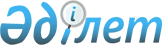 Об утверждении Правил представления отчетности о выполнении пруденциальных нормативов банками второго уровня
					
			Утративший силу
			
			
		
					Постановление Правления Агентства Республики Казахстан по регулированию и надзору финансового рынка и финансовых организаций от 17 июня 2006 года № 136. Зарегистрировано в Министерстве юстиции Республики Казахстан 14 июля 2006 года № 4301. Утратило силу постановлением Правления Национального Банка Республики Казахстан от 8 мая 2015 года № 75      Сноска. Утратило силу постановлением Правления Национального Банка РК от 08.05.2015 № 75 (вводится в действие по истечении десяти календарных дней после дня его первого официального опубликования).      В соответствии с подпунктом 6) пункта 1 статьи 9 Закона Республики Казахстан "О государственном регулировании и надзоре финансового рынка и финансовых организаций", пунктом 3 статьи 42 Закона Республики Казахстан "О банках и банковской деятельности в Республике Казахстан" Правление Агентства Республики Казахстан по регулированию и надзору финансового рынка и финансовых организаций (далее - Агентство) ПОСТАНОВЛЯЕТ: 

      1. Утвердить прилагаемые Правила представления отчетности о выполнении пруденциальных нормативов банками второго уровня (далее - Правила). 

      2. Настоящее постановление вводится в действие по истечении четырнадцати дней со дня государственной регистрации в Министерстве юстиции Республики Казахстан и его действие распространяется на отношения, возникшие с 1 июля 2006 года. 

      3. Банки второго уровня представляют расшифровку максимального лимита краткосрочных обязательств перед нерезидентами Республики Казахстан по состоянию на 1 апреля 2006 года в соответствии с приложением 22 к Правилам с отчетностью о выполнении пруденциальных нормативов по состоянию на 1 августа 2006 года для фиксации норматива. 

      4. Департаменту стратегии и анализа (Еденбаев Е.С.): 

      1) совместно с Юридическим департаментом (Байсынов М.Б.) принять меры к государственной регистрации в Министерстве юстиции Республики Казахстан настоящего постановления; 

      2) в десятидневный срок со дня государственной регистрации в Министерстве юстиции Республики Казахстан довести настоящее постановление до сведения заинтересованных подразделений Агентства, объединения юридических лиц "Ассоциация Финансистов Казахстана", банков второго уровня. 

      5. Отделу международных отношений и связей с общественностью (Пернебаев Т.Ш.) принять меры к публикации настоящего постановления в средствах массовой информации Республики Казахстан. 

      6. Контроль за исполнением настоящего постановления возложить на заместителя Председателя Агентства Бахмутову Е.Л.       Председатель Утверждены             

постановлением Правления     

Агентства Республики Казахстан  

по регулированию и надзору    

финансового рынка и финансовых  

организаций             

от 17 июня 2006 года N 136     

Правила 

представления отчетности о выполнении пруденциальных 

нормативов банками второго уровня 

      Настоящие Правила разработаны в соответствии с Законом Республики Казахстан от 31 августа 1995 года «О банках и банковской деятельности в Республике Казахстан», Законом Республики Казахстан от 4 июля 2003 года «О государственном регулировании и надзоре финансового рынка и финансовых организаций» и определяют порядок представления в Комитет по контролю и надзору финансового рынка и финансовых организаций Национального Банка Республики Казахстан (далее – уполномоченный орган) банками второго уровня (далее – банки) отчетов о выполнении пруденциальных нормативов, обязательных к соблюдению банками.

      Сноска. Преамбула в редакции постановления Правления Национального Банка РК от 30.09.2011 № 118 (вводится в действие по истечении десяти календарных дней после дня его первого официального опубликования).



      1. Банки представляют следующие отчетности о выполнении пруденциальных нормативов банками второго уровня:

      1) отчет о выполнении пруденциальных нормативов по форме в соответствии с приложением 1 к настоящим Правилам;

      2) расшифровку активов, взвешенных с учетом кредитного риска по форме в соответствии с приложением 2 к настоящим Правилам;

      3) расшифровку условных и возможных обязательств, взвешенных с учетом кредитного риска по форме в соответствии с приложением 3 к настоящим Правилам;

      4) расшифровку условных и возможных требований и обязательств по производным финансовым инструментам, взвешенным с учетом кредитного риска по форме в соответствии с приложением 4 к настоящим Правилам;

      5) расшифровку расчета специфичного процентного риска (в разрезе валют) по форме в соответствии с приложением 5 к настоящим Правилам;

      6) распределение открытых позиций по временным интервалам (в разрезе валют) по форме в соответствии с приложением 6 к настоящим Правилам;

      7) расшифровку расчета общего процентного риска (в разрезе валют) по форме в соответствии с приложением 7 к настоящим Правилам;

      8) расшифровку максимального риска на одного заемщика риска по форме в соответствии с приложением 11 к настоящим Правилам;

      9) расшифровку максимального риска на одного заемщика (в разрезе заемщиков) по форме в соответствии с приложением 11-1 к настоящим Правилам;

      10) расшифровку коэффициента срочной ликвидности k4-1 по форме в соответствии с приложением 12 к настоящим Правилам;

      11) расшифровку коэффициента текущей ликвидности k4 по форме в соответствии с приложением 12-1 к настоящим Правилам;

      12) расшифровку коэффициента срочной ликвидности k4-2 по форме в соответствии с приложением 13 к настоящим Правилам;

      13) расшифровку коэффициента срочной ликвидности k4-3 по форме в соответствии с приложением 14 к настоящим Правилам;

      14) расшифровку коэффициента срочной валютной ликвидности k4-4 по форме в соответствии с приложением 15 к настоящим Правилам;

      15) расшифровку коэффициента срочной валютной ликвидности k4-5 по форме в соответствии с приложением 16 к настоящим Правилам;

      16) расшифровку коэффициента срочной валютной ликвидности k4-6 по форме в соответствии с приложением 16-1 к настоящим Правилам;

      17) отчет о валютных позициях по каждой иностранной валюте и валютной нетто-позиции за каждый рабочий день недели (месяца) по форме в соответствии с приложением 20 к настоящим Правилам;

      18) расчет среднемесячной величины внутренних активов и коэффициента размещения части средств во внутренние активы по форме в соответствии с приложением 20-1 к настоящим Правилам;

      19) расчет среднемесячной величины внутренних и иных обязательств по форме в соответствии с приложением 20-2 к настоящим Правилам;

      20) дополнительные сведения для расчета пруденциальных нормативов по форме в соответствии с приложением 23 к настоящим Правилам.

      Сноска. Пункт 1 в редакции постановления Правления Национального Банка РК от 28.04.2012 № 172 (вводится в действие по истечении десяти календарных дней после дня его первого официального опубликования).



      2. Отчеты, указанные в приложениях 1, 20-1 и 20-2 к настоящим Правилам, представляются в уполномоченный орган на бумажном носителе ежемесячно не позднее 18.00 часов времени города Астаны седьмого рабочего дня месяца, следующего за отчетным месяцем.

      Отчеты, указанные в приложениях 2, 3, 4, 5, 6, 7, 11, 11-1, 12, 12-1, 13, 14, 15, 16, 16-1, 20, 23 к настоящим Правилам, представляются в уполномоченный орган на электронном носителе ежемесячно не позднее 18.00 часов времени города Астаны седьмого рабочего дня месяца, следующего за отчетным месяцем. 

      Отчет, указанный в приложении 20 к настоящим Правилам, представляется в уполномоченный орган дополнительно на электронном носителе без подтверждения на бумажном носителе еженедельно не позднее 18.00 часов времени города Астаны на пятый рабочий день недели, следующей за отчетной неделей.

      Отчет, указанный в приложении 23 к настоящим Правилам, представляется в уполномоченный орган дополнительно на электронном носителе без подтверждения на бумажном носителе ежедневно не позднее 18.00 часов времени города Астаны на седьмой рабочий день, следующий за отчетной датой.

      Отчеты, указанные в приложениях 1, 2, 3, 4, 5, 6, 7, 11, 11-1, 12, 12-1, 13, 14, 15, 16, 16-1, 20, 20-1, 20-2, 23 к настоящим Правилам, по состоянию на отчетную дату подписываются на бумажном носителе первым руководителем банка (на период его отсутствия - лицом его замещающим), главным бухгалтером банка, заверяются печатью и хранятся в банке. 

      По требованию уполномоченного органа банк не позднее двух рабочих дней со дня получения запроса представляет отчетность по состоянию на определенную дату на бумажном носителе.

      Сноска. Пункт 2 в редакции постановления Правления Национального Банка РК от 28.04.2012 № 172 (вводится в действие по истечении десяти календарных дней после дня его первого официального опубликования).



      3. Отчеты на электронном носителе представляются с использованием транспортной системы гарантированной доставки информации с криптографическими средствами защиты, обеспечивающей конфиденциальность и некорректируемость представляемых данных. 

      Идентичность данных, представляемых на электронном носителе, данным на бумажном носителе обеспечивается первым руководителем банка (в период его отсутствия – лицом, его замещающим) и главным бухгалтером. 

      Сноска. Пункт 3 в редакции постановления Правления Агентства РК по регулированию и надзору финансового рынка и финансовых организаций от 26.02.2008 N 21 (порядок введения в действие см. п. 2); с изменением, внесенным постановлением Правления АФН РК от 03.09.2010 № 131 (вводится в действие по истечении четырнадцати календарных дней со дня его гос. регистрации в МЮ РК).



      3-1. В случае отсутствия сведений по отчетам о выполнении пруденциальных нормативов, соответствующие приложения не представляются. 

      Сноска. Правила дополнены пунктом 3-1 в соответствии с постановлением Правления Агентства РК по регулированию и надзору финансового рынка и финансовых организаций от 26.02.2008 N 21 (порядок введения в действие см. п. 2). 



      3-2. В случае необходимости внесения изменений и (или) дополнений в отчет, банк в течение трех рабочих дней со дня представления отчета представляет в уполномоченный орган письменное ходатайство с объяснением причин необходимости внесения изменений и (или) дополнений.

      При обнаружении неполной и (или) недостоверной информации в отчетности, представленной банком, уполномоченный орган уведомляет об этом банк. Банк не позднее двух рабочих дней со дня уведомления уполномоченным органом представляет доработанную с учетом замечаний уполномоченного органа отчетность.

      Сноска. Правила дополнены пунктом 3-2 в соответствии с постановлением Правления АФН РК от 03.09.2010 № 131 (вводится в действие по истечении четырнадцати календарных дней со дня его гос. регистрации в МЮ РК).



      4. Данные в отчетах указываются в национальной валюте Республики Казахстан - тенге. 



      5. Единица измерения, используемая при составлении отчетов, устанавливается в тысячах тенге. Сумма менее пятисот тенге округляется до нуля, а сумма, равная пятистам тенге и выше, округляется до тысячи тенге. Коэффициенты представляются с тремя знаками после запятой. 



      6. Вопросы, не урегулированные настоящими Правилами, разрешаются в порядке, установленном законодательством Республики Казахстан.      

Приложение 1            

к Правилам представления отчетности о

выполнении пруденциальных нормативов 

банками второго уровня      Форма                  Сноска. Приложение 1 в редакции постановления Правления Национального Банка РК от 24.12.2012 № 383 (вводится в действие по истечении десяти календарных дней после дня его первого официального опубликования); с изменениями, внесенными постановлением Правления Национального Банка РК от 25.02.2013 № 74 (вводится в действие по истечении десяти календарных дней после дня его первого официального опубликования).  

Отчет о выполнении пруденциальных нормативов

на «___» ___________ 20 __года

________________________________________

(краткое наименование банка)Первый руководитель (на период его отсутствия - лицо, его замещающее):

___________________________________________________________ _________

   (фамилия, имя, при наличии - отчество)                  (подпись)

Главный бухгалтер: ________________________________________ _________

                   (фамилия, имя, при наличии - отчество)   (подпись)

Исполнитель:________________ ________________________________________

              (должность)     (фамилия, имя, при - наличии отчество)

__________________ _____________________

(подпись)               (номер телефона)Дата подписания отчета «____» _____________ 20__ годаМесто для печати

Приложение 2            

к Правилам представления отчетности 

о выполнении пруденциальных     

нормативов банками второго уровня Форма                  Сноска. Правый верхний приложения в редакции постановления Правления Национального Банка РК от 28.04.2012 № 172 (вводится в действие по истечении десяти календарных дней после дня его первого официального опубликования).      Сноска. Приложение 2 с изменениями, внесенными постановлениями Правления Агентства РК по регулированию и надзору финансового рынка и финансовых организаций от 23.02.2007 N 46 (порядок введения в действие см. п. 2); от 28.05.2007 N 156 (вводится в действие с 01.07.2007); от 26.02.2008 N 21 (порядок введения в действие см. п. 2); от 22.08.2008 N 132 (порядок введения в действие см. п. 2); от 27.02.2009 N 41 (порядок введения в действие см. п. 2); от 29.12.2009 № 259 (порядок введения в действие см. п. 2); от 03.09.2010 № 131 (вводится в действие по истечении четырнадцати календарных дней со дня его гос. регистрации в МЮ РК); постановлениями Правления Национального Банка РК от 28.04.2012 № 172 (вводится в действие по истечении десяти календарных дней после дня его первого официального опубликования); от 24.12.2012 № 383 (вводится в действие по истечении десяти календарных дней после дня его первого официального опубликования).

            Расшифровка активов, взвешенных с учетом 

          кредитного риска на "__" _______ 200_года 

             ____________________________________________ 

                     (краткое наименование банка)                                              (в тысячах тенге) Первый руководитель (на период его отсутствия – лицо, его замещающее): _____________________        ________________ 

               (фамилия и имя)                (подпись) 

Главный бухгалтер: _________________       ________________ 

                    (фамилия и имя)            (подпись) Исполнитель:   _________________________   ________________ 

              (должность, фамилия и имя)       (подпись) 

_________________ 

(номер телефона) Дата подписания отчета "___" _______ 200_года. 

Место для печати 

Приложение 3             

к Правилам представления отчетности 

о выполнении пруденциальных     

нормативов банками второго уровня Форма                  Сноска. Правый верхний приложения в редакции постановления Правления Национального Банка РК от 28.04.2012 № 172 (вводится в действие по истечении десяти календарных дней после дня его первого официального опубликования).      Сноска. Приложение 3 с изменениями, внесенными постановлениями Правления Агентства РК по регулированию и надзору финансового рынка и финансовых организаций от 23.02.2007 N 46 (порядок введения в действие см. п. 2); от 22.08.2008 N 132 (порядок введения в действие см. п. 2); от 27.02.2009 N 41 (порядок введения в действие см. п. 2); от 03.09.2010 № 131 (вводится в действие по истечении четырнадцати календарных дней со дня его гос. регистрации в МЮ РК); постановлением Правления Национального Банка РК от 28.04.2012 № 172 (вводится в действие по истечении десяти календарных дней после дня его первого официального опубликования).

         Расшифровка условных и возможных обязательств, 

             взвешенных с учетом кредитного риска 

                    на "__" _______ 200_года 

             ____________________________________________ 

                     (краткое наименование банка)                                                (в тысячах тенге) Первый руководитель (на период его отсутствия – лицо, его замещающее): _____________________        ________________ 

               (фамилия и имя)                (подпись) 

Главный бухгалтер: _______________   _________ 

                   (фамилия и имя)   (подпись) Исполнитель: _________________________ _________  _______________ 

             должность, фамилия и имя) (подпись)  (номер телефона) Дата подписания отчета "___" _______ 200_года. 

Место для печати 

Приложение 4             

к Правилам представления отчетности 

о выполнении пруденциальных    

нормативов банками второго уровня Форма                  Сноска. Правый верхний приложения в редакции постановления Правления Национального Банка РК от 28.04.2012 № 172 (вводится в действие по истечении десяти календарных дней после дня его первого официального опубликования).      Сноска. Приложение 4 с изменениями, внесенными постановлением Правления АФН РК от 03.09.2010 № 131 (вводится в действие по истечении четырнадцати календарных дней со дня его гос. регистрации в МЮ РК); постановлением Правления Национального Банка РК от 28.04.2012 № 172 (вводится в действие по истечении десяти календарных дней после дня его первого официального опубликования).

           Расшифровка условных и возможных требований 

      обязательств, взвешенных с учетом кредитного риска 

                    на "__" _______ 200_года 

             ____________________________________________ 

                     (краткое наименование банка)                                              (в тысячах тенге) Первый руководитель (на период его отсутствия – лицо, его замещающее): _____________________        ________________ 

               (фамилия и имя)                (подпись) 

Главный бухгалтер: _______________   _________ 

                   (фамилия и имя)   (подпись) Исполнитель: _________________________ _________  _______________ 

             должность, фамилия и имя) (подпись)  (номер телефона) Дата подписания отчета "___" _______ 200_года. 

Место для печати 

Приложение 5            

к Правилам представления отчетности 

о выполнении пруденциальных    

нормативов банками второго уровня Форма                  Сноска. Правый верхний приложения в редакции постановления Правления Национального Банка РК от 28.04.2012 № 172 (вводится в действие по истечении десяти календарных дней после дня его первого официального опубликования).       Сноска. Приложение 5 с изменениями, внесенными постановлениями Правления Агентства РК по регулированию и надзору финансового рынка и финансовых организаций от 26.05.2009 № 105 (порядок введения в действие см. п. 2); от 03.09.2010 № 131 (вводится в действие по истечении четырнадцати календарных дней со дня его гос. регистрации в МЮ РК); постановлением Правления Национального Банка РК от 28.04.2012 № 172 (вводится в действие по истечении десяти календарных дней после дня его первого официального опубликования).

           Расшифровка расчета специфичного процентного 

                    риска (в разрезе валют) 

                       на "__" _______ 200_года 

             ____________________________________________ 

                     (краткое наименование банка)                                              (в тысячах тенге) Первый руководитель (на период его отсутствия – лицо, его замещающее): _____________________        ________________ 

               (фамилия и имя)                (подпись) 

Главный бухгалтер: _______________   _________ 

                   (фамилия и имя)   (подпись) Исполнитель: _________________________ _________  _______________ 

             должность, фамилия и имя) (подпись)  (номер телефона) Дата подписания отчета "___" _______ 200_года. 

Место для печати 

Приложение 6            

к Правилам представления отчетности 

о выполнении пруденциальных      

нормативов банками второго уровня Форма                  Сноска. Правый верхний приложения в редакции постановления Правления Национального Банка РК от 28.04.2012 № 172 (вводится в действие по истечении десяти календарных дней после дня его первого официального опубликования).      Сноска. Приложение 6 с изменениями, внесенными постановлениями Правления АФН РК от 23.02.2007 N 46 (порядок введения в действие см. п. 2); от 03.09.2010 № 131 (вводится в действие по истечении четырнадцати календарных дней со дня его гос. регистрации в МЮ РК); постановлением Правления Национального Банка РК от 28.04.2012 № 172 (вводится в действие по истечении десяти календарных дней после дня его первого официального опубликования).

     Распределение открытых позиций по временным интервалам 

          (в разрезе валют) на "__" _______ 200_года 

               ____________________________________ 

                  (краткое наименование банка)                                               (в тысячах тенге) Первый руководитель (на период его отсутствия – лицо, его замещающее): _____________________        ________________ 

               (фамилия и имя)                (подпись) 

Главный бухгалтер: _______________   _________ 

                   (фамилия и имя)   (подпись) Исполнитель: _________________________ _________  _______________ 

             должность, фамилия и имя) (подпись)  (номер телефона) Дата подписания отчета "___" _______ 200_года. 

Место для печати 

Приложение 7            

к Правилам представления отчетности 

о выполнении пруденциальных    

нормативов банками второго уровня Форма                  Сноска. Правый верхний приложения в редакции постановления Правления Национального Банка РК от 28.04.2012 № 172 (вводится в действие по истечении десяти календарных дней после дня его первого официального опубликования).      Сноска. Приложение 7 с изменениями, внесенными постановлением Правления АФН РК от 03.09.2010 № 131 (вводится в действие по истечении четырнадцати календарных дней со дня его гос. регистрации в МЮ РК); постановлением Правления Национального Банка РК от 28.04.2012 № 172 (вводится в действие по истечении десяти календарных дней после дня его первого официального опубликования).

          Расшифровка расчета общего процентного риска 

         (в разрезе валют) на "__" _________ 200_года 

                 __________________________________ 

                    (краткое наименование банка)                                            (в тысячах тенге) Первый руководитель (на период его отсутствия – лицо, его замещающее): _____________________        ________________ 

               (фамилия и имя)                (подпись) 

Главный бухгалтер: _______________   _________ 

                   (фамилия и имя)   (подпись) Исполнитель: _________________________ _________  _______________ 

             должность, фамилия и имя) (подпись)  (номер телефона) Дата подписания отчета "___" _______ 200_года. 

Место для печати 

Приложение 8                   

к Правилам представления отчетности      

о выполнении пруденциальных нормативов    

банками второго уровня            

     Расшифровка рыночного риска, связанного с изменением 

  рыночной стоимости акций и рыночной стоимости производных 

  финансовых инструментов, базовым активом которых являются 

     акции или индекс на акции на "___" _________200_года       Сноска. Приложение 8 исключено постановлением Правления АФН РК от 03.09.2010 № 131 (вводится в действие по истечении четырнадцати календарных дней со дня его гос. регистрации в МЮ РК).

Приложение 9                   

к Правилам представления отчетности      

о выполнении пруденциальных нормативов    

банками второго уровня            

     Расшифровка рыночного риска, связанного с изменением 

   обменного курса иностранных валют (рыночной стоимости 

      драгоченных металлов) на "___" _________200_года      Сноска. Приложение 9 исключено постановлением Правления АФН РК от 03.09.2010 № 131 (вводится в действие по истечении четырнадцати календарных дней со дня его гос. регистрации в МЮ РК).

Приложение 10                   

к Правилам представления отчетности      

о выполнении пруденциальных нормативов    

банками второго уровня            

                Расшифровка операционного риска 

                  на "___"_________200_года       Сноска. Приложение 10 исключено постановлением Правления АФН РК от 03.09.2010 № 131 (вводится в действие по истечении четырнадцати календарных дней со дня его гос. регистрации в МЮ РК).

Приложение 11            

к Правилам представления отчетности о 

выполнении пруденциальных нормативов 

банками второго уровня        Форма                  Сноска. Приложение 11 в редакции постановления Правления Национального Банка РК от 24.12.2012 № 383 (вводится в действие по истечении десяти календарных дней после дня его первого официального опубликования). 

  Расшифровка максимального риска на одного заемщика

на «___» ___________ 20 __года

________________________________________

(краткое наименование банка)

(в тысячах тенге)      * Необходимо представлять расшифровку в разрезе заемщиковПервый руководитель (на период его отсутствия - лицо, его замещающее):

___________________________________________________________ _________

   (фамилия, имя, при наличии - отчество)                   (подпись)Главный бухгалтер: ________________________________________ _________

                   (фамилия, имя, при наличии - отчество)   (подпись)Исполнитель:________________ ________________________________________

              (должность)     (фамилия, имя, при - наличии отчество)

__________________ _____________________

     (подпись)        (номер телефона)Дата подписания отчета «____» _____________ 20__ годаМесто для печати

Приложение 11-1                 

к Правилам представления отчетности о      

выполнении пруденциальных нормативов      

банками второго уровня            Форма                  Сноска. Правила дополнены приложением 11-1 в соответствии с постановлением Правления АФН РК от 03.09.2010 № 131 (вводится в действие по истечении четырнадцати календарных дней со дня его гос. регистрации в МЮ РК); в редакции постановления Правления Национального Банка РК от 24.12.2012 № 383 (вводится в действие по истечении десяти календарных дней после дня его первого официального опубликования). Расшифровка максимального риска на одного заемщика

(в разрезе заемщиков)

___________________________

(краткое наименование банка)      Расшифровка совокупной задолженности одного заемщика или группы взаимосвязанных заемщиков, связанных с банком особыми отношениями по любому виду обязательств перед банком согласно главе 3 Инструкции      Расшифровка суммы рисков по всем заемщикам, связанным с банком особыми отношениями      Расшифровка совокупной задолженности одного заемщика или группы взаимосвязанных заемщиков, не связанных с банком особыми отношениями по любому виду обязательств перед банком согласно главе 3 Инструкции      Расшифровка максимальной суммы бланкового займа, необеспеченных условных обязательств перед заемщиком либо за заемщика в пользу третьих лиц, по которым у банка могут возникнуть требования к заемщику в течение текущего и двух последующих месяцев, по обязательствам соответствующих заемщиков, указанных в пункте 35-1 Инструкции, а также обязательств нерезидентов Республики Казахстан, зарегистрированных или являющихся гражданами оффшорных зон, за исключением требований к резидентам Республики Казахстан с рейтингом агентства Standard &Poor's или рейтингом аналогичного уровня одного из других рейтинговых агентств не более чем на один пункт ниже суверенного рейтинга Республики Казахстан и нерезидентов, имеющих рейтинг не ниже «А» агентства Standard & Poor's или рейтинг аналогичного уровня одного из других рейтинговых агентств, за исключением нерезидентов с рейтингом не ниже «А» агентства Standard & Poor's или рейтингом аналогичного уровня одного из других рейтинговых агентств, в  отношении одного заемщика или группы взаимосвязанных заемщиков      Расшифровка совокупной суммы рисков банка на одного заемщика, размер каждого из которых превышает 10 процентов от собственного капитала банка      Расшифровка совокупной суммы секьюритизированных кредитов, переданных специальной финансовой компании акционерного общества «Фонд стрессовых активов» и (или) кредитов, переданных акционерному обществу «Фонд проблемных кредитов»      Расшифровка совокупной суммы сомнительных и безнадежных активов, переданных дочерним организациям, приобретающим сомнительные и безнадежные активы родительского банка Первый руководитель (на период его отсутствия - лицо, его замещающее):

___________________________________________________________ _________

      (фамилия, имя, при наличии - отчество)                (подпись)

Главный бухгалтер: ________________________________________ _________

                   (фамилия, имя, при наличии - отчество)   (подпись)

Исполнитель:________________ ________________________________________

              (должность)     (фамилия, имя, при - наличии отчество)

__________________ _____________________

(подпись)               (номер телефона)Дата подписания отчета «____» _____________ 20__ годаМесто для печати

Приложение 12              

к Правилам представления отчетности 

о выполнении пруденциальных     

нормативов банками второго уровня Форма                  Сноска. Правый верхний приложения в редакции постановления Правления Национального Банка РК от 28.04.2012 № 172 (вводится в действие по истечении десяти календарных дней после дня его первого официального опубликования).      Сноска. Приложение 12 в редакции постановления Правления Агентства РК по регулированию и надзору финансового рынка и финансовых организаций от 26.02.2008 N 21 (порядок введения в действие см. п. 2); с изменениями, внесенными постановлением Правления АФН РК от 03.09.2010 № 131 (вводится в действие по истечении четырнадцати календарных дней со дня его гос. регистрации в МЮ РК); постановлением Правления Национального Банка РК от 28.04.2012 № 172 (вводится в действие по истечении десяти календарных дней после дня его первого официального опубликования).

       Расшифровка коэффициента срочной ликвидности k4-1 

                 на "____" ________ 20__ года                  ___________________________ 

                (краткое наименование банка) Первый руководитель (на период его отсутствия – лицо, его

замещающее)  ________________     _________ 

              (фамилия и имя)     (подпись) Главный бухгалтер _______________________ ____________ 

                     (фамилия и имя)       (подпись) Исполнитель __________________________ __________ _____________ 

            (должность, фамилия и имя) (подпись) (номер телефона) Дата подписания отчета "_____" ________ 200___ года. Место для печати      

 Приложение 12-1          

к Правилам представления отчетности 

о выполнении пруденциальных    

нормативов банками второго уровня Форма                  Сноска. Правый верхний приложения в редакции постановления Правления Национального Банка РК от 28.04.2012 № 172 (вводится в действие по истечении десяти календарных дней после дня его первого официального опубликования).       Сноска. Правила дополнены приложением 12-1 в соответствии с постановлением Правления Агентства РК по регулированию и надзору финансового рынка и финансовых организаций от 27.02.2009 N 41 (порядок введения в действие см. п. 2); с изменениями, внесенными постановлениями Правления Агентства РК по регулированию и надзору финансового рынка и финансовых организаций от 26.05.2009 № 105 (порядок введения в действие см. п. 2); от 03.09.2010 № 131 (вводится в действие по истечении четырнадцати календарных дней со дня его гос. регистрации в МЮ РК); постановлением Правления Национального Банка РК от 28.04.2012 № 172 (вводится в действие по истечении десяти календарных дней после дня его первого официального опубликования).

             Расшифровка коэффициента текущей ликвидности k4 

                        на "____" ________ 20__ года 

                         ____________________________ 

                         (краткое наименование банка) 

    Расшифровка среднемесячной величины высоколиквидных активов                                                     (в тысячах тенге)       Количество рабочих дней 

      Итого: среднемесячная величина высоколиквидных активов  

Расшифровка среднемесячной величины обязательств до востребования                                                    (в тысячах тенге)       Количество рабочих дней 

      Итого: среднемесячная величина обязательств до востребования Первый руководитель (на период его отсутствия – лицо, его

замещающее)  ________________     _________ 

              (фамилия и имя)     (подпись) 

Главный бухгалтер __________________ ____________ 

                    (фамилия и имя)   (подпись) 

Исполнитель __________________________ __________ _______________ 

            (должность, фамилия и имя) (подпись) (номер телефона) Дата подписания отчета "_____" ________ 200___ года. Место для печати 

Приложение 13            

к Правилам представления отчетности 

о выполнении пруденциальных    

нормативов банками второго уровня Форма                  Сноска. Правый верхний приложения в редакции постановления Правления Национального Банка РК от 28.04.2012 № 172 (вводится в действие по истечении десяти календарных дней после дня его первого официального опубликования).      Сноска. Приложение 13 в редакции постановления Правления Агентства РК по регулированию и надзору финансового рынка и финансовых организаций от 26.02.2008 N 21 (порядок введения в действие см. п. 2); с изменениями, внесенными постановлением Правления АФН РК от 03.09.2010 № 131 (вводится в действие по истечении четырнадцати календарных дней со дня его гос. регистрации в МЮ РК); постановлением Правления Национального Банка РК от 28.04.2012 № 172 (вводится в действие по истечении десяти календарных дней после дня его первого официального опубликования).

    Расшифровка коэффициента срочной ликвидности k4-2 

                на "____" ________ 20__ года                   ___________________________ 

                 (краткое наименование банка) Первый руководитель (на период его отсутствия – лицо, его

замещающее)  ________________     _________ 

              (фамилия и имя)     (подпись) Главный бухгалтер _______________________ ____________ 

                      (фамилия и имя)       (подпись) Исполнитель __________________________ __________ _____________ 

            (должность, фамилия и имя) (подпись) (номер телефона) Дата подписания отчета "_____" ________ 200___ года. Место для печати 

Приложение 14             

к Правилам представления отчетности

о выполнении пруденциальных   

нормативов банками второго уровня Форма                  Сноска. Правый верхний приложения в редакции постановления Правления Национального Банка РК от 28.04.2012 № 172 (вводится в действие по истечении десяти календарных дней после дня его первого официального опубликования).      Сноска. Приложение 14 в редакции постановления Правления Агентства РК по регулированию и надзору финансового рынка и финансовых организаций от 26.02.2008 N 21 (порядок введения в действие см. п. 2); с изменениями, внесенными постановлением Правления АФН РК от 03.09.2010 № 131 (вводится в действие по истечении четырнадцати календарных дней со дня его гос. регистрации в МЮ РК); постановлением Правления Национального Банка РК от 28.04.2012 № 172 (вводится в действие по истечении десяти календарных дней после дня его первого официального опубликования).

      Расшифровка коэффициента срочной ликвидности k4-3 

                 на "____" ________ 20__ года                  ___________________________ 

                (краткое наименование банка) Первый руководитель (на период его отсутствия – лицо, его

замещающее)  ________________     _________ 

              (фамилия и имя)     (подпись) Главный бухгалтер _______________________ ____________ 

                      (фамилия и имя)       (подпись) Исполнитель __________________________ __________ _____________ 

            (должность, фамилия и имя) (подпись) (номер телефона) Дата подписания отчета "_____" ________ 200___ года. Место для печати 

Приложение 15            

к Правилам представления отчетности 

о выполнении пруденциальных    

нормативов банками второго уровня Форма                  Сноска. Правый верхний приложения в редакции постановления Правления Национального Банка РК от 28.04.2012 № 172 (вводится в действие по истечении десяти календарных дней после дня его первого официального опубликования).      Сноска. Приложение 15 в редакции постановления Правления Агентства РК по регулированию и надзору финансового рынка и финансовых организаций от 26.02.2008 N 21 (порядок введения в действие см. п. 2); с изменениями, внесенными постановлением Правления АФН РК от 03.09.2010 № 131 (вводится в действие по истечении четырнадцати календарных дней со дня его гос. регистрации в МЮ РК); постановлением Правления Национального Банка РК от 28.04.2012 № 172 (вводится в действие по истечении десяти календарных дней после дня его первого официального опубликования).     Расшифровка коэффициента срочной валютной ликвидности k4-4 

  (в совокупности по иностранным валютам стран, имеющих суверенный 

рейтинг не ниже "А" агентства Standard&Poor's или рейтинг аналогичного 

    уровня одного из других рейтинговых агентств, и валюте "Евро" 

    и в разрезе по иностранным валютам стран, имеющих суверенный 

     рейтинг ниже "А" вышеуказанных рейтинговых агентств или не 

             имеющих соответствующей рейтинговой оценки) 

                  на "____" ________ 20__ года                   ___________________________ 

                 (краткое наименование банка) Первый руководитель (на период его отсутствия – лицо, его

замещающее)  ________________     _________ 

              (фамилия и имя)     (подпись) Главный бухгалтер _______________________ ____________ 

                      (фамилия и имя)      (подпись) Исполнитель __________________________ __________ _____________ 

            (должность, фамилия и имя) (подпись) (номер телефона) Дата подписания отчета "_____" ________ 200___ года. Место для печати           

Приложение 16            

к Правилам представления отчетности 

о выполнении пруденциальных     

нормативов банками второго уровня Форма                  Сноска. Правый верхний приложения в редакции постановления Правления Национального Банка РК от 28.04.2012 № 172 (вводится в действие по истечении десяти календарных дней после дня его первого официального опубликования).      Сноска. Приложение 16 в редакции постановления Правления Агентства РК по регулированию и надзору финансового рынка и финансовых организаций от 26.02.2008 N 21 (порядок введения в действие см. п. 2); с изменениями, внесенными постановлением Правления АФН РК от 03.09.2010 № 131 (вводится в действие по истечении четырнадцати календарных дней со дня его гос. регистрации в МЮ РК); постановлением Правления Национального Банка РК от 28.04.2012 № 172 (вводится в действие по истечении десяти календарных дней после дня его первого официального опубликования).   Расшифровка коэффициента срочной валютной ликвидности k4-5 

   (в совокупности по иностранным валютам стран, имеющих суверенный 

рейтинг не ниже "А" агентства Standard&Poor's или рейтинг аналогичного 

     уровня одного из других рейтинговых агентств, и валюте "Евро" 

     и в разрезе по иностранным валютам стран, имеющих суверенный 

      рейтинг ниже "А" вышеуказанных рейтинговых агентств или не 

             имеющих соответствующей рейтинговой оценки) 

                    на "____" ________ 20__ года                    ___________________________ 

                  (краткое наименование банка) Первый руководитель (на период его отсутствия – лицо, его

замещающее)  ________________     _________ 

              (фамилия и имя)     (подпись) Главный бухгалтер _______________________ ____________ 

                      (фамилия и имя)       (подпись) Исполнитель __________________________ __________ _____________ 

            (должность, фамилия и имя) (подпись) (номер телефона) Дата подписания отчета "_____" ________ 200___ года. Место для печати 

Приложение 16-1             

к Правилам представления отчетности 

о выполнении пруденциальных     

нормативов банками второго уровня  Форма                  Сноска. Правый верхний приложения в редакции постановления Правления Национального Банка РК от 28.04.2012 № 172 (вводится в действие по истечении десяти календарных дней после дня его первого официального опубликования).      Сноска. Правила дополнены приложением 16-1 в соответствии с постановлением Правления Агентства РК по регулированию и надзору финансового рынка и финансовых организаций от 26.02.2008 N 21 (порядок введения в действие см. п. 2); с изменениями, внесенными постановлением Правления  АФН РК от 03.09.2010 № 131 (вводится в действие по истечении четырнадцати календарных дней со дня его гос. регистрации в МЮ РК); постановлением Правления Национального Банка РК от 28.04.2012 № 172 (вводится в действие по истечении десяти календарных дней после дня его первого официального опубликования).  Расшифровка коэффициента срочной валютной ликвидности k4-6 

  (в совокупности по иностранным валютам стран, имеющих суверенный 

рейтинг не ниже "А" агентства Standard&Poor's или рейтинг аналогичного 

    уровня одного из других рейтинговых агентств, и валюте "Евро" 

    и в разрезе по иностранным валютам стран, имеющих суверенный 

    рейтинг ниже "А" вышеуказанных рейтинговых агентств или не 

            имеющих соответствующей рейтинговой оценки) 

                   на "____" ________ 20__ года                   ___________________________ 

                 (краткое наименование банка) Первый руководитель (на период его отсутствия – лицо, его

замещающее)  ________________     _________ 

              (фамилия и имя)     (подпись) Главный бухгалтер _______________________ ____________ 

                      (фамилия и имя)       (подпись) Исполнитель__________________________ __________ _____________ 

            (должность, фамилия и имя) (подпись) (номер телефона) Дата подписания отчета "_____" ________ 200___ года. Место для печати 

      Приложение 17                   

к Правилам представления отчетности      

о выполнении пруденциальных нормативов    

банками второго уровня             

       Таблица сравнения сроков активов и обязательств 

                   на "___"_________200_года      Сноска. Приложение 17 исключено постановлением Правления АФН РК от 03.09.2010 № 131 (вводится в действие по истечении четырнадцати календарных дней со дня его гос. регистрации в МЮ РК).

Приложение 18                   

к Правилам представления отчетности      

о выполнении пруденциальных нормативов    

банками второго уровня              

        Таблица сравнения сроков активов и обязательств 

         в иностранной валюте на "___"_________200_года       Сноска. Приложение 18 исключено постановлением Правления АФН РК от 03.09.2010 № 131 (вводится в действие по истечении четырнадцати календарных дней со дня его гос. регистрации в МЮ РК).

       Приложение 19                   

к Правилам представления отчетности      

о выполнении пруденциальных нормативов    

банками второго уровня             

        Таблица сравнения сроков активов и обязательств 

        в национальной валюте на "___"_________200_года       Сноска. Приложение 19 исключено постановлением Правления АФН РК от 03.09.2010 № 131 (вводится в действие по истечении четырнадцати календарных дней со дня его гос. регистрации в МЮ РК).

Приложение 20              

к Правилам представления отчетности 

о выполнении пруденциальных    

нормативов банками второго уровня Форма                  Сноска. Правый верхний приложения в редакции постановления Правления Национального Банка РК от 28.04.2012 № 172 (вводится в действие по истечении десяти календарных дней после дня его первого официального опубликования).      Сноска. Приложение 20 с изменениями, внесенными постановлениями Правления Агентства РК по регулированию и надзору фин. рынка и фин. организаций от 23.02.2007 N 46 (порядок введения в действие см. п. 2); от 03.09.2010 № 131 (вводится в действие по истечении четырнадцати календарных дней со дня его гос. регистрации в МЮ РК); постановлениями Правления Национального Банка РК от 28.04.2012 № 172 (вводится в действие по истечении десяти календарных дней после дня его первого официального опубликования); от 25.02.2013 № 74 (вводится в действие по истечении десяти календарных дней после дня его первого официального опубликования). 

          Отчет о валютных позициях по каждой иностранной валюте 

             или аффинированном драгоценном металле и валютной 

           нетто-позиции за каждый рабочий день недели (месяца) 

                  по состоянию на "___" _______ 200_ года 

                    _____________________________________ 

                            (краткое наименование банка)                                              (в тысячах тенге)   продолжение таблицы   Величина собственного капитала банка за последнюю отчетную дату 

расчета нормативов: ___________________________________________ 

Установленный максимальный размер открытой валютной позиции по 

валютам отдельных иностранных государств (групп иностранных 

государств): _________________________________ 

Установленный максимальный размер валютной нетто-позиции: ______ 

_______________________________ Первый руководитель (на период его отсутствия – лицо, его

замещающее): ________________     _________ 

              (фамилия и имя)     (подпись) 

Главный бухгалтер: _______________   _________ 

                   (фамилия и имя)   (подпись) Исполнитель: _________________________ _________  _______________ 

             должность, фамилия и имя) (подпись)  (номер телефона) Дата подписания отчета "___" _______ 200_года. 

Место для печати Пояснения по заполнению Отчета о валютных позициях по каждой

иностранной валюте и валютной нетто-позиции      1. В соответствующих ячейках отражаются требования и обязательства в иностранной валюте, учитываемых на балансовых счетах, за вычетом резервов, сформированных в соответствии с международными стандартами финансовой отчетности.

      2. В ячейках «Итого требования по внебалансовым счетам» и «Итого обязательства по внебалансовым счетам» указываются условные требования и обязательства в иностранной валюте, с учетом сумм проводимых банком хеджируемых сделок, в том числе беспоставочных сделок, за вычетом резервов, сформированных в соответствии с международными стандартами финансовой отчетности.

      3. В ячейках «Итого требования» и «Итого обязательства» по графам «позиция» указывается нетто-позиция по всем иностранным валютам за каждый рабочий день недели отчетного периода.

      4. Данные по размерам открытых позиций по валютам отдельных иностранных государств (групп иностранных государств) или по валютной нетто-позиции, превышающим установленные максимальные размеры, выделяются красным цветом.

Приложение 20-1                   

к Правилам представления отчетности о выполнении 

пруденциальных нормативов банками второго уровня Форма                  Сноска. Правила дополнены приложением 20-1 в соответствии с постановлением Правления Национального Банка РК от 28.04.2012 № 172 (вводится в действие по истечении десяти календарных дней после дня его первого официального опубликования).________________________________________ 

наименование банка Расчет

среднемесячной величины внутренних активов и коэффициента

размещения части средств во внутренние активы

на «___» ___________ 20 __ года      Количество рабочих дней в месяце ______________________________

      Среднемесячная величина внутренних активов ____________________

      Среднемесячная величина внутренних и иных обязательств ________

      Первый руководитель (на период его отсутствия - лицо, его замещающее):

_________________________________________________ ___________________

       (фамилия, имя, при наличии - отчество)          (подпись)

      Главный бухгалтер:

__________________________________________________ __________________

         (фамилия, имя, при наличии - отчество)         (подпись)

      Исполнитель:

________________________________ ____________________________________

            (должность)         (фамилия, имя, при наличии отчество)

________________________________ ____________________________________

            (подпись)                      (номер телефона)      Дата подписания отчета «____» _____________ 20__ года      Место для печати

Приложение 20-2                

к Правилам представления отчетности о выполнении 

пруденциальных нормативов банками второго уровня Форма                   Сноска. Правила дополнены приложением 20-2 в соответствии с постановлением Правления Национального Банка РК от 28.04.2012 № 172 (вводится в действие по истечении десяти календарных дней после дня его первого официального опубликования).________________________________________ 

наименование банка Расчет

среднемесячной величины внутренних и иных обязательств

на «____» _____________ 20__ год      Первый руководитель (на период его отсутствия - лицо, его замещающее):

_________________________________________________ ___________________

        (фамилия, имя, при наличии - отчество)          (подпись)

      Главный бухгалтер:

_________________________________________________ ___________________

           (фамилия, имя, при наличии - отчество)      (подпись)

      Исполнитель:

________________________ ____________________________________________

        (должность)         (фамилия, имя, при наличии отчество)

________________________ ____________________________________________

      (подпись)                        (номер телефона)      Дата подписания отчета «____» ________________ 20__ года      Место для печати

Приложение 21                   

к Правилам представления отчетности      

о выполнении пруденциальных нормативов    

банками второго уровня            

     Расшифровка максимального размера инвестиций банка 

    в основные средства и другие нефинансовые активы на 

                 "__"_______200_года      Сноска. Приложение 21 исключено постановлением Правления АФН РК от 03.09.2010 № 131 (вводится в действие по истечении четырнадцати календарных дней со дня его гос. регистрации в МЮ РК).

Приложение 22                   

к Правилам представления отчетности      

о выполнении пруденциальных нормативов    

банками второго уровня              

    Расшифровка коэффициентов капитализации банков 

к обязательствам перед нерезидентами Республики Казахстан 

                  на "___"_______ 200__года       Сноска. Приложение 22 исключено постановлением Правления АФН РК от 03.09.2010 № 131 (вводится в действие по истечении четырнадцати календарных дней со дня его гос. регистрации в МЮ РК).

Приложение 23                   

к Правилам представления отчетности о выполнении 

пруденциальных нормативов банками второго уровня Форма                   Сноска. Приложение 23 в редакции постановления Правления Национального Банка РК от 28.04.2012 № 172 (вводится в действие по истечении десяти календарных дней после дня его первого официального опубликования); с изменениями, внесенными постановлениями Правления Национального Банка РК от 24.12.2012 № 383 (вводится в действие по истечении десяти календарных дней после дня его первого официального опубликования); от 25.02.2013 № 74 (вводится в действие по истечении десяти календарных дней после дня его первого официального опубликования); от 26.07.2013 № 204 (порядок введения в действие см. п. 2). 

Дополнительные сведения для расчета пруденциальных нормативов

на «___» __________ 20__ года

_________________________________________

(краткое наименование банка)(тысячах тенге)                  Примечание:

      * Перечень иностранных государств:

      1) Княжество Андорра;

      2) Государство Антигуа и Барбуда;

      3) Содружество Багамских островов;

      4) Государство Барбадос;

      5) Государство Бахрейн;

      6) Государство Белиз;

      7) Государство Бруней Даруссалам;

      8) Республика Вануату;

      9) Республика Гватемала;

      10) Государство Гренада;

      11) Республика Джибути;

      12) Доминиканская Республика;

      13) Республика Индонезия;

      14) Испания (только в части территории Канарских островов);

      15) Республика Кипр;

      16) Китайская Народная Республика (только в части территорий специальных административных районов Аомынь (Макао) и Сянган (Гонконг);

      17) Федеральная Исламская Республика Коморские Острова;

      18) Республика Коста-Рика;

      19) Малайзия (только в части территории анклава Лабуан);

      20) Республика Либерия;

      21) Княжество Лихтенштейн;

      22) Республика Маврикий;

      23) Португалия (только в части территории островов Мадейра);

      24) Мальдивская Республика;

      25) Республика Мальта;

      26) Республика Маршалловы острова;

      27) Княжество Монако;

      28) Союз Мьянма;

      29) Республика Науру;

      30) Нидерланды (только в части территории острова Аруба и зависимых территорий Антильских островов);

      31) Федеративная Республика Нигерия;

      32) Новая Зеландия (только в части территории островов Кука и Ниуэ);

      33) Объединенные Арабские Эмираты (только в части территории города Дубай);

      34) Республика Палау;

      35) Республика Панама;

      36) Независимое Государство Самоа;

      37) Республика Сейшельские острова;

      38) Государство Сент-Винсент и Гренадины;

      39) Федерация Сент-Китс и Невис;

      40) Государство Сент-Люсия;

      41) Соединенное Королевство Великобритании и Северной Ирландии (только в части следующих территорий):

      Острова Ангилья;

      Бермудские острова;

      Британские Виргинские острова;

      Гибралтар;

      Каймановы острова;

      Остров Монтсеррат;

      Острова Теркс и Кайкос;

      Остров Мэн;

      Нормандские острова (острова Гернси, Джерси, Сарк, Олдерни);

      42) Соединенные Штаты Америки (только в части территорий Американских Виргинских островов, острова Гуам и содружества Пуэрто-Рико);

      43) Королевство Тонга;

      44) Республика Филиппины;

      45) Демократическая Республика Шри-Ланка.

      Первый руководитель (на период его отсутствия - лицо, его замещающее):

      _________________________________________ _____________________

        (фамилия, имя, при наличии - отчество)        (подпись)

      Главный бухгалтер: ________________________________ ___________

                   (фамилия, имя, при наличии - отчество) (подпись)

      Исполнитель: _________ ________________________________________

                   (должность) (фамилия, имя, при наличии отчество)

            __________________ _____________________

                 (подпись)         (номер телефона)      Дата подписания отчета «____» __________ 20__ года      Место для печати
					© 2012. РГП на ПХВ «Институт законодательства и правовой информации Республики Казахстан» Министерства юстиции Республики Казахстан
				НаименованиеСумма1231Уставный капитал2Дополнительный капитал3Нераспределенный чистый доход прошлых лет4Фонды резервы, сформированные за счет дохода прошлых лет5Нематериальные активы6Убыток текущего года7Убыток прошлых лет8Исключен постановлением Правления Национального Банка РК от 25.02.2013 № 74 (вводится в действие по истечении десяти календарных дней после дня его первого официального опубликования). 9Итого промежуточный капитал 1 уровня10Бессрочные финансовые инструменты, а также привилегированные акции, включаемые в расчет капитала 1 уровня11Итого капитал 1 уровня12Нераспределенный чистый доход текущего года13Доходы текущего года, полученные в финансовом году, в котором завершена реструктуризация14Расходы по финансовым инструментам, выпущенным (приобретенным) в рамках реструктуризации15Исключен постановлением Правления Национального Банка РК от 25.02.2013 № 74 (вводится в действие по истечении десяти календарных дней после дня его первого официального опубликования). 16Переоценка основных средств и ценных бумаг17Исключен постановлением Правления Национального Банка РК от 25.02.2013 № 74 (вводится в действие по истечении десяти календарных дней после дня его первого официального опубликования). 17-1Размер динамических резервов, не превышающий 1,25 процентов суммы активов, подлежащих взвешиванию с учетом риска, за вычетом не инвестированных остатков средств, принятых на условиях кастодиального договора18Бессрочные финансовые инструменты, а также привилегированные акции, включаемые в расчет капитала 2 уровня 19Субординированный долг банка за минусом выкупленного собственного субординированного долга банка, включаемый в капитал 2 уровня, в соответствии с пунктами 11 и 12 Инструкции о нормативных значениях и методике расчетов пруденциальных нормативов для банков второго уровня, утвержденной постановлением Правления Агентства Республики Казахстан по регулированию и надзору финансового рынка и финансовых организаций от 30 сентября 2005 года № 358 (зарегистрированным в Реестре государственной регистрации нормативных правовых актов Республики Казахстан 7 ноября 2005 года под № 3924) (далее - Инструкция), часть, которая не превышает 50% капитала первого уровня20Итого капитал 2 уровня21Субординированный долг 3 уровня в соответствии с пунктом 14 Инструкции22Субординированный долг банка за минусом выкупленного собственного субординированного долга банка, включаемый в капитал 2 уровня, в соответствии с пунктами 11 и 12 Инструкции, часть, которая не включена в капитал 2 уровня23Итого капитал 3 уровня24Часть капитала 1 уровня, предназначенного для покрытия рыночного риска25Итого капитал 3 уровня, включаемый в собственный капитал26Инвестиции банка в акции и субординированный долг юридического лица в соответствии с пунктом 3 Инструкции27Итого собственный капитал28Активы29Итого активы, взвешенные с учетом кредитного риска30Неинвестированные остатки средств, принятых на условиях кастодиального договора31Итого условные и возможные обязательства, взвешенные с учетом кредитного риска32Итого производные финансовые инструменты, взвешенные с учетом кредитного риска33Специфический процентный риск34Общий процентный риск35Итого рыночный риск, связанный с изменением ставки вознаграждения36Специфический риск37Общий риск38Итого рыночный риск, связанный с изменением рыночной стоимости акций и рыночной стоимости производных финансовых инструментов, базовым активом которых являются акции или индекс на акции39Итого рыночный риск, связанный с изменением обменного курса иностранных валют (рыночной стоимости драгоценных металлов)40Средняя величина годового валового дохода в соответствии с пунктом 31 Инструкции41Операционный риск42Активы и условные и возможные требования и обязательства, рассчитанные с учетом рыночного риска43Коэффициент достаточности собственного капитала (k1-1)44Коэффициент достаточности собственного капитала (k1-2)45Коэффициент достаточности собственного капитала (k2)46Совокупная задолженность одного заемщика или группы взаимосвязанных заемщиков, не связанных с банком особыми отношениями, по любому виду обязательств перед банком согласно главе 3 Инструкции47Коэффициент максимального размера риска на одного заемщика, не связанного с банком особыми отношениями - (k3)48Совокупная задолженность одного заемщика или группы взаимосвязанных заемщиков, связанных с банком особыми отношениями, по любому виду обязательств перед банком согласно главе 3 Инструкции49Коэффициент максимального размера риска на одного заемщика (группы заемщиков), связанного с банком особыми отношениями - (k3.1)50Сумма рисков по всем заемщикам, связанным с банком особыми отношениями51Коэффициент суммы рисков по заемщикам, связанным с банком особыми отношениями (Ро)52Максимальная сумма бланкового займа, необеспеченных условных обязательств перед заемщиком либо за заемщика в пользу третьих лиц, по которым у банка могут возникнуть требования к заемщику в течение текущего и двух последующих месяцев, по обязательствам соответствующих заемщиков, указанных в пункте 35-1 Инструкции, а также обязательств нерезидентов Республики Казахстан, зарегистрированных или являющихся гражданами оффшорных зон, за исключением требований к резидентам Республики Казахстан с рейтингом агентства Standard & Poor's или рейтингом аналогичного уровня агентств Fitch или Moody's Investors Service (далее - другие рейтинговые агентства) не более чем на один пункт ниже суверенного рейтинга Республики Казахстан и нерезидентов, имеющих рейтинг не ниже «А» агентства Standard & Poor' s или рейтинг аналогичного уровня одного из других рейтинговых агентств, за исключением нерезидентов с рейтингом не ниже «А» агентства Standard & Poor's или рейтингом аналогичного уровня одного из других рейтинговых агентств, в отношении одного заемщика или группы взаимосвязанных заемщиков53Коэффициент максимального размера бланкового кредита (Бк)54Совокупная сумма рисков банка на одного заемщика, размер каждого из которых превышает 10 процентов от собственного капитала банка55Коэффициент совокупной суммы рисков на одного заемщика, размер каждого из которых превышает 10% от собственного капитала (Рк)56Совокупная сумма секьюритизированных кредитов, переданных специальной финансовой компании акционерного общества «Фонд стрессовых активов», совокупная сумма кредитов, переданных акционерному обществу «Фонд проблемных кредитов»57Коэффициент совокупной суммы секьюритизированных кредитов, переданных специальной финансовой компании акционерного общества «Фонд стрессовых активов» и кредитов, переданных акционерному обществу «Фонд проблемных кредитов»58Совокупная сумма сомнительных и безнадежных активов, переданных дочерним организациям, приобретающим сомнительные и безнадежные активы родительского банка 59Коэффициент совокупной суммы сомнительных и безнадежных активов, переданных дочерним организациям, приобретающим сомнительные и безнадежные активы родительского банка60Высоколиквидные активы в соответствии с пунктами 43, 44-2 Инструкции61Обязательства до востребования62Коэффициент текущей ликвидности k463Срочные обязательства с оставшимся сроком до погашения до семи дней включительно в соответствии с пунктами 44-1, 44-2 Инструкции64Коэффициент ликвидности k4-165Ликвидные активы с оставшимся сроком до погашения до одного месяца включительно, включая высоколиквидные активы, в соответствии с пунктами 44, 44-2 Инструкции66Срочные обязательства с оставшимся сроком до погашения до одного месяца включительно в соответствии с пунктами 44-1, 44-2 Инструкции67Коэффициент ликвидности k4-268Ликвидные активы с оставшимся сроком до погашения до трех месяцев включительно, включая высоколиквидные активы, в соответствии с пунктами 44, 44-2 Инструкции69Срочные обязательства с оставшимся сроком до погашения до трех месяцев включительно в соответствии с пунктами 44-1, 44-2 Инструкции70Коэффициент ликвидности k4-371Активы для расчета коэффициента срочной валютной ликвидности k4-41) по иностранным валютам стран, имеющих суверенный рейтинг не ниже «А» агентства Standard&Poor's или рейтинг аналогичного уровня одного из других рейтинговых агентств, и валюте «Евро» (с указанием суммы/коэффициента по данной группе валют в совокупности):722) по иностранным валютам стран, имеющих суверенный рейтинг ниже «А» агентства Standard&Poor's или рейтинг аналогичного уровня одного из других рейтинговых агентств или не имеющих соответствующей рейтинговой оценки:72(указывается вид валют)72(указывается вид валют)72Обязательства для расчета коэффициента срочной валютной ликвидности k4-4731) по иностранным валютам стран, имеющих суверенный рейтинг не ниже «А» агентства Standard&Poor's или рейтинг аналогичного уровня одного из других рейтинговых агентств, и валюте «Евро» (с указанием суммы/коэффициента по данной группе валют в совокупности):732) по иностранным валютам стран, имеющих суверенный рейтинг ниже «А» агентства Standard&Poor's или рейтинг аналогичного уровня одного из других рейтинговых агентств или не имеющих соответствующей рейтинговой оценки:73(указывается вид валют)73(указывается вид валют)73Коэффициент срочной валютной ликвидности k4-4741) по иностранным валютам стран, имеющих суверенный рейтинг не ниже «А» агентства Standard&Poor's или рейтинг аналогичного уровня одного из других рейтинговых агентств, и валюте «Евро» (с указанием суммы/коэффициента по данной группе валют в совокупности):742) по иностранным валютам стран, имеющих суверенный рейтинг ниже «А» агентства Standard&Poor's или рейтинг аналогичного уровня одного из других рейтинговых агентств или не имеющих соответствующей рейтинговой оценки:74(указывается вид валют)74(указывается вид валют)74Активы для расчета коэффициента срочной валютной ликвидности k4-5751) по иностранным валютам стран, имеющих суверенный рейтинг не ниже «А» агентства Standard&Poor's или рейтинг аналогичного уровня одного из других рейтинговых агентств, и валюте «Евро» (с указанием суммы/коэффициента по данной группе валют в совокупности):752) по иностранным валютам стран, имеющих суверенный рейтинг ниже «А» агентства Standard&Poor's или рейтинг аналогичного уровня одного из других рейтинговых агентств или не имеющих соответствующей рейтинговой оценки:75(указывается вид валют)75(указывается вид валют)75Обязательства для расчета коэффициента срочной валютной ликвидности k4-5761) по иностранным валютам стран, имеющих суверенный рейтинг не ниже «А» агентства Standard&Poor's или рейтинг аналогичного уровня одного из других рейтинговых агентств, и валюе «Евро» (с указанием суммы/коэффициента по данной группе валют в совокупности):762) по иностранным валютам стран, имеющих суверенный рейтинг ниже «А» агентства Standard&Poor's или рейтинг аналогичного уровня одного из других рейтинговых агентств или не имеющих соответствующей рейтинговой оценки:76(указывается вид валют)76(указывается вид валют)76Коэффициент срочной валютной ликвидности k4-5771) по иностранным валютам стран, имеющих суверенный рейтинг не ниже «А» агентства Standard&Poor's или рейтинг аналогичного уровня одного из других рейтинговых агентств, и валюте «Евро» (с указанием суммы/коэффициента по данной группе валют в совокупности):772) по иностранным валютам стран, имеющих суверенный рейтинг ниже «А» агентства Standard&Poor's или рейтинг аналогичного уровня одного из других рейтинговых агентств или не имеющих соответствующей рейтинговой оценки:77(указывается вид валют)77(указывается вид валют)77Активы для расчета коэффициента срочной валютной ликвидности k4-61)по иностранным валютам стран, имеющих суверенный рейтинг не ниже «А» агентства Standard&Poor's или рейтинг аналогичного уровня одного из других рейтинговых агентств, и валюте «Евро» (с указанием суммы/коэффициента по данной группе валют в совокупности):2)по иностранным валютам стран, имеющих суверенный рейтинг ниже «А» агентства Standard&Poor's или рейтинг аналогичного уровня одного из других рейтинговых агентств или не имеющих соответствующей рейтинговой оценки:(указывается вид валют)(указывается вид валют)78Обязательства для расчета коэффициента срочной валютной ликвидности k4-61)по иностранным валютам стран, имеющих суверенный рейтинг не ниже «А» агентства Standard&Poor's или рейтинг аналогичного уровня одного из других рейтинговых агентств, и валюте «Евро» (с указанием суммы/коэффициента по данной группе валют в совокупности):2)по иностранным валютам стран, имеющих суверенный рейтинг ниже «А» агентства Standard&Poor's или рейтинг аналогичного уровня одного из других рейтинговых агентств или не имеющих соответствующей рейтинговой оценки:(указывается вид валют)(указывается вид валют)79Коэффициент срочной валютной ликвидности k4-61)по иностранным валютам стран, имеющих суверенный рейтинг не ниже «А» агентства Standard&Poor's или рейтинг аналогичного уровня одного из других рейтинговых агентств, и валюте «Евро» (с указанием суммы/коэффициента по данной группе валют в совокупности):2)по иностранным валютам стран, имеющих суверенный рейтинг ниже «А» агентства Standard&Poor's или рейтинг аналогичного уровня одного из других рейтинговых агентств или не имеющих соответствующей рейтинговой оценки:(указывается вид валют)(указывается вид валют)80Инвестиции банка в основные средства и другие нефинансовые активы81Коэффициент максимального размера инвестиций банка - (k6)82Краткосрочные обязательства перед нерезидентами83Коэффициент максимального лимита краткосрочных обязательств перед нерезидентами84Обязательства перед нерезидентами, включаемые в расчет коэффициента k885Коэффициент капитализации банков к обязательствам перед нерезидентами Республики Казахстан (k8)86Обязательства перед нерезидентами и долговые ценные бумаги, включаемые в расчет коэффициента k987Коэффициент капитализации банков к обязательствам перед нерезидентами Республики Казахстан (k9)88Коэффициент размещения части средств во внутренние активы№Наименование 

статей Сумма Степень 

риска в 

процентах Сумма 

к расчету 1 2 3 4 5 1 Наличные тенге 0 2 Наличная иностранная 

валюта стран, имеющих 

суверенный рейтинг не 

ниже "АА-" агентства 

Standard & Poor's или 

рейтинг аналогичного 

уровня одного из 

других рейтинговых 

агентств 0 3 Аффинированные 

драгоценные металлы 0 4 Займы, предоставленные 

Правительству 

Республики Казахстан 0 5 Займы, предоставленные 

центральным 

правительствам стран, 

имеющих суверенный 

рейтинг не ниже "АА-" 

агентства 

Standard & Poor's или 

рейтинг аналогичного 

уровня одного из 

других рейтинговых 

агентств 0 6 Займы, предоставленные 

Национальному Банку 

Республики Казахстан 0 7 Займы, предоставленные 

центральным банкам 

стран, с суверенным 

рейтингом не ниже 

"АА-" агентства 

Standard & Poor's или 

рейтингом аналогичного 

уровня одного из 

других рейтинговых 

агентств 0 8 Займы, предоставленные 

международным 

финансовым 

организациям, с 

долговым рейтингом не 

ниже "АА-" агентства 

Standard & Poor's или 

рейтингом аналогичного 

уровня одного из 

других рейтинговых 

агентств 0 9 Вклады в Национальном 

Банке Республики 

Казахстан 0 10 Вклады в центральных 

банках стран, с 

суверенным рейтингом 

не ниже "АА-" 

агентства Standard & 

Poor's или рейтингом 

аналогичного уровня 

одного из других 

рейтинговых агентств 0 11 Вклады в 

международных 

финансовых 

организациях, с 

долговым рейтингом не 

ниже "АА-" агентства 

Standard & Poor's или 

рейтингом аналогичного 

уровня одного из 

других рейтинговых 

агентств 0 12 Дебиторская 

задолженность 

Правительства 

Республики Казахстан 0 13 Дебиторская 

задолженность местных 

органов власти 

Республики Казахстан 

по налогам и другим 

платежам в бюджет 0 14 Государственные 

ценные бумаги 

Республики Казахстан, 

выпущенные 

Правительством 

Республики Казахстан 

и Национальным 

Банком, взвешиваемые 

по степени кредитного 

риска 0 14-1 Ценные бумаги, выпущенные

акционерными обществами

«Фонд национального

благосостояния

«Самрук-Казына», «Фонд

проблемных кредитов»0 15 Ценные бумаги, имеющие 

статус государствен- 

ных, выпущенные 

центральными прави- 

тельствами иностранных 

государств, суверенный 

рейтинг которых не 

ниже "АА-" агентства 

Standard & Poor's или 

рейтинг аналогичного 

уровня одного из 

других рейтинговых 

агентств, взвешиваемые 

по степени кредитного 

риска 0 16 Ценные бумаги, 

выпущенные 

международными 

финансовыми 

организациями, 

имеющими долговой 

рейтинг не ниже "АА-" 

агентства Standard & 

Poor's или рейтинг 

аналогичного уровня 

одного из других 

рейтинговых агентств, 

взвешиваемые по 

степени кредитного 

риска 0 17 Начисленное 

вознаграждение по 

активам, включенным 

в I группу риска 0 II группа II группа II группа II группа 18 Наличная иностранная 

валюта стран, имеющих 

суверенный рейтинг 

ниже "АА-" агентства 

Standard & Poor's или 

рейтинг аналогичного 

уровня одного из 

других рейтинговых 

агентств, и стран, 

не имеющих 

соответствующей 

рейтинговой оценки 20 19 Займы, предоставленные 

центральным 

правительствам стран, 

имеющих суверенный 

рейтинг от "А+" до 

"А-" агентства 

Standard & Poor's или 

рейтинг аналогичного 

уровня одного 

из других рейтинговых 

агентств 20 20 Займы, предоставленные 

центральным банкам 

стран, имеющих 

суверенный рейтинг от 

"А+" до "А-" агентства 

Standard & Poor's или 

рейтинг аналогичного 

уровня одного из 

других рейтинговых 

агентств 20 21 Займы, предоставленные 

международным 

финансовым 

организациям, имеющим 

долговой рейтинг от 

"А+" до "А-" агентства 

Standard & Poor's или 

рейтинг аналогичного 

уровня одного из 

других рейтинговых 

агентств 20 22 Займы, предоставленные 

местным органам власти 

Республики Казахстан 20 23 Займы, предоставленные 

местным органам власти 

стран, имеющих 

суверенный рейтинг не 

ниже "АА-" агентства 

Standard & Poor's или 

рейтинг аналогичного 

уровня одного из 

других рейтинговых 

агентств 20 24 Займы, предоставленные 

организациям, имеющим 

долговой рейтинг не 

ниже "АА-" агентства 

Standard & Poor's или 

рейтинг аналогичного 

уровня одного из 

других рейтинговых 

агентств 20 25 Вклады в центральных 

банках стран, имеющих 

суверенный рейтинг от 

"А+" до "А-" агентства 

Standard & Poor's или 

рейтинг аналогичного 

уровня одного из 

других рейтинговых 

агентств 20 26 Вклады в международных 

финансовых 

организациях, имеющих 

долговой рейтинг от 

"А+" до "А-" 

агентства Standard & 

Poor's или рейтинг 

аналогичного уровня 

одного из других 

рейтинговых агентств 20 27 Вклады в организациях, 

имеющих долговой 

рейтинг не ниже "АА-" 

агентства Standard & 

Poor's или рейтинг 

аналогичного уровня 

одного из других 

рейтинговых агентств 20 28 Дебиторская 

задолженность местных 

органов власти 

Республики Казахстан, 

за исключением 

дебиторской 

задолженности, 

отнесенной к I группе 

риска 20 29 Дебиторская 

задолженность 

организаций, имеющих 

долговой рейтинг не 

ниже "АА-" агентства 

Standard & Poor's или 

рейтинг аналогичного 

уровня одного из 

других рейтинговых 

агентств 20 30 Ценные бумаги, имеющие 

статус государствен- 

ных, выпущенные 

центральными прави- 

тельствами стран, 

имеющих суверенный 

рейтинг от "А+" до 

"А-" агентства 

Standard & Poor's или 

рейтинг аналогичного 

уровня одного из 

других рейтинговых 

агентств, взвешиваемые 

по степени кредитного 

риска 20 31 Ценные бумаги, 

выпущенные 

международными 

финансовыми 

организациями, 

имеющими долговой 

рейтинг от "А+" до 

"А-" агентства 

Standard & Poor's или 

рейтинг аналогичного 

уровня одного из 

других рейтинговых 

агентств, взвешиваемые 

по степени кредитного 

риска 20 32 Ценные бумаги, 

выпущенные местными 

органами власти 

Республики Казахстан, 

взвешиваемые по 

степени кредитного 

риска 20 33 Ценные бумаги, 

выпущенные местными 

органами власти стран, 

суверенный рейтинг 

которых не ниже "АА-" 

агентства Standard & 

Poor's или рейтинг 

аналогичного уровня 

одного из других 

рейтинговых агентств, 

взвешиваемые по 

степени кредитного 

риска 20 34 Ценные бумаги, 

выпущенные 

организациями, 

имеющими долговой 

рейтинг не ниже 

"АА-" агентства 

Standard & Poor's или 

рейтинг аналогичного 

уровня одного из 

других рейтинговых 

агентств, взвешиваемые 

по степени кредитного 

риска 20 34-1 Позиции секьюритизации, 

удерживаемые банком 

на балансе и имеющие 

кредитный рейтинг от 

"ААА" до "АА-" агентства 

Stаndаrd&Рооr's или 

рейтинг аналогичного 

уровня одного из других 

рейтинговых агентств или 

рейтинговую оценку от 

"kzААА" до "kzАА-" по 

национальной шкале 

агентства 

Stаndаrd&Рооr's или 

рейтинг аналогичного 

уровня по национальной 

шкале одного из других 

рейтинговых агентств 20 35 Долговые ценные 

бумаги, выпущенные 

Акционерным обществом 

"Казахстанская 

ипотечная компания", 

взвешиваемые по 

степени кредитного 

риска 20 36 Начисленное 

вознаграждение по 

активам, включенным 

во II группу риска 20 III группа III группа III группа III группа 37 Неаффинированные 

драгоценные металлы 50 38 Займы, предоставленные 

центральным 

правительствам стран, 

имеющих суверенный 

рейтинг от "ВВВ+" до 

"ВВВ-" агентства 

Standard & Poor's или 

рейтинг аналогичного 

уровня одного 

из других рейтинговых 

агентств 50 39 Займы, предоставленные 

центральным банкам 

стран, имеющих 

суверенный рейтинг 

от "ВВВ+" до "ВВВ-" 

агентства Standard & 

Poor's или рейтинг 

аналогичного уровня 

одного из других 

рейтинговых агентств 50 40 Займы, предоставленные 

международным 

финансовым 

организациям, имеющим 

долговой рейтинг от 

"ВВВ+" до "ВВВ-" 

агентства 

Standard & Poor's или 

рейтинг аналогичного 

уровня одного из 

других рейтинговых 

агентств 50 41 Займы, предоставленные 

местным органам власти 

стран, имеющих 

суверенный рейтинг 

не ниже от "А+" до 

"А-" агентства 

Standard & Poor's или 

рейтинг аналогичного 

уровня одного из 

других рейтинговых 

агентств 50 42 Займы, предоставленные 

организациям, имеющим 

долговой рейтинг от 

"А+" до "А-" агентства 

Standard & Poor's или 

рейтинг аналогичного 

уровня одного из 

других рейтинговых 

агентств 50 43 Ипотечные жилищные 

займы, соответствующие 

условию: отношение 

суммы предоставленного 

ипотечного жилищного 

займа к стоимости 

залога не превышает 

50 процентов включительно от 

стоимости залога 50 44 Ипотечные жилищные 

займы, соответствующие 

условию: отношение 

суммы предоставленного 

ипотечного жилищного 

займа к стоимости 

залога находится в пределах от 51 до 60 процентов включительно от стоимости залога 75 45 Прочие ипотечные жилищные займы 100 46 Вклады в центральных банках стран, имеющих суверенный рейтинг от 

"ВВВ+" до "ВВВ-" 

агентства Standard & 

Poor's или рейтинг 

аналогичного уровня 

одного из других 

рейтинговых агентств 50 47 Вклады в международных 

финансовых 

организациях, имеющих 

долговой рейтинг от 

"ВВВ+" до "ВВВ-" 

агентства Standard & 

Poor's или рейтинг 

аналогичного уровня 

одного из других 

рейтинговых агентств 50 48 Вклады в организациях, 

имеющих долговой 

рейтинг от "А+" до 

"А-" агентства 

Standard & Poor's или 

рейтинг аналогичного 

уровня одного из 

других рейтинговых 

агентств 50 49 Дебиторская 

задолженность 

организаций, имеющих 

долговой рейтинг от 

"А+" до "А-" агентства 

Standard & Poor's или 

рейтинг аналогичного 

уровня одного из 

других рейтинговых 

агентств 50 50 Ценные бумаги, имеющие 

статус государственных, 

выпущенные центральными 

правительствами стран, 

имеющих суверенный 

рейтинг от "ВВВ+" до 

"ВВВ-" агентства 

Standard & Poor's или 

рейтинг аналогичного 

уровня одного из 

других рейтинговых 

агентств, взвешиваемые 

по степени кредитного 

риска 50 51 Ценные бумаги, 

выпущенные международ- 

ными финансовыми 

организациями, 

имеющими долговой 

рейтинг от "ВВВ+" до 

"ВВВ-" агентства 

Standard & Poor's или 

рейтинг аналогичного 

уровня одного из 

других рейтинговых 

агентств, взвешиваемые 

по степени кредитного 

риска 50 52 Ценные бумаги, 

выпущенные местными 

органами власти стран, 

имеющих суверенный 

рейтинг не ниже от 

"А+" до "А-" агентства 

Standard & Poor's или 

рейтинг аналогичного 

уровня одного из 

других рейтинговых 

агентств, взвешиваемые 

по степени кредитного 

риска 50 53 Ценные бумаги, 

выпущенные 

организациями, 

имеющими долговой 

рейтинг от "А+" до 

"А-" агентства 

Standard & Poor's или 

рейтинг аналогичного 

уровня одного из 

других рейтинговых 

агентств, взвешиваемые 

по степени кредитного 

риска 50 53-1 Позиции секьюритизации, 

удерживаемые банком 

на балансе и имеющие 

кредитный рейтинг от 

"А+" до "А-" агентства 

Stаndаrd&Рооr's или 

рейтинг аналогичного 

уровня одного из других 

рейтинговых агентств или 

рейтинговую оценку 

от "kzА+" до "kzА-" по 

национальной шкале 

агентства 

Stаndаrd&Рооr's или 

рейтинг аналогичного 

уровня по национальной 

шкале одного из других 

рейтинговых агентств 50 54 Начисленное 

вознаграждение по 

активам, включенным 

в III группу риска 50 IV группа IV группа IV группа IV группа 55 Займы, предоставленные 

центральным 

правительствам стран, 

имеющих суверенный 

рейтинг от "ВВ+" до 

"В-" агентства 

Standard & Poor's или 

рейтинг аналогичного 

уровня одного 

из других рейтинговых 

агентств, и стран, не 

имеющих 

соответствующей 

рейтинговой оценки 100 56 Займы, предоставленные 

центральным банкам 

стран, имеющих 

суверенный рейтинг 

от "ВВ+" до "В-" 

агентства 

Standard & Poor's или 

рейтинг аналогичного 

уровня одного из 

других рейтинговых 

агентств, и стран, не 

имеющих 

соответствующей 

рейтинговой оценки 100 57 Займы, предоставленные 

международным финан- 

совым организациям, 

имеющим долговой 

рейтинг от "ВВ+" до 

"В-" агентства 

Standard & Poor's или 

рейтинг аналогичного 

уровня одного из 

других рейтинговых 

агентств, и междуна- 

родным финансовым 

организациям, не 

имеющим соответствующей рейтинговой оценки 100 58 Займы, предоставленные 

местным органам 

власти стран, имеющих 

долговой рейтинг 

от "ВВВ+" до "ВВ-" 

агентства Standard & 

Poor's или рейтинг 

аналогичного уровня 

одного из других 

рейтинговых агентств, 

и стран, не имеющих 

соответствующей 

рейтинговой оценки 100 59 Займы, предоставленные 

организациям-резиден- 

там, имеющим долговой 

рейтинг ниже "А-" 

агентства Standard & 

Poor's или рейтинг 

аналогичного уровня 

одного из других 

рейтинговых агентств, 

организациям-резиден- 

там, не имеющим 

соответствующей 

рейтинговой оценки, и 

организациям-нерези- 

дентам, имеющим 

долговой рейтинг от 

"ВВВ+" до "ВВ-" 

агентства Standard & 

Poor's или рейтинг 

аналогичного уровня 

одного из других 

рейтинговых агентств 100 60 Займы, предоставленные 

физическим лицам, в том числе потребительские кредиты, за исключением отнесенных к III и V группам риска 100 61 Вклады в центральных 

банках стран, имеющих 

суверенный рейтинг от 

"ВВ+" до "В-" 

агентства Standard & 

Poor's или рейтинг 

аналогичного уровня 

одного из других 

рейтинговых агентств, 

и стран, не имеющих 

соответствующей 

рейтинговой оценки 100 62 Вклады в международных 

финансовых организа- 

циях, имеющих долговой 

рейтинг от "ВВ+" до 

"В-" агентства 

Standard & Poor's или 

рейтинг аналогичного 

уровня одного из 

других рейтинговых 

агентств, и между- 

народных финансовых 

организациях, не имею- 

щих соответствующей 

рейтинговой оценки 100 63 Вклады в организациях- 

резидентах, имеющих 

долговой рейтинг ниже 

"А-" агентства 

Standard & Poor's или 

рейтинг аналогичного 

уровня одного из 

других рейтинговых 

агентств, организациях 

резидентах, не имеющих 

соответствующей 

рейтинговой оценки, и 

организациях-нерези- 

дентах, имеющих 

долговой рейтинг от 

"ВВВ+" до "ВВ-" 

агентства Standard & 

Poor's или рейтинг 

аналогичного уровня 

одного из других 

рейтинговых агентств 100 64 Дебиторская задолжен- 

ность организаций- 

резидентов, имеющих 

долговой рейтинг ниже 

"А-" агентства 

Standard & Poor's или 

рейтинг аналогичного 

уровня одного из 

других рейтинговых 

агентств, организаций- 

резидентов, не имеющих 

соответствующей 

рейтинговой оценки, и 

организаций-нерезиден- 

тов, имеющих долговой 

рейтинг от "ВВВ+" до 

"ВВ-" агентства 

Standard & Poor's или 

рейтинг аналогичного 

уровня одного из других 

рейтинговых агентств 100 65 Дебиторская 

задолженность 

физических лиц 100 66 Ценные бумаги, 

имеющие статус 

государственных, 

выпущенные центральными 

правительствами стран, 

имеющих суверенный 

рейтинг от "ВВ+" до "В-" 

агентства Standard & 

Poor's или рейтинг 

аналогичного уровня 

одного из других 

рейтинговых агентств, 

и стран, не имеющих 

соответствующей 

рейтинговой оценки, 

взвешиваемые по 

степени кредитного 

риска 100 67 Ценные бумаги, 

выпущенные местными 

органами власти стран, 

имеющих суверенный 

рейтинг от "В, 

взвешиваемые по 

степени кредитного 

риска ВВ+" до "ВВ-" 

агентства Standard & 

Poor's или рейтинг 

аналогичного уровня 

одного из других 

рейтинговых агентств, 

и стран, не имеющих 

соответствующей 

рейтинговой оценки, 

взвешиваемые по 

степени кредитного 

риска 100 68 Ценные бумаги, выпу- 

щенные международными 

финансовыми организа- 

циями, имеющими долговой 

рейтинг от "ВВ+" до "В-" 

агентства Standard & 

Poor's или рейтинг 

аналогичного уровня 

одного из других 

рейтинговых агентств, 

и международными 

финансовыми 

организациями, не 

имеющими соответствующей 

рейтинговой оценки, 

взвешиваемые по степени 

кредитного риска 100 69 Ценные бумаги, выпу- 

щенные организациями- 

резидентами, имеющими 

долговой рейтинг ниже 

"А-" агентства 

Standard & Poor's или 

рейтинг аналогичного 

уровня одного из 

других рейтинговых 

агентств, организа- 

циями-резидентами, не 

имеющими соответствую- 

щей рейтинговой 

оценки, и 

организациями-нерези- 

дентами, имеющими 

долговой рейтинг 

от "ВВВ+" до "ВВ-" 

агентства Standard & 

Poor's или рейтинг 

аналогичного уровня 

одного из других 

рейтинговых агентств 100 69-1 Позиции секьюритизации, 

удерживаемые банком 

на балансе и имеющие 

кредитный рейтинг от 

"ВВВ+" до "ВВВ-" 

агентства 

Stаndаrd&Рооr's 

или рейтинг аналогичного 

уровня одного из 

других рейтинговых 

агентств или рейтинговую 

оценку от "kzВВВ+" до 

"kzВВВ-" по националь- 

ной шкале агентства 

Stаndаrd&Рооr's или 

рейтинг аналогичного 

уровня по национальной 

шкале одного из других 

рейтинговых агентств 100 69-2Ценные бумаги,

выпущенные специальной

финансовой компанией 

Акционерного общества

"Фонд стрессовых активов"10070 Начисленное вознаграж- 

дение по активам, 

включенным в IV группу 

риска 100 71 Расчеты по платежам 100 72 Основные средства 100 73 Материальные запасы 100 74 Предоплата суммы 

вознаграждения и 

расходов 100 V группа V группа V группа V группа 75 Инвестиции, 

учитываемые по 

справедливой 

стоимости, в части 

акций (долей участия 

в уставном капитале) 

и вложений в 

субординированный 

долг юридических лиц, 

за исключением 

инвестиций банка 100 76 Лицензионное 

программное 

обеспечение, 

приобретенное для 

целей основной 

деятельности банка и 

соответствующее 

Международному 

стандарту финансовой 

отчетности 38 100 77 Займы, предоставленные 

центральным 

правительствам стран, 

имеющих суверенный 

рейтинг ниже "В-" 

агентства Standard & 

Poor's или рейтинг 

аналогичного уровня 

одного из других 

рейтинговых агентств 150 78 Займы, предоставленные 

центральным банкам 

стран, имеющих 

суверенный рейтинг 

ниже "В" агентства 

Standard & Poor's или 

рейтинг аналогичного 

уровня одного из 

других рейтинговых 

агентств 150 79 Займы, предоставленные 

международным 

финансовым 

организациям, имеющим 

долговой рейтинг ниже 

"В-" агентства 

Standard & Poor's или 

рейтинг аналогичного 

уровня одного из 

других рейтинговых 

агентств 150 80 Займы, предоставленные 

местным органам власти 

стран, имеющих 

суверенный рейтинг 

ниже "ВВ-" агентства 

Standard & Poor's или 

рейтинг аналогичного 

уровня одного из 

других рейтинговых 

агентств 150 81 Займы, предоставленные 

организациям-нерези- 

дентам, имеющим долговой 

рейтинг ниже "ВВ-" 

агентства Standard & 

Poor's или рейтинг 

аналогичного уровня 

одного из других 

рейтинговых агентств, 

и организациям- 

нерезидентам, не имеющим 

соответствующей 

рейтинговой оценки 150 82 исключена - постановлением Правления Агентства РК по регулированию и надзору финансового рынка и финансовых организаций от 27.02.2009 N 41 (порядок введения в действие см. п.2 ). исключена - постановлением Правления Агентства РК по регулированию и надзору финансового рынка и финансовых организаций от 27.02.2009 N 41 (порядок введения в действие см. п.2 ). исключена - постановлением Правления Агентства РК по регулированию и надзору финансового рынка и финансовых организаций от 27.02.2009 N 41 (порядок введения в действие см. п.2 ). исключена - постановлением Правления Агентства РК по регулированию и надзору финансового рынка и финансовых организаций от 27.02.2009 N 41 (порядок введения в действие см. п.2 ). 82-1 исключена - постановлением Правления Агентства РК по регулированию и надзору финансового рынка и финансовых организаций от 27.02.2009 N 41 (порядок введения в действие см. п.2 ). исключена - постановлением Правления Агентства РК по регулированию и надзору финансового рынка и финансовых организаций от 27.02.2009 N 41 (порядок введения в действие см. п.2 ). исключена - постановлением Правления Агентства РК по регулированию и надзору финансового рынка и финансовых организаций от 27.02.2009 N 41 (порядок введения в действие см. п.2 ). исключена - постановлением Правления Агентства РК по регулированию и надзору финансового рынка и финансовых организаций от 27.02.2009 N 41 (порядок введения в действие см. п.2 ). 83 Вклады в центральных 

банках стран, имеющих 

суверенный рейтинг 

ниже "В-" агентства 

Standard & Poor's или 

рейтинг аналогичного 

уровня одного из 

других рейтинговых 

агентств 150 84 Вклады в международных 

финансовых 

организациях, имеющих 

долговой рейтинг ниже 

"В-" агентства 

Standard & Poor's или 

рейтинг аналогичного 

уровня одного из 

других рейтинговых 

агентств 150 85 Вклады в организациях- 

нерезидентах, имеющих 

долговой рейтинг ниже 

"ВВ-" агентства 

Standard & Poor's или 

рейтинг аналогичного 

уровня одного из 

других рейтинговых 

агентств, и 

организациях-нерези- 

дентах, не имеющих 

соответствующей 

рейтинговой оценки 150 86 Дебиторская 

задолженность 

организаций- 

нерезидентов, имеющих 

долговой рейтинг ниже 

"ВВ" агентства 

Standard & Poor's или 

рейтинг аналогичного 

уровня одного из 

других рейтинговых 

агентств, и 

организаций- 

нерезидентов, не имеющих 

соответствующей 

рейтинговой оценки 150 87 Ценные бумаги, 

выпущенные 

центральными 

правительствами 

стран, имеющих 

суверенный рейтинг 

ниже "В-" агентства 

Standard & Poor's или 

рейтинг аналогичного 

уровня одного из 

других рейтинговых 

агентств, взвешиваемые 

по степени кредитного 

риска 150 88 Ценные бумаги, 

выпущенные местными 

органами власти 

стран, суверенный 

рейтинг которых ниже 

"ВВ-" агентства 

Standard & Poor's или 

рейтинг аналогичного 

уровня одного из 

других рейтинговых 

агентств, взвешиваемые 

по степени кредитного 

риска 150 89 Ценные бумаги, 

выпущенные 

международными 

финансовыми 

организациями, 

имеющими долговой 

рейтинг ниже "В-" 

агентства 

Standard & Poor's или 

рейтинг аналогичного 

уровня одного из других 

рейтинговых агентств, 

взвешиваемые по степени 

кредитного риска 150 90 Ценные бумаги, 

выпущенные 

организациями-нере- 

зидентами, имеющими 

долговой рейтинг ниже 

"ВВ-" агентства 

Standard & Poor's или 

рейтинг аналогичного 

уровня одного из 

других рейтинговых 

агентств, и 

организациями- 

нерезидентами, не 

имеющими соответствующей 

рейтинговой оценки, 

взвешиваемые по степени 

кредитного риска 150 90-1 Позиции секьюритизации, 

удерживаемые банком 

на балансе и имеющие 

кредитный рейтинг от 

"ВВ+" до "ВВ-" агентства 

Stаndаrd&Рооr's или 

рейтинг аналогичного 

уровня одного из других 

рейтинговых агентств или 

рейтинговую оценку 

от "kzВВ+" до "kzВВ-" по 

национальной шкале 

агентства 

Stаndаrd&Рооr's или 

рейтинг аналогичного 

уровня по национальной 

шкале одного из других 

рейтинговых агентств 350 91 Начисленное 

вознаграждение по 

активам, включенным 

в V группу риска 150 Итого рисковые активы: Итого рисковые активы: X N Наименование статей Сумма Коэффи- 

циент 

конвер- 

сии в 

процен- 

тах Коэффи- 

циент 

кредит- 

ного 

риска Сумма 

к расчету 1 2 3 4 5 6 I группа I группа I группа I группа I группа 1 Гарантии и поручительства 

банка, обязательства по 

которым полностью 

обеспечены: 

встречными гарантиями 

(поручительствами) 

Правительства Республики 

Казахстан, Национального 

Банка Республики 

Казахстан, Акционерного общества "Фонд национального благосостояния "Самрук-Казына", центральных правительств и центральных банков 

иностранных государств, 

имеющих суверенный 

рейтинг на уровне "АА-" 

и выше агентства 

Standard & Poor's или 

рейтинг аналогичного 

уровня одного из других 

рейтинговых агентств; 

деньгами или 

аффинированными 

драгоценными металлами, 

предоставленными в 

распоряжение банка; 

ценными бумагами 

Правительства Республики 

Казахстан, Национального 

Банка Республики 

Казахстан, Акционерного общества "Фонд национального благосостояния 

"Самрук-Казына", 

центральных правительств и центральных банков 

иностранных государств, 

имеющих суверенный 

рейтинг не ниже "АА-" 

агентства Standard & Poor's или рейтинг 

аналогичного уровня 

одного из других 

рейтинговых агентств, 

выданные в пользу лиц, 

входящих в I группу 

активов, взвешенных по 

степени кредитного риска 0 0 2 Гарантии и поручительства 

банка, обязательства по 

которым полностью 

обеспечены: 

встречными гарантиями 

(поручительствами) 

Правительства Республики 

Казахстан, Национального 

Банка Республики 

Казахстан, Акционерного общества "Фонд национального благосостояния "Самрук-Казына", 

центральных правительств и центральных банков 

иностранных государств, 

имеющих суверенный 

рейтинг на уровне "АА-" 

и выше агентства 

Standard & Poor's или 

рейтинг аналогичного 

уровня одного из других 

рейтинговых агентств; 

деньгами или 

аффинированными 

драгоценными металлами, 

предоставленными 

в распоряжение банка; 

ценными бумагами 

Правительства Республики 

Казахстан, Национального 

Банка Республики 

Казахстан, Акционерного общества "Фонд национального благосостояния "Самрук-Казына", 

центральных правительств и центральных банков 

иностранных государств, 

имеющих суверенный 

рейтинг не ниже "АА-" 

агентства Standard & 

Poor's или рейтинг 

аналогичного уровня 

одного из других 

рейтинговых агентств, 

выданные в пользу лиц, 

входящих в II группу 

активов, взвешенных по 

степени кредитного риска 0 20 3 Гарантии и поручительства 

банка, обязательства по 

которым полностью 

обеспечены: 

встречными гарантиями 

(поручительствами) 

Правительства Республики 

Казахстан, Национального 

Банка Республики 

Казахстан, Акционерного общества "Фонд национального благосостояния "Самрук-Казына", 

центральных правительств и центральных банков 

иностранных государств, 

имеющих суверенный 

рейтинг на уровне "АА-" 

и выше агентства 

Standard & Poor's или 

рейтинг аналогичного 

уровня одного из других 

рейтинговых агентств; 

деньгами или 

аффинированными 

драгоценными металлами, 

предоставленными 

в распоряжение банка; 

ценными бумагами 

Правительства Республики 

Казахстан, Национального 

Банка Республики 

Казахстан, Акционерного общества "Фонд национального благосостояния "Самрук-Казына", 

центральных правительств и центральных банков 

иностранных государств, 

имеющих суверенный 

рейтинг не ниже "АА-" 

агентства Standard & Poor's или рейтинг 

аналогичного уровня 

одного из других 

рейтинговых агентств, 

выданные в пользу лиц, 

входящих в III группу 

активов, взвешенных по 

степени кредитного риска 0 50 4 Гарантии и поручительства 

банка, обязательства по 

которым полностью 

обеспечены: 

встречными гарантиями 

(поручительствами) 

Правительства Республики 

Казахстан, Национального 

Банка Республики 

Казахстан, Акционерного общества "Фонд национального благосостояния "Самрук-Казына", 

центральных правительств и центральных банков 

иностранных государств, 

имеющих суверенный 

рейтинг на уровне "АА-" 

и выше агентства 

Standard & Poor's или 

рейтинг аналогичного 

уровня одного из других 

рейтинговых агентств; 

деньгами или 

аффинированными 

драгоценными металлами, 

предоставленными 

в распоряжение банка; 

ценными бумагами 

Правительства Республики 

Казахстан, Национального 

Банка Республики 

Казахстан, Акционерного общества "Фонд национального благосостояния "Самрук-Казына", 

центральных правительств и центральных банков 

иностранных государств, 

имеющих суверенный 

рейтинг не ниже "АА-" 

агентства Standard & Poor's или рейтинг 

аналогичного уровня 

одного из других 

рейтинговых агентств, 

выданные в пользу лиц, 

входящих в IV группу 

активов, взвешенных по 

степени кредитного риска 0 100 5 Гарантии и поручительства 

банка, обязательства по 

которым полностью 

обеспечены: 

встречными гарантиями 

(поручительствами) 

Правительства Республики 

Казахстан, Национального 

Банка Республики 

Казахстан, Акционерного общества "Фонд национального благосостояния "Самрук-Казына", 

центральных правительств и центральных банков 

иностранных государств, 

имеющих суверенный 

рейтинг на уровне "АА-" 

и выше агентства 

Standard & Poor's или 

рейтинг аналогичного 

уровня одного из других 

рейтинговых агентств, 

деньгами или 

аффинированными 

драгоценными металлами, 

предоставленными в 

распоряжение банка; 

ценными бумагами 

Правительства Республики 

Казахстан, Национального 

Банка Республики 

Казахстан, Акционерного общества "Фонд национального благосостояния "Самрук-Казына", 

центральных правительств и центральных банков 

иностранных государств, 

имеющих суверенный 

рейтинг не ниже "АА-" 

агентства Standard & 

Poor's или рейтинг 

аналогичного уровня 

одного из других 

рейтинговых агентств, 

выданные в пользу лиц, 

входящих в V группу 

активов, взвешенных по 

степени кредитного риска 0 150 6 Условные (возможные) 

обязательства по 

приобретению либо продаже 

ценных бумаг, выпущенных 

Правительством Республики 

Казахстан, Национальным 

Банком Республики 

Казахстан, Акционерным обществом "Фонд национального благосостояния "Самрук-Казына" или ценных бумаг, выпущенных 

центральными 

правительствами и 

центральными банками 

иностранных государств, 

имеющих суверенный 

рейтинг на уровне "АА-" 

и выше агентства 

Standard & Poor's или 

рейтинг аналогичного 

уровня одного из других 

рейтинговых агентств, 

прочих высоколиквидных 

ценных бумаг, 

предусмотренных пунктом 

17 Инструкции, заключен- 

ные с контрпартнерами, 

входящими в I группу 

активов, взвешенных по 

степени кредитного риска 0 0 7 Условные (возможные) 

обязательства по 

приобретению либо продаже 

ценных бумаг, выпущенных 

Правительством Республики 

Казахстан, Национальным 

Банком Республики 

Казахстан, Акционерным обществом "Фонд национального благосостояния "Самрук-Казына" или ценных бумаг, выпущенных 

центральными 

правительствами и 

центральными банками 

иностранных государств, 

имеющих суверенный 

рейтинг на уровне "АА-" 

и выше агентства 

Standard & Poor's или 

рейтинг аналогичного 

уровня одного из других 

рейтинговых агентств, 

прочих высоколиквидных 

ценных бумаг, 

предусмотренных пунктом 

17 Инструкции, заключен- 

ные с контрпартнерами, 

входящими в II группу 

активов, взвешенных по 

степени кредитного риска 0 20 8 Условные (возможные) 

обязательства по 

приобретению либо 

продаже ценных бумаг, 

выпущенных Правительством 

Республики Казахстан, 

Национальным Банком 

Республики Казахстан , Акционерным обществом "Фонд национального благосостояния "Самрук-Казына" или 

ценных бумаг, выпущенных 

центральными 

правительствами и 

центральными банками 

иностранных государств, 

имеющих суверенный 

рейтинг на уровне "АА-" 

и выше агентства 

Standard & Poor's или 

рейтинг аналогичного 

уровня одного из других 

рейтинговых агентств, 

прочих высоколиквидных 

ценных бумаг, 

предусмотренных пунктом 

17 Инструкции, заключен- 

ные с контрпартнерами, 

входящими в III группу 

активов, взвешенных по 

степени кредитного риска 0 50 9 Условные (возможные) 

обязательства по 

приобретению либо продаже 

ценных бумаг, выпущенных 

Правительством Республики 

Казахстан, Национальным 

Банком Республики 

Казахстан, Акционерным обществом "Фонд национального благосостояния "Самрук-Казына" или ценных бумаг, выпущенных центральными 

правительствами и 

центральными банками 

иностранных государств, 

имеющих суверенный 

рейтинг на уровне "АА-" 

и выше агентства 

Standard & Poor's или 

рейтинг аналогичного 

уровня одного из других 

рейтинговых агентств, 

прочих высоколиквидных 

ценных бумаг, 

предусмотренных пунктом 

17 Инструкции, заключен- 

ные с контрпартнерами, 

входящими в IV группу 

активов, взвешенных по 

степени кредитного риска 0 100 10 Условные (возможные) 

обязательства по 

приобретению либо продаже 

ценных бумаг, выпущенных 

Правительством Республики 

Казахстан, Национальным 

Банком Республики 

Казахстан, Акционерным обществом "Фонд национального благосостояния "Самрук-Казына" или ценных бумаг, выпущенных 

центральными 

правительствами и 

центральными банками 

иностранных государств, 

имеющих суверенный 

рейтинг на уровне "АА-" 

и выше агентства 

Standard & Poor's или 

рейтинг аналогичного 

уровня одного из других 

рейтинговых агентств, 

прочих высоколиквидных 

ценных бумаг, 

предусмотренных пунктом 

17 Инструкции, заключен- 

ные с контрпартнерами, 

входящими в V группу 

активов, взвешенных по 

степени кредитного риска 0 150 11 Аккредитивы банка: без 

финансовых обязательств 

банка; обязательства по 

которым обеспечены: 

гарантиями 

(поручительствами) 

Правительства Республики 

Казахстан, Национального 

Банка Республики 

Казахстан, Акционерного общества "Фонд национального благосостояния "Самрук-Казына", 

центральных правительств и центральных банков 

иностранных государств, 

имеющих суверенный 

рейтинг на уровне "АА-" 

и выше агентства 

Standard & Poor's или 

рейтинг аналогичного 

уровня одного из других 

рейтинговых агентств; 

ценными бумагами 

Правительства Республики 

Казахстан, Национального 

Банка Республики 

Казахстан, Акционерного общества "Фонд национального благосостояния "Самрук-Казына", 

центральных правительств и центральных банков 

иностранных государств, 

имеющих суверенный 

рейтинг на уровне "АА-" 

и выше агентства 

Standard & Poor's или 

рейтинг аналогичного 

уровня одного из других 

рейтинговых агентств; 

деньгами или 

аффинированными 

драгоценными металлами, 

предоставленными в 

распоряжение банка, 

выставленные в пользу 

лиц, входящих в I группу 

активов, взвешенных по 

степени кредитного риска 0 0 12 Аккредитивы банка: без 

финансовых обязательств 

банка; обязательства по 

которым обеспечены, 

гарантиями 

(поручительствами) 

Правительства Республики 

Казахстан, Национального 

Банка Республики 

Казахстан, Акционерного общества "Фонд национального благосостояния "Самрук-Казына", 

центральных правительств и центральных банков 

иностранных государств, 

имеющих суверенный 

рейтинг на уровне "АА-" 

и выше агентства 

Standard & Poor's или 

рейтинг аналогичного 

уровня одного из других 

рейтинговых агентств; 

ценными бумагами 

Правительства Республики 

Казахстан, Национального 

Банка Республики 

Казахстан, Акционерного общества "Фонд национального благосостояния "Самрук-Казына", 

центральных правительств и центральных банков 

иностранных государств, 

имеющих суверенный 

рейтинг на уровне "АА-" 

и выше агентства 

Standard & Poor's или 

рейтинг аналогичного 

уровня одного из других 

рейтинговых агентств; 

деньгами или 

аффинированными 

драгоценными металлами, 

предоставленными в 

распоряжение банка, 

выставленные в пользу 

лиц, входящих в II группу 

активов, взвешенных по 

степени кредитного риска 0 20 13 Аккредитивы банка: без 

финансовых обязательств 

банка; обязательства по 

которым обеспечены: 

гарантиями 

(поручительствами) 

Правительства Республики 

Казахстан, Национального 

Банка Республики 

Казахстан, Акционерного общества "Фонд национального благосостояния "Самрук-Казына", 

центральных правительств и центральных банков 

иностранных государств, 

имеющих суверенный 

рейтинг на уровне "АА-" 

и выше агентства 

Standard & Poor's или 

рейтинг аналогичного 

уровня одного из других 

рейтинговых агентств; 

ценными бумагами 

Правительства Республики 

Казахстан, Национального 

Банка Республики 

Казахстан, Акционерного общества "Фонд национального благосостояния "Самрук-Казына", 

центральных правительств и центральных банков 

иностранных государств, 

имеющих суверенный 

рейтинг на уровне "АА-" 

и выше агентства 

Standard & Poor's или 

рейтинг аналогичного 

уровня одного из других 

рейтинговых агентств; 

деньгами или 

аффинированными 

драгоценными металлами, 

предоставленными в 

распоряжение банка, 

выставленные в пользу 

лиц, входящих в III 

группу активов, 

взвешенных по степени 

кредитного риска 0 50 14 Аккредитивы банка: без 

финансовых обязательств 

банка; обязательства по 

которым обеспечены: 

гарантиями 

(поручительствами) 

Правительства Республики 

Казахстан, Национального 

Банка Республики 

Казахстан, Акционерного общества "Фонд национального благосостояния "Самрук-Казына", 

центральных правительств и центральных банков 

иностранных государств, 

имеющих суверенный 

рейтинг на уровне "АА-" 

и выше агентства 

Standard & Poor's или 

рейтинг аналогичного 

уровня одного из других 

рейтинговых агентств; 

ценными бумагами 

Правительства Республики 

Казахстан, Национального 

Банка Республики 

Казахстан, Акционерного общества "Фонд национального благосостояния "Самрук-Казына", 

центральных правительств и центральных банков 

иностранных государств, 

имеющих суверенный 

рейтинг на уровне "АА-" 

и выше агентства 

Standard & Poor's или 

рейтинг аналогичного 

уровня одного из других 

рейтинговых агентств; 

деньгами или 

аффинированными 

драгоценными металлами, 

предоставленными в 

распоряжение банка, 

выставленные в пользу 

лиц, входящих 

в IV группу активов, 

взвешенных по степени 

кредитного риска 0 100 15 Аккредитивы банка: без 

финансовых обязательств 

банка; обязательства по 

которым обеспечены: 

гарантиями 

(поручительствами) 

Правительства Республики 

Казахстан, Национального 

Банка Республики 

Казахстан, Акционерного общества "Фонд национального благосостояния "Самрук-Казына", 

центральных правительств и центральных банков 

иностранных государств, 

имеющих суверенный 

рейтинг на уровне "АА-" 

и выше агентства 

Standard & Poor's или 

рейтинг аналогичного 

уровня одного из других 

рейтинговых агентств; 

ценными бумагами 

Правительства Республики 

Казахстан, Национального 

Банка Республики 

Казахстан, Акционерного общества "Фонд национального благосостояния "Самрук-Казына", 

центральных правительств и центральных банков 

иностранных государств, 

имеющих суверенный 

рейтинг на уровне "АА-" 

и выше агентства 

Standard & Poor's или 

рейтинг аналогичного 

уровня одного из других 

рейтинговых агентств; 

деньгами или 

аффинированными 

драгоценными металлами, 

предоставленными в 

распоряжение банка, 

выставленные в пользу 

лиц, входящих в V группу 

активов, взвешенных по 

степени кредитного риска 0 150 16 Возможные (условные) 

обязательства по 

размещению банком в 

будущем займов и 

вкладов, подлежащие 

отмене в любой момент по 

требованию банка, 

заключенные с лицами, 

входящими в I группу 

активов, взвешенных по 

степени кредитного риска 0 0 17 Возможные (условные) 

обязательства по 

размещению банком в 

будущем займов и 

вкладов, подлежащие 

отмене в любой момент по 

требованию банка, 

заключенные с лицами, 

входящими в II группу 

активов, взвешенных по 

степени кредитного риска 0 20 17-1 Возможные (условные) обязательства по 

размещению банком в будущем займов и 

вкладов, подлежащие отмене в любой 

момент по требованию банка, заключенные 

с лицами, входящими в III группу активов, 

взвешенных по степени 

кредитного риска 0 50 17-2 Возможные (условные) обязательства по 

размещению банком в будущем займов и 

вкладов, подлежащие отмене в любой 

момент по требованию банка, заключенные 

с лицами, входящими в IV группу активов, 

взвешенных по степени кредитного риска 0 100 17-3 Возможные (условные) обязательства по 

размещению банком в будущем займов и 

вкладов, подлежащие отмене в любой момент по 

требованию банка, 

заключенные с лицами, 

входящими в V группу 

активов, взвешенных по 

степени кредитного риска 0 150 18 Гарантии и поручительства 

банка, выданные в пользу 

дочерних компаний банка, 

входящих в I группу 

активов, взвешенных по 

степени кредитного риска 

при привлечении через 

них внешних займов и 

размещении долговых 

обязательств банка 0 0 19 Гарантии и поручительства 

банка, выданные в пользу 

дочерних компаний банка, 

входящих в II группу 

активов, взвешенных по 

степени кредитного риска 

при привлечении через 

них внешних займов и 

размещении долговых 

обязательств банка 0 20 20 Гарантии и поручительства 

банка, выданные в пользу 

дочерних компаний банка, 

входящих в III группу 

активов, взвешенных по 

степени кредитного риска 

при привлечении через 

них внешних займов и 

размещении долговых 

обязательств банка 0 50 21 Гарантии и поручительства 

банка, выданные в пользу 

дочерних компаний банка, 

входящих в IV группу 

активов, взвешенных по 

степени кредитного риска 

при привлечении через 

них внешних займов и 

размещении долговых 

обязательств банка 0 100 22 Гарантии и поручительства 

банка, выданные в пользу 

дочерних компаний банка, 

входящих в V группу 

активов, взвешенных по 

степени кредитного риска 

при привлечении через 

них внешних займов и 

размещении долговых 

обязательств банка 0 150 22-1 Гарантии, принятые банком 

в обеспечение выданного 

займа, заключенные с 

лицами, входящими 

в I группу активов, 

взвешенных по степени 

кредитного риска 0 0 22-2 Гарантии, принятые банком 

в обеспечение выданного 

займа, заключенные с 

лицами, входящими в II 

группу активов, 

взвешенных по степени 

кредитного риска 0 20 22-3 Гарантии, принятые банком в обеспечение выданного займа, заключенные с лицами, 

входящими в III группу активов, взвешенных по степени кредитного риска 0 50 22-4 Гарантии, принятые банком в обеспечение выданного займа, заключенные с лицами, 

входящими в IV группу активов, взвешенных по степени кредитного риска 0 100 22-5 Гарантии, принятые банком в обеспечение выданного займа, заключенные с лицами, 

входящими в V группу активов, взвешенных по степени кредитного риска 0 150 22-6 Инструменты ликвидности, 

предоставленные банком 

специальной финансовой 

компании, соответствующие 

условиям пункта 31-16 

Инструкции 0 - II группа II группа II группа II группа II группа 23 Возможные (условные) 

обязательства по 

размещению банком в 

будущем займов и вкладов 

со сроком погашения 

менее 1 года, заключенные 

с лицами, входящими 

в I группу активов, 

взвешенных по степени 

кредитного риска 20 0 24 Возможные (условные) 

обязательства по 

размещению банком в 

будущем займов и вкладов 

со сроком погашения 

менее 1 года, заключенные 

с лицами, входящими 

в II группу активов, 

взвешенных по степени 

кредитного риска 20 20 24-1 Возможные (условные) обязательства по 

размещению банком в будущем займов и вкладов 

со сроком погашения менее 

1 года, заключенные с 

лицами, входящими в III 

группу активов, 

взвешенных по степени 

кредитного риска 20 50 24-2 Возможные (условные) обязательства по 

размещению банком в будущем займов и вкладов 

со сроком погашения менее 

1 года, заключенные с 

лицами, входящими в IV 

группу активов, 

взвешенных по степени 

кредитного риска 20 100 24-3 Возможные (условные) обязательства по 

размещению банком в 

будущем займов и вкладов 

со сроком погашения менее 

1 года, заключенные с 

лицами, входящими в V 

группу активов, 

взвешенных по степени 

кредитного риска 20 150 25 Гарантии и поручительства 

банка, обязательства по 

которым полностью 

обеспечены: 

встречными гарантиями 

(поручительствами) 

центральных правительств 

и центральных банков 

иностранных государств, 

имеющих суверенный 

рейтинг от "А-" до "АА-" 

агентства Standard & 

Poor's или рейтинг 

аналогичного уровня 

одного из других 

рейтинговых агентств; 

ценными бумагами 

центральных правительств 

и центральных банков 

иностранных государств, 

имеющих суверенный 

рейтинг от "А-" до "АА-" 

агентства Standard & Poor's или рейтинг 

аналогичного уровня 

одного из других 

рейтинговых агентств, 

выданные в лиц заемщиков, 

входящих в I группу 

активов, взвешенных по 

степени кредитного риска 20 0 26 Гарантии и поручительства 

банка, обязательства по 

которым полностью 

обеспечены: 

встречными гарантиями 

(поручительствами) 

центральных правительств 

и центральных банков 

иностранных государств, 

имеющих суверенный 

рейтинг от "А-" до "АА-" 

агентства Standard & 

Poor's или рейтинг 

аналогичного уровня 

одного из других 

рейтинговых агентств; 

ценными бумагами 

центральных правительств 

и центральных банков 

иностранных государств, 

имеющих суверенный 

рейтинг от "А-" до "АА-" 

агентства Standard & Poor's или рейтинг 

аналогичного уровня 

одного из других 

рейтинговых агентств, 

выданные в пользу лиц, 

входящих в II группу 

активов, взвешенных по 

степени кредитного риска 20 20 27 Гарантии и поручительства 

банка, обязательства по 

которым полностью 

обеспечены: 

встречными гарантиями 

(поручительствами) 

центральных правительств 

и центральных банков 

иностранных государств, 

имеющих суверенный 

рейтинг от "А-" до "АА-" 

агентства Standard & 

Poor's или рейтинг 

аналогичного уровня 

одного из других 

рейтинговых агентств; 

ценными бумагами 

центральных правительств 

и центральных банков 

иностранных государств, 

имеющих суверенный 

рейтинг от "А-" до "АА-" 

агентства Standard & 

Poor's или рейтинг 

аналогичного уровня 

одного из других 

рейтинговых агентств, 

выданные в пользу лиц, 

входящих в III группу 

активов, взвешенных по 

степени кредитного риска 20 50 28 Гарантии и поручительства 

банка, обязательства по 

которым полностью 

обеспечены: 

встречными гарантиями 

(поручительствами) 

центральных правительств 

и центральных банков 

иностранных государств, 

имеющих суверенный 

рейтинг от "А-" до "АА-" 

агентства Standard & 

Poor's или рейтинг 

аналогичного уровня 

одного из других 

рейтинговых агентств; 

ценными бумагами 

центральных правительств 

и центральных банков 

иностранных государств, 

имеющих суверенный 

рейтинг от "А-" до "АА-" 

агентства Standard & 

Poor's или рейтинг 

аналогичного уровня 

одного из других 

рейтинговых агентств, 

выданные в пользу лиц, 

входящих в IV группу 

активов, взвешенных по 

степени кредитного риска 20 100 29 Гарантии и поручительства 

банка, обязательства по 

которым полностью 

обеспечены: 

встречными гарантиями 

(поручительствами) 

центральных правительств 

и центральных банков 

иностранных государств, 

имеющих суверенный 

рейтинг от "А-" до "АА-" 

агентства Standard & 

Poor's или рейтинг 

аналогичного уровня 

одного из других 

рейтинговых агентств; 

ценными бумагами 

центральных правительств 

и центральных банков 

иностранных государств, 

имеющих суверенный 

рейтинг от "А-" до "АА-" 

агентства Standard & 

Poor's или рейтинг 

аналогичного уровня 

одного из других 

рейтинговых агентств, 

выданные в пользу лиц, 

входящих в V группу 

активов, взвешенных по 

степени кредитного риска 20 150 30 Аккредитивы банка, 

обязательства по которым 

обеспечены: гарантиями 

(поручительствами) 

центральных правительств 

и центральных банков 

иностранных государств, 

имеющих суверенный 

рейтинг от "А-" до "АА-" 

агентства Standard & 

Poor's или рейтинг 

аналогичного уровня 

одного из других 

рейтинговых агентств; 

гарантиями 

(поручительствами) 

банков, имеющих долговой 

рейтинг на уровне "АА-" 

и выше агентства 

Standard & Poor's или 

рейтинг аналогичного 

уровня одного из других 

рейтинговых агентств; 

ценными бумагами 

центральных правительств 

и центральных банков 

иностранных государств, 

имеющих суверенный 

рейтинг от "А-" до "АА-" 

агентства Standard & 

Poor's или рейтинг 

аналогичного уровня 

одного из других 

рейтинговых агентств, 

ценными бумагами банков, 

имеющих долговой рейтинг 

на уровне "АА-" и выше 

агентства Standard & 

Poor's или рейтинг 

аналогичного уровня 

одного из других 

рейтинговых агентств, 

выставленные в пользу 

лиц, входящих в I группу 

активов, взвешенных по 

степени кредитного риска 20 0 31 Аккредитивы банка, 

обязательства по которым 

обеспечены: гарантиями 

(поручительствами) 

центральных правительств 

и центральных банков 

иностранных государств, 

имеющих суверенный 

рейтинг от "А-" до "АА-" 

агентства Standard & 

Poor's или рейтинг 

аналогичного уровня 

одного из других 

рейтинговых агентств; 

гарантиями 

(поручительствами) 

банков, имеющих долговой 

рейтинг на уровне "АА-" 

и выше агентства 

Standard & Poor's или 

рейтинг аналогичного 

уровня одного из других 

рейтинговых агентств, 

ценными бумагами 

центральных правительств 

и центральных банков 

иностранных государств, 

имеющих суверенный 

рейтинг от "А-" до "АА-" 

агентства Standard & 

Poor's или рейтинг 

аналогичного уровня 

одного из других 

рейтинговых агентств; 

ценными бумагами банков, 

имеющих долговой рейтинг 

на уровне "АА-" и выше 

агентства Standard & 

Poor's или рейтинг 

аналогичного уровня 

одного из других 

рейтинговых агентств, 

выставленные в пользу 

лиц, входящих в II группу 

активов, взвешенных по 

степени кредитного риска 20 20 32 Аккредитивы банка, 

обязательства по которым 

обеспечены: гарантиями 

(поручительствами) 

центральных правительств и центральных банков 

иностранных государств, 

имеющих суверенный 

рейтинг от "А-" до "АА-" 

агентства Standard & 

Poor's или рейтинг 

аналогичного уровня 

одного из других 

рейтинговых агентств; 

гарантиями 

(поручительствами) 

банков, имеющих долговой 

рейтинг на уровне "АА-" 

и выше агентства 

Standard & Poor's или 

рейтинг аналогичного 

уровня одного из других 

рейтинговых агентств; 

ценными бумагами 

центральных правительств 

и центральных банков 

иностранных государств, 

имеющих суверенный 

рейтинг от "А-" до "АА-" 

агентства Standard & 

Poor's или рейтинг 

аналогичного уровня 

одного из других 

рейтинговых агентств; 

ценными бумагами банков, 

имеющих долговой рейтинг 

на уровне "АА-" и выше 

агентства Standard & 

Poor's или рейтинг 

аналогичного уровня 

одного из других 

рейтинговых агентств, 

выставленные в пользу 

лиц, входящих в III 

группу активов, 

взвешенных по степени 

кредитного риска 20 50 33 Аккредитивы банка, 

обязательства по которым 

обеспечены: гарантиями 

(поручительствами) 

центральных правительств 

и центральных банков 

иностранных государств, 

имеющих суверенный 

рейтинг от "А-" до "АА-" 

агентства Standard & 

Poor's или рейтинг 

аналогичного уровня 

одного из других 

рейтинговых агентств; 

гарантиями 

(поручительствами) 

банков, имеющих долговой 

рейтинг на уровне "АА-" 

и выше агентства 

Standard & Poor's или 

рейтинг аналогичного 

уровня одного из других 

рейтинговых агентств; 

ценными бумагами 

центральных правительств 

и центральных банков 

иностранных государств, 

имеющих суверенный 

рейтинг от "А-" до "АА-" 

агентства Standard & 

Poor's или рейтинг 

аналогичного уровня 

одного из других 

рейтинговых агентств; 

ценными бумагами банков, 

имеющих долговой рейтинг 

на уровне "АА-" и выше 

агентства Standard & 

Poor's или рейтинг 

аналогичного уровня 

одного из других 

рейтинговых агентств, 

выставленные в пользу 

лиц, входящих в IV группу 

активов, взвешенных по 

степени кредитного риска 20 100 34 Аккредитивы банка, 

обязательства по которым 

обеспечены: гарантиями 

(поручительствами) 

центральных правительств 

и центральных банков 

иностранных государств, 

имеющих суверенный 

рейтинг от "А-" до "АА-" 

агентства Standard & 

Poor's или рейтинг 

аналогичного уровня 

одного из других 

рейтинговых агентств; 

гарантиями 

(поручительствами) 

банков, имеющих долговой 

рейтинг на уровне "АА-" 

и выше агентства 

Standard & Poor's или 

рейтинг аналогичного 

уровня одного из других 

рейтинговых агентств; 

ценными бумагами 

центральных правительств 

и центральных банков 

иностранных государств, 

имеющих суверенный 

рейтинг от "А-" до "АА-" 

агентства Standard & 

Poor's или рейтинг 

аналогичного уровня 

одного из других 

рейтинговых агентств; 

ценными бумагами банков, 

имеющих долговой рейтинг 

на уровне "АА-" и выше 

агентства Standard & 

Poor's или рейтинг 

аналогичного уровня 

одного из других 

рейтинговых агентств, 

выставленные в пользу 

лиц, входящих в V группу 

активов, взвешенных по 

степени кредитного риска 20 150 34-1 Позиции секьюритизации, 

удерживаемые банком на 

счетах условных 

обязательств и имеющие 

кредитный рейтинг от 

"ААА" до "АА-" агентства 

Stаndаrd&Рооr's или 

рейтинг аналогичного 

уровня одного из других 

рейтинговых агентств или 

рейтинговую оценку от 

"kzААА" до "kzАА-" по 

национальной шкале 

агентства Stаndаrd&Рооr's 

или рейтинг аналогичного 

уровня по национальной 

шкале одного из других 

рейтинговых агентств, по 

отношению к лицам, 

входящим в II группу 

активов, взвешенных по 

степени кредитного риска 20 20 34-2 Позиции секьюритизации, 

удерживаемые банком на 

счетах условных 

обязательств и имеющие 

кредитный рейтинг от 

"ААА" до "АА-" агентства 

Stаndаrd&Рооr's или 

рейтинг аналогичного 

уровня одного из других 

рейтинговых агентств или 

рейтинговую оценку от 

"kzААА" до "kzАА-" по 

национальной шкале 

агентства Stаndаrd&Рооr's 

или рейтинг аналогичного 

уровня по национальной 

шкале одного из других 

рейтинговых агентств, по 

отношению к лицам, 

входящим в III группу 

активов, взвешенных по 

степени кредитного риска 20 50 34-3 Позиции секьюритизации, 

удерживаемые банком на 

счетах условных 

обязательств и имеющие 

кредитный рейтинг от 

"ААА" до "АА-" агентства 

Stаndаrd&Рооr's или 

рейтинг аналогичного 

уровня одного из других 

рейтинговых агентств или 

рейтинговую оценку от 

"kzААА" до "kzАА-" по 

национальной шкале 

агентства Stаndаrd&Рооr's 

или рейтинг аналогичного 

уровня по национальной 

шкале одного из других 

рейтинговых агентств, по 

отношению к лицам, 

входящим в IV группу 

активов, взвешенных по 

степени кредитного риска 20 100 34-4 Позиции секьюритизации, 

удерживаемые банком на 

счетах условных 

обязательств и имеющие 

кредитный рейтинг от 

"ААА" до "АА-" агентства 

Stаndаrd&Рооr's или 

рейтинг аналогичного 

уровня одного из других 

рейтинговых агентств или 

рейтинговую оценку от 

"kzААА" до "kzАА-" по 

национальной шкале 

агентства Stаndаrd&Рооr's 

или рейтинг аналогичного 

уровня по национальной 

шкале одного из других 

рейтинговых агентств, по 

отношению к лицам, 

входящим в V группу 

активов, взвешенных по 

степени кредитного риска 20 150 34-5 Инструменты ликвидности, 

предоставленные банком 

специальной финансовой 

компании, не 

соответствующие условиям 

пункта 31-16 Инструкции, 

с первоначальным сроком 

погашения до одного 

года включительно 20 - III группа III группа III группа III группа III группа 35 Возможные (условные) 

обязательства по 

размещению банком в 

будущем займов и вкладов 

со сроком погашения более 

1 года, заключенные с 

лицами, входящими 

в I группу активов, 

взвешенных по степени 

кредитного риска 50 0 36 Возможные (условные) 

обязательства по 

размещению банком в 

будущем займов и вкладов 

со сроком погашения более 

1 года, заключенные с 

лицами, входящими 

в II группу активов, 

взвешенных по степени 

кредитного риска 50 20 36-1 Возможные (условные) обязательства по размещению банком в будущем займов и вкладов со сроком погашения более 1 года, заключенные 

с лицами, входящими в III 

группу активов, 

взвешенных по степени кредитного риска 50 50 36-2 Возможные (условные) обязательства по размещению банком в будущем займов и вкладов со сроком погашения более 1 года, заключенные 

с лицами, входящими в IV 

группу активов, 

взвешенных по степени кредитного риска 50 100 36-3 Возможные (условные) обязательства по размещению банком в будущем займов и вкладов со сроком погашения более 1 года, заключенные 

с лицами, входящими в V 

группу активов, взвешенных по степени кредитного риска 50 150 37 Гарантии и поручительства 

банка, обязательства по 

которым полностью 

обеспечены: 

встречными гарантиями 

(поручительствами) 

центральных правительств 

и центральных банков 

иностранных государств, 

имеющих суверенный 

рейтинг от "ВВВ-" до 

"А-" агентства 

Standard & Poor's или 

рейтинг аналогичного 

уровня одного из других 

рейтинговых агентств, 

гарантиями 

(поручительствами) 

банков, имеющих долговой 

рейтинг от "А-" до 

"АА-" агентства 

Standard & Poor's или 

рейтинг аналогичного 

уровня одного из других 

юридических лиц и 

страховыми полисами 

страховых 

(перестраховочных) 

организаций, имеющих 

долговой рейтинг на 

уровне "АА-" и выше 

агентства Standard & 

Poor's или рейтинг 

аналогичного уровня 

одного из других 

рейтинговых агентств; 

ценными бумагами 

центральных правительств 

и центральных банков 

иностранных государств, 

имеющих суверенный 

рейтинг от "ВВВ-" до 

"А-" агентства Standard & 

Poor's или рейтинг 

аналогичного уровня 

одного из других 

рейтинговых агентств; 

ценными бумагами банков, 

имеющих долговой рейтинг 

от "А-" до "АА-" 

агентства Standard & 

Poor's или рейтинг 

аналогичного уровня 

одного из других 

рейтинговых агентств; 

ценными бумагами 

юридических лиц, имеющих 

долговой рейтинг на 

уровне "АА-" и выше 

агентства Standard & 

Poor's или рейтинг 

аналогичного уровня 

одного из других 

рейтинговых агентств, 

выданные в пользу 

лиц, входящих в I группу 

активов, взвешенных по 

степени кредитного риска 50 0 38 Гарантии и поручительства 

банка, обязательства по 

которым полностью 

обеспечены: 

встречными гарантиями 

(поручительствами) 

центральных правительств 

и центральных банков 

иностранных государств, 

имеющих суверенный 

рейтинг от "ВВВ-" до 

"А-" агентства 

Standard & Poor's или 

рейтинг аналогичного 

уровня одного из других 

рейтинговых агентств; 

гарантиями 

(поручительствами) 

банков, имеющих долговой 

рейтинг от "А-" до "АА-" 

агентства Standard & 

Poor's или рейтинг 

аналогичного уровня 

одного из других 

рейтинговых агентств; 

гарантиями 

(поручительствами) 

юридических лиц и 

страховыми полисами 

страховых 

(перестраховочных) 

организаций, имеющих 

долговой рейтинг на 

уровне "АА-" и выше 

агентства 

Standard & Poor's или 

рейтинг аналогичного 

уровня одного из 

других рейтинговых 

агентств; ценными 

бумагами центральных 

правительств и 

центральных банков 

иностранных государств, 

имеющих суверенный 

рейтинг от "ВВВ-" до 

"А-" агентства 

Standard & Poor's или 

рейтинг аналогичного 

уровня одного из других 

рейтинговых агентств; 

ценными бумагами банков, 

имеющих долговой рейтинг 

от "А-" до "АА-" 

агентства Standard & 

Poor's или рейтинг 

аналогичного уровня 

одного из других 

рейтинговых агентств; 

ценными бумагами 

юридических лиц, имеющих 

долговой рейтинг на 

уровне "АА-" и выше 

агентства Standard & 

Poor's или рейтинг 

аналогичного уровня 

одного из других 

рейтинговых агентств, 

выданные в пользу лиц, 

входящих в II группу 

активов, взвешенных по 

степени кредитного риска 50 20 39 Гарантии и поручительства 

банка, обязательства по 

которым полностью 

обеспечены: 

встречными гарантиями 

(поручительствами) 

центральных правительств 

и центральных банков 

иностранных государств, 

имеющих суверенный 

рейтинг от "ВВВ-" до 

"А-" агентства 

Standard & Poor's или 

рейтинг аналогичного 

уровня одного из других 

рейтинговых агентств; 

гарантиями 

(поручительствами) 

банков, имеющих долговой 

рейтинг от "А-" до 

"АА-" агентства 

Standard & Poor's или 

рейтинг аналогичного 

уровня одного из других 

рейтинговых агентств; 

гарантиями 

(поручительствами) 

юридических лиц и 

страховыми полисами 

страховых 

(перестраховочных) 

организаций, имеющих 

долговой рейтинг на 

уровне "АА-" и выше 

агентства Standard & 

Poor's или рейтинг 

аналогичного уровня 

одного из других 

рейтинговых агентств; 

ценными бумагами 

центральных правительств 

и центральных банков 

иностранных государств, 

имеющих суверенный 

рейтинг от "ВВВ-" до 

"А-" агентства 

Standard & Poor's или 

рейтинг аналогичного 

уровня одного из других 

рейтинговых агентств; 

ценными бумагами банков, 

имеющих долговой рейтинг 

от "А-" до "АА-" 

агентства Standard & Poor's или рейтинг 

аналогичного уровня 

одного из других 

рейтинговых агентств; 

ценными бумагами 

юридических лиц, имеющих 

долговой рейтинг 

на уровне "АА-" и выше 

агентства Standard & 

Poor's или рейтинг 

аналогичного уровня 

одного из других 

рейтинговых агентств, 

выданные в пользу 

лиц, входящих 

в III группу активов, 

взвешенных по степени 

кредитного риска 50 50 40 Гарантии и поручительства 

банка, обязательства по 

которым полностью 

обеспечены: 

встречными гарантиями 

(поручительствами) 

центральных правительств 

и центральных банков 

иностранных государств, 

имеющих суверенный 

рейтинг от "ВВВ-" до 

"А-" агентства 

Standard & Poor's или 

рейтинг аналогичного 

уровня одного из других 

рейтинговых агентств; 

гарантиями 

(поручительствами) 

банков, имеющих долговой 

рейтинг от "А-" до "АА-" 

агентства Standard & 

Poor's или рейтинг 

аналогичного уровня 

одного из других 

рейтинговых агентств; 

гарантиями 

(поручительствами) 

юридических лиц и 

страховыми полисами 

страховых 

(перестраховочных) 

организаций, имеющих 

долговой рейтинг на 

уровне "АА-" и выше 

агентства Standard & 

Poor's или рейтинг 

аналогичного уровня 

одного из других 

рейтинговых агентств; 

ценными бумагами 

центральных правительств 

и центральных банков 

иностранных государств, 

имеющих суверенный 

рейтинг от "ВВВ-" до 

"А-" агентства 

Standard & Poor's или 

рейтинг аналогичного 

уровня одного из других 

рейтинговых агентств, 

ценными бумагами банков, 

имеющих долговой рейтинг 

от "А-" до "АА-" 

агентства 

Standard & Poor's или 

рейтинг аналогичного 

уровня одного из других 

рейтинговых агентств, 

ценными бумагами 

юридических лиц, имеющих 

долговой рейтинг на 

уровне "АА-" и выше 

агентства Standard & 

Poor's или рейтинг 

аналогичного уровня 

одного из других 

рейтинговых агентств, 

выданные в пользу лиц, 

входящих в IV группу 

активов, взвешенных по 

степени кредитного риска 50 100 41 Гарантии и поручительства 

банка, обязательства по 

которым полностью 

обеспечены: 

встречными гарантиями 

(поручительствами) 

центральных правительств 

и центральных банков 

иностранных государств, 

имеющих суверенный 

рейтинг от "ВВВ-" до "А-" 

агентства Standard & 

Poor's или рейтинг 

аналогичного уровня 

одного из других 

рейтинговых агентств; 

гарантиями 

(поручительствами) 

банков, имеющих долговой 

рейтинг от "А-" до "АА-" 

агентства Standard & 

Poor's или рейтинг 

аналогичного уровня 

одного из других 

рейтинговых агентств; 

гарантиями 

(поручительствами) 

юридических лиц и 

страховыми полисами 

страховых 

(перестраховочных) 

организаций, имеющих 

долговой рейтинг на 

уровне "АА-" и выше 

агентства Standard & 

Poor's или рейтинг 

аналогичного уровня 

одного из других 

рейтинговых агентств; 

ценными бумагами 

центральных правительств 

и центральных банков 

иностранных государств, 

имеющих суверенный 

рейтинг от "ВВВ-" до "А-" 

агентства Standard & Poor's или рейтинг 

аналогичного уровня 

одного из других 

рейтинговых агентств; 

ценными бумагами банков, 

имеющих долговой рейтинг 

от "А-" до "АА-" агентства Standard & 

Poor's или рейтинг 

аналогичного уровня 

одного из других 

рейтинговых агентств; 

ценными бумагами 

юридических лиц, имеющих 

долговой рейтинг 

на уровне "АА-" и выше 

агентства Standard & 

Poor's или рейтинг 

аналогичного уровня 

одного из других 

рейтинговых агентств, 

выданные в пользу 

лиц, входящих в V группу 

активов, взвешенных по 

степени кредитного риска 50 150 42 Аккредитивы банка, 

обязательства по которым 

полностью обеспечены: 

встречными гарантиями 

(поручительствами) 

центральных правительств 

и центральных банков 

иностранных государств, 

имеющих суверенный 

рейтинг от "ВВВ-" до 

"А-" агентства Standard 

& Poor's или рейтинг 

аналогичного уровня 

одного из других 

рейтинговых агентств; 

гарантиями 

(поручительствами) 

банков, имеющих долговой 

рейтинг от "А-" до "АА-" 

агентства Standard & 

Poor's или рейтинг 

аналогичного уровня 

одного из других 

рейтинговых агентств; 

гарантиями 

(поручительствами) 

юридических лиц и 

страховыми полисами 

страховых 

(перестраховочных) 

организаций, имеющих 

долговой рейтинг на 

уровне "АА-" и выше 

агентства Standard & 

Poor's или рейтинг 

аналогичного уровня 

одного из других 

рейтинговых агентств; 

ценными бумагами 

центральных правительств 

и центральных банков 

иностранных государств, 

имеющих суверенный 

рейтинг от "ВВВ-" до "А-" 

агентства Standard & 

Poor's или рейтинг 

аналогичного уровня 

одного из других 

рейтинговых агентств; 

ценными бумагами банков, 

имеющих долговой рейтинг 

от "А-" до "АА-" 

агентства Standard & 

Poor's или рейтинг 

аналогичного уровня 

одного из других 

рейтинговых агентств; 

ценными бумагами 

юридических лиц, имеющих 

долговой рейтинг на 

уровне "АА-" и выше 

агентства Standard & 

Poor's или рейтинг 

аналогичного уровня 

одного из других 

рейтинговых агентств, 

выставленные в пользу 

лиц, входящих в I группу 

активов, взвешенных по 

степени кредитного риска 50 0 43 Аккредитивы банка, 

обязательства по которым 

полностью обеспечены: 

встречными гарантиями 

(поручительствами) 

центральных правительств 

и центральных банков 

иностранных государств, 

имеющих суверенный 

рейтинг от "ВВВ-" до 

"А-" агентства 

Standard & Poor's или 

рейтинг аналогичного 

уровня одного из других 

рейтинговых агентств; 

гарантиями 

(поручительствами) 

банков, имеющих долговой 

рейтинг от "А-" до 

"АА-" агентства 

Standard & Poor's или 

рейтинг аналогичного 

уровня одного из других 

рейтинговых агентств; 

гарантиями 

(поручительствами) 

юридических лиц и 

страховыми полисами 

страховых 

(перестраховочных) 

организаций, имеющих 

долговой рейтинг на 

уровне "АА-" и выше 

агентства Standard & 

Poor's или рейтинг 

аналогичного уровня 

одного из других 

рейтинговых агентств; 

ценными бумагами 

центральных правительств 

и центральных банков 

иностранных государств, 

имеющих суверенный 

рейтинг от "ВВВ-" до 

"А-" агентства 

Standard & Poor's 

или рейтинг аналогичного 

уровня одного из других 

рейтинговых агентств; 

ценными бумагами банков, 

имеющих долговой рейтинг 

от "А-" до "АА-" 

агентства Standard & 

Poor's или рейтинг 

аналогичного уровня 

одного из других 

рейтинговых агентств; 

ценными бумагами 

юридических лиц, имеющих 

долговой рейтинг на 

уровне "АА-" и выше 

агентства Standard & 

Poor's или рейтинг 

аналогичного уровня 

одного из других 

рейтинговых агентств, 

выставленные в пользу 

лиц, входящих в II группу 

активов, взвешенных по 

степени кредитного риска 50 20 44 Аккредитивы банка, 

обязательства по которым 

полностью обеспечены: 

встречными гарантиями 

(поручительствами) 

центральных правительств 

и центральных банков 

иностранных государств, 

имеющих суверенный 

рейтинг от "ВВВ-" до 

"А-"агентства Standard 

& Poor's или рейтинг 

аналогичного уровня 

одного из других 

рейтинговых агентств; 

гарантиями 

(поручительствами) 

банков, имеющих долговой 

рейтинг от "А-" до "АА-" 

агентства Standard & 

Poor's или рейтинг 

аналогичного уровня 

одного из других 

рейтинговых агентств; 

гарантиями 

(поручительствами) 

юридических лиц и 

страховыми полисами 

страховых 

(перестраховочных) 

организаций, имеющих 

долговой рейтинг на 

уровне "АА-" и выше 

агентства 

Standard & Poor's или 

рейтинг аналогичного 

уровня одного из 

других рейтинговых 

агентств; ценными 

бумагами центральных 

правительств и 

центральных банков 

иностранных государств, 

имеющих суверенный 

рейтинг от "ВВВ-" до 

"А-" агентства Standard 

& Poor's или рейтинг 

аналогичного уровня 

одного из других 

рейтинговых агентств; 

ценными бумагами банков, 

имеющих долговой рейтинг 

от "А-" до "АА-" 

агентства Standard & 

Poor's или рейтинг 

аналогичного уровня 

одного из других 

рейтинговых агентств; 

ценными бумагами 

юридических лиц, имеющих 

долговой рейтинг на 

уровне "АА-" и выше 

агентства Standard & 

Poor's или рейтинг 

аналогичного уровня 

одного из других 

рейтинговых агентств, 

выставленные в пользу 

лиц, входящих 

в III группу активов, 

взвешенных по степени 

кредитного риска 50 50 45 Аккредитивы банка, 

обязательства по которым 

полностью обеспечены: 

встречными гарантиями 

(поручительствами) 

центральных правительств 

и центральных банков 

иностранных государств, 

имеющих суверенный 

рейтинг от "ВВВ-" до 

"А-" агентства 

Standard & Poor's или 

рейтинг аналогичного 

уровня одного из других 

рейтинговых агентств; 

гарантиями 

(поручительствами) 

банков, имеющих долговой 

рейтинг от "А-" до 

"АА-" агентства 

Standard & Poor's или 

рейтинг аналогичного 

уровня одного из других 

рейтинговых агентств; 

гарантиями 

(поручительствами) 

юридических лиц и 

страховыми полисами 

страховых 

(перестраховочных) 

организаций, имеющих 

долговой рейтинг на 

уровне "АА-" и выше 

агентства 

Standard & Poor's или 

рейтинг аналогичного 

уровня одного из 

других рейтинговых 

агентств; ценными 

бумагами центральных 

правительств и 

центральных банков 

иностранных государств, 

имеющих суверенный 

рейтинг от "ВВВ-" до 

"А-" агентства 

Standard & Poor's или 

рейтинг аналогичного 

уровня одного из других 

рейтинговых агентств; 

ценными бумагами банков, 

имеющих долговой рейтинг 

от "А-" до "АА-" 

агентства Standard & 

Poor's или рейтинг 

аналогичного уровня 

одного из других 

рейтинговых агентств; 

ценными бумагами 

юридических лиц, имеющих 

долговой рейтинг на 

уровне "АА-" и выше 

агентства 

Standard & Poor's или 

рейтинг аналогичного 

уровня одного из других 

рейтинговых агентств, 

выставленные в пользу 

лиц, входящих в IV группу 

активов, взвешенных по 

степени кредитного риска 50 100 46 Аккредитивы банка, 

обязательства по которым 

полностью обеспечены 

встречными гарантиями 

(поручительствами) 

центральных правительств 

и центральных банков 

иностранных государств, 

имеющих суверенный 

рейтинг от "ВВВ-" до 

"А-" агентства 

Standard & Poor's или 

рейтинг аналогичного 

уровня одного из других 

рейтинговых агентств; 

гарантиями 

(поручительствами) 

банков, имеющих долговой 

рейтинг от "А-" до "АА-" 

агентства Standard & 

Poor's или рейтинг 

аналогичного уровня 

одного из других 

рейтинговых агентств; 

гарантиями 

(поручительствами) 

юридических лиц и 

страховыми полисами 

страховых 

(перестраховочных) 

организаций, имеющих 

долговой рейтинг на 

уровне "АА-" и выше 

агентства Standard & 

Poor's или рейтинг 

аналогичного уровня 

одного из других 

рейтинговых агентств; 

ценными бумагами 

центральных правительств 

и центральных банков 

иностранных государств, 

имеющих суверенный 

рейтинг от "ВВВ-" до 

"А-" агентства 

Standard & Poor's или 

рейтинг аналогичного 

уровня одного из других 

рейтинговых агентств; 

ценными бумагами банков, 

имеющих долговой рейтинг 

от "А-" до "АА-" 

агентства Standard & 

Poor's или рейтинг 

аналогичного уровня 

одного из других 

рейтинговых агентств; 

ценными бумагами 

юридических лиц, имеющих 

долговой рейтинг на 

уровне "АА-" и выше 

агентства Standard & 

Poor's или рейтинг 

аналогичного уровня 

одного из других 

рейтинговых агентств, 

выставленные в пользу 

лиц, входящих в V группу 

активов, взвешенных по 

степени кредитного риска 50 150 47 Возможные (условные) 

обязательства по 

обратному выкупу у 

Акционерного общества 

"Казахстанская ипотечная 

компания" прав требований 

по ипотечным жилищным 

займам 50 100 47-1 Позиции секьюритизации, 

удерживаемые банком на 

счетах условных 

обязательств и имеющие 

кредитный рейтинг от "А+" 

до "А-" агентства 

Stаndаrd&Рооr's или 

рейтинг аналогичного 

уровня одного из других 

рейтинговых агентств или 

рейтинговую оценку от 

"kzА+" до "kzА-" по 

национальной шкале 

агентства Stаndаrd&Рооr's 

или рейтинг аналогичного 

уровня по национальной 

шкале одного из других 

рейтинговых агентств, по 

отношению к лицам, 

входящим в II группу 

активов, взвешенных по 

степени кредитного риска 50 20 47-2 Позиции секьюритизации, 

удерживаемые банком на 

счетах условных 

обязательств и имеющие 

кредитный рейтинг от "А+" 

до "А-" агентства 

Stаndаrd&Рооr's или 

рейтинг аналогичного 

уровня одного из других 

рейтинговых агентств или 

рейтинговую оценку от 

"kzА+" до "kzА-" по 

национальной шкале 

агентства Stаndаrd&Рооr's 

или рейтинг аналогичного 

уровня по национальной 

шкале одного из других 

рейтинговых агентств, по 

отношению к лицам, 

входящим в III группу 

активов, взвешенных по 

степени кредитного риска 50 50 47-3 Позиции секьюритизации, 

удерживаемые банком на 

счетах условных 

обязательств и имеющие 

кредитный рейтинг от "А+" 

до "А-" агентства 

Stаndаrd&Рооr's или 

рейтинг аналогичного 

уровня одного из других 

рейтинговых агентств или 

рейтинговую оценку от 

"kzА+" до "kzА-" по 

национальной шкале 

агентства Stаndаrd&Рооr's 

или рейтинг аналогичного 

уровня по национальной 

шкале одного из других 

рейтинговых агентств, по 

отношению к лицам, 

входящим в IV группу 

активов, взвешенных по 

степени кредитного риска 50 100 47-4 Позиции секьюритизации, 

удерживаемые банком на 

счетах условных 

обязательств и имеющие 

кредитный рейтинг от "А+" 

до "А-" агентства 

Stаndаrd&Рооr's или 

рейтинг аналогичного 

уровня одного из других 

рейтинговых агентств или 

рейтинговую оценку от 

"kzА+" до "kzА-" по 

национальной шкале 

агентства Stаndаrd&Рооr's 

или рейтинг аналогичного 

уровня по национальной 

шкале одного из других 

рейтинговых агентств, по 

отношению к лицам, 

входящим в V группу 

активов, взвешенных по 

степени кредитного риска 50 150 47-5 Инструменты ликвидности, 

предоставленные банком 

специальной финансовой 

компании, не 

соответствующие условиям 

пункта 31-16 Инструкции, 

с первоначальным сроком 

погашения свыше одного 

года 50 - IV группа IV группа IV группа IV группа IV группа 48 Соглашение о продаже 

банку и с обязательством 

обратного выкупа банком 

финансовых инструментов, 

заключенное с лицами, 

входящими в I группу 

активов, взвешенных по 

степени кредитного риска 100 0 49 Соглашение о продаже 

банку и с обязательством 

обратного выкупа банком 

финансовых инструментов, 

заключенное с лицами, 

входящими в II группу 

активов, взвешенных по 

степени кредитного риска 100 20 50 Соглашение о продаже 

банку и с обязательством 

обратного выкупа банком 

финансовых инструментов, 

заключенное с лицами, 

входящими в III группу 

активов, взвешенных 

по степени кредитного 

риска 100 50 51 Соглашение о продаже 

банку и с обязательством 

обратного выкупа банком 

финансовых инструментов, 

заключенное с лицами, 

входящими в IV группу 

активов, взвешенных по 

степени кредитного риска 100 100 52 Соглашение о продаже 

банку и с обязательством 

обратного выкупа банком 

финансовых инструментов, 

заключенное с лицами, 

входящими в V группу 

активов, взвешенных по 

степени кредитного риска 100 150 53 Иные гарантии 

(поручительства) банка, 

выданные в пользу лиц, 

входящих в I группу 

активов, взвешенных по 

степени кредитного риска 100 0 54 Иные гарантии 

(поручительства) банка, 

выданные в пользу лиц, 

входящих в II группу 

активов, взвешенных по 

степени кредитного риска 100 20 55 Иные гарантии 

(поручительства) банка, 

выданные в пользу лиц, 

входящих в III группу 

активов, взвешенных по 

степени кредитного риска 100 50 56 Иные гарантии 

(поручительства) банка, 

выданные в пользу лиц, 

входящих в IV группу 

активов, взвешенных по 

степени кредитного риска 100 100 57 Иные гарантии 

(поручительства) банка, 

выданные в пользу лиц, 

входящих в V группу 

активов, взвешенных по 

степени кредитного риска 100 150 58 Иные аккредитивы банка, 

выставленные в пользу 

лиц, входящих в I группу 

активов, взвешенных по 

степени кредитного риска 100 0 59 Иные аккредитивы банка, 

выставленные в пользу 

лиц, входящих в II группу 

активов, взвешенных по 

степени кредитного риска 100 20 60 Иные аккредитивы банка, 

выставленные в пользу 

лиц, входящих в III 

группу активов, 

взвешенных по степени 

кредитного риска 100 50 61 Иные аккредитивы банка, 

выставленные в пользу 

лиц, входящих в IV группу 

активов, взвешенных по 

степени кредитного риска 100 100 62 Иные аккредитивы банка, 

выставленные в пользу 

лиц, входящих в V группу 

активов, взвешенных по 

степени кредитного риска 100 150 62-1 Позиции секьюритизации, 

удерживаемые банком на 

счетах условных 

обязательств и имеющие 

кредитный рейтинг от 

"ВВВ+" до "ВВВ-" 

агентства Stаndаrd&Рооr's 

или рейтинг аналогичного 

уровня одного из других 

рейтинговых агентств или 

рейтинговую оценку от 

"kzВВВ+" до "kzВВВ-" по 

национальной шкале 

агентства Stаndаrd&Рооr's 

или рейтинг аналогичного 

уровня по национальной 

шкале одного из других 

рейтинговых агентств, по 

отношению к лицам, 

входящим в II группу 

активов, взвешенных по 

степени кредитного риска 100 20 62-2 Позиции секьюритизации, 

удерживаемые банком на 

счетах условных 

обязательств и имеющие 

кредитный рейтинг от 

"ВВВ+" до "ВВВ-" 

агентства Stаndаrd&Рооr's 

или рейтинг аналогичного 

уровня одного из других 

рейтинговых агентств или 

рейтинговую оценку от 

"kzВВВ+" до "kzВВВ-" по 

национальной шкале 

агентства Stаndаrd&Рооr's 

или рейтинг аналогичного 

уровня по национальной 

шкале одного из других 

рейтинговых агентств, по 

отношению к лицам, 

входящим в III группу 

активов, взвешенных по 

степени кредитного риска 100 50 62-3 Позиции секьюритизации, 

удерживаемые банком на 

счетах условных 

обязательств и имеющие 

кредитный рейтинг от 

"ВВВ+" до "ВВВ-" 

агентства Stаndаrd&Рооr's 

или рейтинг аналогичного 

уровня одного из других 

рейтинговых агентств или 

рейтинговую оценку от 

"kzВВВ+" до "kzВВВ-" по 

национальной шкале 

агентства Stаndаrd&Рооr's 

или рейтинг аналогичного 

уровня по национальной 

шкале одного из других 

рейтинговых агентств, по 

отношению к лицам, 

входящим в IV группу 

активов, взвешенных по 

степени кредитного риска 100 100 62-4 Позиции секьюритизации, 

удерживаемые банком на 

счетах условных 

обязательств и имеющие 

кредитный рейтинг от 

"ВВВ+" до "ВВВ-" 

агентства Stаndаrd&Рооr's 

или рейтинг аналогичного 

уровня одного из других 

рейтинговых агентств или 

рейтинговую оценку от 

"kzВВВ+" до "kzВВВ-" по 

национальной шкале 

агентства Stаndаrd&Рооr's 

или рейтинг аналогичного 

уровня по национальной 

шкале одного из других 

рейтинговых агентств, по 

отношению к лицам, 

входящим в V группу 

активов, взвешенных по 

степени кредитного риска 100 150 63 Иные условные (возможные) 

обязательства банка, 

перед лицами, входящими 

в I группу активов, 

взвешенных по степени 

кредитного риска 100 0 64 Иные условные (возможные) 

обязательства банка, 

перед лицами, входящими 

в II группу активов, 

взвешенных по степени 

кредитного риска 100 20 65 Иные условные (возможные) 

обязательства банка, 

перед лицами, входящими 

в III группу активов, 

взвешенных по степени 

кредитного риска 100 50 66 Иные условные (возможные) 

обязательства банка, 

перед лицами, входящими 

в IV группу активов, 

взвешенных по степени 

кредитного риска 100 100 67 Иные условные (возможные) 

обязательства банка, 

перед лицами, входящими 

в V группу активов, 

взвешенных по степени 

кредитного риска 100 150 67-1 Позиции секьюритизации, 

удерживаемые банком на 

счетах условных 

обязательств и имеющие 

кредитный рейтинг от 

"ВВ+" до "ВВ-" агентства 

Stаndаrd&Рооr's или 

рейтинг аналогичного 

уровня одного из других 

рейтинговых агентств или 

рейтинговую оценку от 

"kzВВ+" до "kzВВ-" по 

национальной шкале 

агентства Stаndаrd&Рооr's 

или рейтинг аналогичного 

уровня по национальной 

шкале одного из других 

рейтинговых агентств, по 

отношению к лицам, 

входящим в II группу 

активов, взвешенных по 

степени кредитного риска 350 20 67-2 Позиции секьюритизации, 

удерживаемые банком на 

счетах условных 

обязательств и имеющие 

кредитный рейтинг от 

"ВВ+" до "ВВ-" агентства 

Stаndаrd&Рооr's или 

рейтинг аналогичного 

уровня одного из других 

рейтинговых агентств или 

рейтинговую оценку от 

"kzВВ+" до "kzВВ-" по 

национальной шкале 

агентства Stаndаrd&Рооr's 

или рейтинг аналогичного 

уровня по национальной 

шкале одного из других 

рейтинговых агентств, по 

отношению к лицам, 

входящим в III группу 

активов, взвешенных по 

степени кредитного риска 350 50 67-3 Позиции секьюритизации, 

удерживаемые банком на 

счетах условных 

обязательств и имеющие 

кредитный рейтинг от 

"ВВ+" до "ВВ-" агентства 

Stаndаrd&Рооr's или 

рейтинг аналогичного 

уровня одного из других 

рейтинговых агентств или 

рейтинговую оценку от 

"kzВВ+" до "kzВВ-" по 

национальной шкале 

агентства Stаndаrd&Рооr's 

или рейтинг аналогичного 

уровня по национальной 

шкале одного из других 

рейтинговых агентств, по 

отношению к лицам, 

входящим в IV группу 

активов, взвешенных по 

степени кредитного риска 350 100 67-4 Позиции секьюритизации, 

удерживаемые банком на 

счетах условных 

обязательств и имеющие 

кредитный рейтинг от 

"ВВ+" до "ВВ-" агентства 

Stаndаrd&Рооr's или 

рейтинг аналогичного 

уровня одного из других 

рейтинговых агентств или 

рейтинговую оценку от 

"kzВВ+" до "kzВВ-" по 

национальной шкале 

агентства Stаndаrd&Рооr's 

или рейтинг аналогичного 

уровня по национальной 

шкале одного из других 

рейтинговых агентств, по 

отношению к лицам, 

входящим в V группу 

активов, взвешенных по 

степени кредитного риска 350 150 Итого условные 

обязательства, взвешенные 

по степени кредитного риска: Итого условные 

обязательства, взвешенные 

по степени кредитного риска: X X N Наименование 

статей Номи- 

наль- 

ная 

стои- 

мость 

произ- 

вод- 

ных 

фи- 

нан- 

совых 

инс- 

тру- 

мен- 

тов Коэффи- 

циент 

кредит- 

ного 

риска 

для 

произ- 

водных 

финан- 

совых 

инстру- 

ментов 

в про- 

центах Сумма 

с уче- 

том 

кре- 

дит- 

ного 

риска 

для 

произ- 

вод- 

ных 

фи- 

нан- 

совых 

инс- 

тру- 

мен- 

тов Ры- 

ноч- 

ная 

стои- 

мость 

произ- 

вод- 

ных 

фи- 

нан- 

совых 

инс- 

тру- 

мен- 

тов Коэф- 

фи- 

циент 

кре- 

дит- 

ного 

риска 

для 

контр- 

агента 

в про- 

центах Сумма 

к рас- 

чету 1 2 3 4 5=3*4 6 7 8= (5+6) *7 1 Операции с 

производными 

финансовыми 

инструментами, 

связанные 

со ставками 

вознаграждения, со 

сроком погашения 

до одного года, 

совершенные с 

контрагентами, 

входящими 

в I группу активов, 

взвешенных по 

степени кредитного 

риска 0 0 2 Операции с 

производными 

финансовыми 

инструментами, 

связанные 

со ставками 

вознаграждения, со 

сроком погашения 

до одного года, 

совершенные с 

контрагентами, 

входящими 

в II группу 

активов, взвешенных 

по степени 

кредитного риска 0 20 3 Операции с 

производными 

финансовыми 

инструментами, 

связанные 

со ставками 

вознаграждения, со 

сроком погашения 

до одного года, 

совершенные с 

контрагентами, 

входящими 

в III группу 

активов, взвешенных 

по степени 

кредитного риска 0 50 4 Операции с 

производными 

финансовыми 

инструментами, 

связанные 

со ставками 

вознаграждения, со 

сроком погашения 

до одного года, 

совершенные с 

контрагентами, 

входящими 

в IV группу 

активов, взвешенных 

по степени 

кредитного риска 0 100 5 Операции с 

производными 

финансовыми 

инструментами, 

связанные 

со ставками 

вознаграждения, со 

сроком погашения 

до одного года, 

совершенные с 

контрагентами, 

входящими 

в V группу активов, 

взвешенных по 

степени кредитного 

риска 0 150 6 Операции с 

производными 

финансовыми 

инструментами, 

связанные 

со ставками 

вознаграждения, со 

сроком погашения 

от одного года до 

пяти лет, 

совершенные с 

контрагентами, 

входящими 

в I группу активов, 

взвешенных по 

степени кредитного 

риска 0,5 0 7 Операции с 

производными 

финансовыми 

инструментами, 

связанные 

со ставками 

вознаграждения, 

со сроком 

погашения от 

одного года до 

пяти лет, 

совершенные с 

контрагентами, 

входящими 

в II группу 

активов, 

взвешенных по 

степени кредитного 

риска 0,5 20 8 Операции с 

производными 

финансовыми 

инструментами, 

связанные 

со ставками 

вознаграждения, со 

сроком погашения 

от одного года до 

пяти лет, 

совершенные с 

контрагентами, 

входящими 

в III группу 

активов, взвешенных 

по степени 

кредитного риска 0,5 50 9 Операции с 

производными 

финансовыми 

инструментами, 

связанные со 

ставками 

вознаграждения, со 

сроком погашения 

от одного года до 

пяти лет, 

совершенные с 

контрагентами, 

входящими 

в IV группу 

активов, взвешенных 

по степени 

кредитного риска 0,5 100 10 Операции с 

производными 

финансовыми 

инструментами, 

связанные 

со ставками 

вознаграждения, со 

сроком погашения 

от одного года до 

пяти лет, 

совершенные 

с контрагентами, 

входящими 

в V группу 

активов, 

взвешенных по 

степени кредитного 

риска 0,5 150 11 Операции с 

производными 

финансовыми 

инструментами, 

связанные 

со ставками 

вознаграждения, со 

сроком погашения 

более пяти 

лет, совершенные 

с контрагентами, 

входящими 

в I группу активов, 

взвешенных по 

степени кредитного 

риска 1,5 0 12 Операции с 

производными 

финансовыми 

инструментами, 

связанные 

со ставками 

вознаграждения, со 

сроком погашения 

более пяти лет, 

совершенные с 

контрагентами, 

входящими 

в II группу 

активов, 

взвешенных по 

степени кредитного 

риска 1,5 20 13 Операции с 

производными 

финансовыми 

инструментами, 

связанные 

со ставками 

вознаграждения, со 

сроком погашения 

более пяти 

лет, совершенные с 

контрагентами, 

входящими 

в III группу 

активов, взвешенных 

по степени 

кредитного риска 1,5 50 14 Операции с 

производными 

финансовыми 

инструментами, 

связанные 

со ставками 

вознаграждения, со 

сроком погашения 

более пяти 

лет, совершенные 

с контрагентами, 

входящими 

в IV группу 

активов, взвешенных 

по степени 

кредитного риска 1,5 100 15 Операции с 

производными 

финансовыми 

инструментами, 

связанные 

со ставками 

вознаграждения, со 

сроком погашения 

более пяти 

лет, совершенные 

с контрагентами, 

входящими 

в V группу 

активов, 

взвешенных по 

степени кредитного 

риска 1,5 150 16 Операции с 

производными 

финансовыми 

инструментами, 

связанные 

с изменениями 

курсов валют и 

золота, со сроком 

погашения до 

одного года, 

совершенные с 

контрагентами, 

входящими 

в I группу 

активов, взвешенных 

по степени 

кредитного риска 1 0 17 Операции с 

производными 

финансовыми 

инструментами, 

связанные 

с изменениями 

курсов валют и 

золота, со сроком 

погашения до 

одного года, 

совершенные с 

контрагентами, 

входящими 

в II группу 

активов, взвешенных 

по степени 

кредитного риска 1 20 18 Операции с 

производными 

финансовыми 

инструментами, 

связанные 

с изменениями 

курсов валют и 

золота, со сроком 

погашения до 

одного года, 

совершенные с 

контрагентами, 

входящими 

в III группу 

активов, взвешенных 

по степени 

кредитного риска 1 50 19 Операции с 

производными 

финансовыми 

инструментами, 

связанные 

с изменениями 

курсов валют и 

золота, со сроком 

погашения до 

одного года, 

совершенные с 

контрагентами, 

входящими 

в IV группу 

активов, взвешенных 

по степени 

кредитного риска 1 100 20 Операции с 

производными 

финансовыми 

инструментами, 

связанные 

с изменениями 

курсов валют и 

золота, со сроком 

погашения до 

одного года, 

совершенные с 

контрагентами, 

входящими 

в V группу 

активов, взвешенных 

по степени 

кредитного риска 1 150 21 Операции с 

производными 

финансовыми 

инструментами, 

связанные 

с изменениями 

курсов валют и 

золота, со сроком 

погашения от одного 

года до пяти лет, 

совершенные с 

контрагентами, 

входящими 

в I группу 

активов взвешенных 

по степени 

кредитного риска 5 0 22 Операции с 

производными 

финансовыми 

инструментами, 

связанные 

с изменениями 

курсов валют и 

золота, со сроком 

погашения от 

одного года до 

пяти лет, 

совершенные с 

контрагентами, 

входящими 

в II группу 

активов, взвешенных 

по степени 

кредитного риска 5 20 23 Операции с 

производными 

финансовыми 

инструментами, 

связанные 

с изменениями 

курсов валют и 

золота, со сроком 

погашения от 

одного года до 

пяти лет, 

совершенные с 

контрагентами, 

входящими 

в III группу 

активов, 

взвешенных по 

степени кредитного 

риска 5 50 24 Операции с 

производными 

финансовыми 

инструментами, 

связанные 

с изменениями 

курсов валют и 

золота, со сроком 

погашения от 

одного года до 

пяти лет, 

совершенные с 

контрагентами, 

входящими 

в IV группу 

активов, 

взвешенных по 

степени кредитного 

риска 5 100 25 Операции с 

производными 

финансовыми 

инструментами, 

связанные 

с изменениями 

курсов валют и 

золота, со сроком 

погашения от 

одного года до 

пяти лет, 

совершенные с 

контрагентами, 

входящими 

в V группу 

активов, взвешенных 

по степени 

кредитного риска 5 150 26 Операции с 

производными 

финансовыми 

инструментами, 

связанные с 

изменениями курсов 

валют и золота, со 

сроком погашения 

более пяти 

лет, совершенные 

с контрагентами, 

входящими в 

I группу активов, 

взвешенных по 

степени кредитного 

риска 7,5 0 27 Операции с 

производными 

финансовыми 

инструментами, 

связанные с 

изменениями курсов 

валют и золота, со 

сроком погашения 

более пяти лет, 

совершенные с 

контрагентами, 

входящими 

в II группу 

активов, 

взвешенных по 

степени кредитного 

риска 7,5 20 28 Операции с 

производными 

финансовыми 

инструментами, 

связанные с 

изменениями курсов 

валют и золота, со 

сроком погашения 

более пяти лет, 

совершенные с 

контрагентами, 

входящими 

в III группу 

активов, взвешенных 

по степени 

кредитного риска 7,5 50 29 Операции с 

производными 

финансовыми 

инструментами, 

связанные с 

изменениями курсов 

валют и золота, со 

сроком погашения 

более пяти 

лет, совершенные 

с контрагентами, 

входящими в 

IV группу активов, 

взвешенных по 

степени кредитного 

риска 7,5 100 30 Операции с 

производными 

финансовыми 

инструментами, 

связанные с 

изменениями курсов 

валют и золота, со 

сроком погашения 

более пяти лет, 

совершенные с 

контрагентами, 

входящими 

в V группу активов, 

взвешенных по 

степени кредитного 

риска 7,5 150 31 Операции с 

производными 

финансовыми 

инструментами, 

связанные 

с акциями, со 

сроком погашения 

до одного года, 

совершенные 

с контрагентами, 

входящими в 

I группу активов, 

взвешенных по 

степени кредитного 

риска 6 0 32 Операции с 

производными 

финансовыми 

инструментами, 

связанные 

с акциями, со 

сроком погашения 

до одного года, 

совершенные 

с контрагентами, 

входящими в 

II группу активов, 

взвешенных по 

степени кредитного 

риска 6 20 33 Операции с 

производными 

финансовыми 

инструментами, 

связанные 

с акциями, со 

сроком погашения 

до одного года, 

совершенные 

с контрагентами, 

входящими 

в III группу 

активов, 

взвешенных по 

степени кредитного 

риска 6 50 34 Операции с производными финансовыми инструментами, связанные с акциями, со сроком погашения до одного года, совершенные с контрагентами, входящими в IV группу активов, взвешенных по степени кредитного риска 6 100 35 Операции с производными финансовыми инструментами, связанные с акциями, со сроком погашения до одного года, совершенные с контрагентами, входящими в V группу активов, взвешенных по степени кредитного риска 6 150 36 Операции с производными финансовыми инструментами, связанные с акциями, со сроком погашения от одного года до пяти лет, совершенные с контрагентами, входящими в I группу активов, взвешенных по степени кредитного риска 8 0 37 Операции с производными финансовыми инструментами, связанные с акциями, со сроком погашения от одного года до пяти лет, совершенные с контрагентами, входящими в II группу активов, взвешенных по степени кредитного риска 8 20 38 Операции с 

производными 

финансовыми 

инструментами, 

связанные 

с акциями, со 

сроком погашения 

от одного года до 

пяти лет, 

совершенные с 

с контрагентами, 

входящими в III 

группу активов, 

взвешенных по 

степени кредитного 

риска 8   50 39 Операции с производными финансовыми инструментами, связанные с акциями, со сроком погашения от одного года до пяти лет, совершенные с контрагентами, входящими в IV группу активов, взвешенных по степени кредитного риска 8 100 40 Операции с производными финансовыми инструментами, связанные с акциями, со сроком погашения от одного года до пяти лет, совершенные с контрагентами, входящими в V группу активов, взвешенных по степени кредитного риска 8 150 41 Операции с производными финансовыми инструментами, связанные с акциями, со сроком погашения более пяти лет, совершенные с контрагентами, входящими в I группу активов, взвешенных по степени кредитного риска 10 0 42 Операции с производными финансовыми инструментами, связанные с акциями, со сроком погашения более пяти лет, совершенные с контрагентами, входящими в II группу активов, взвешенных по степени кредитного риска 10 20 43 Операции с производными финансовыми инструментами, связанные с акциями, со сроком погашения более пяти лет, совершенные с контрагентами, входящими в III группу активов, взвешенных по степени кредитного риска 10 50 44 Операции с производными финансовыми инструментами, связанные с акциями, со сроком погашения более пяти лет, совершенные с контрагентами, входящими в IV группу активов, взвешенных по степени кредитного риска 10 100 45 Операции с производными финансовыми инструментами, связанные с акциями, со сроком погашения более пяти лет, совершенные с контрагентами, входящими в V группу активов, взвешенных по степени кредитного риска 10 150 46 Операции с производными финансовыми инструментами, связанные с драгоценными металлами, кроме золота, со сроком погашения до одного года, совершенные с контрагентами, входящими в I группу активов, взвешенных по степени кредитного риска 7 0 47 Операции с производными финансовыми инструментами, связанные с драгоценными металлами, кроме золота, со сроком погашения до одного года, совершенные с контрагентами, входящими в II группу активов, взвешенных по степени кредитного риска 7 20 48 Операции с производными финансовыми инструментами, связанные с драгоценными металлами, кроме золота, со сроком погашения до одного года, совершенные с контрагентами, входящими в III группу активов, взвешенных по степени кредитного риска 7 50 49 Операции с производными финансовыми инструментами, связанные с драгоценными металлами, кроме золота, со сроком погашения до одного года, совершенные с контрагентами, входящими в IV группу активов, взвешенных по степени кредитного риска 7 100 50 Операции с производными финансовыми инструментами, связанные с драгоценными металлами, кроме золота, со сроком погашения до одного года, совершенные с контрагентами, входящими в V группу активов, взвешенных по степени кредитного риска 7 150 51 Операции с производными финансовыми инструментами, связанные с драгоценными металлами, кроме золота, со сроком погашения от одного года до пяти лет, совершенные с контрагентами, входящими в I группу активов, взвешенных по степени кредитного риска 7 0 52 Операции с производными финансовыми инструментами, связанные с драгоценными металлами, кроме золота, со сроком погашения от одного года до пяти лет, совершенные с контрагентами, входящими в II группу активов, взвешенных по степени кредитного риска 7 20 53 Операции с производными финансовыми инструментами, связанные с драгоценными металлами, кроме золота, со сроком погашения от одного года до пяти лет, совершенные с контрагентами, входящими в III группу 

активов, взвешенных по степени кредитного риска 7 50 54 Операции с производными финансовыми инструментами, связанные с драгоценными металлами, кроме золота, со сроком погашения от одного года до пяти лет, совершенные с контрагентами, входящими в IV группу 

активов, взвешенных по степени кредитного риска 7 100 55 Операции с производными финансовыми инструментами, связанные с драгоценными металлами, кроме золота, со сроком погашения от одного года до пяти лет, совершенные с контрагентами, входящими в V группу активов, взвешенных по степени кредитного риска 7 150 56 Операции с производными финансовыми инструментами, связанные с драгоценными металлами, кроме золота, со сроком погашения более пяти лет, совершенные с контрагентами, входящими в I группу активов, взвешенных по степени кредитного риска 8 0 57 Операции с производными финансовыми инструментами, связанные с драгоценными металлами, кроме золота, со сроком погашения более пяти лет, совершенные с контрагентами, входящими в II группу активов, взвешенных по степени кредитного риска 8 20 58 Операции с производными финансовыми инструментами, связанные с драгоценными металлами, кроме золота, со сроком погашения более пяти лет, совершенные с контрагентами, входящими в III группу активов, взвешенных по степени кредитного риска 8 50 59 Операции с производными финансовыми инструментами, связанные с драгоценными металлами, кроме золота, со сроком погашения более пяти лет, совершенные с контрагентами, входящими в IV группу активов, взвешенных по степени кредитного риска 8 100 60 Операции с производными финансовыми инструментами, связанные с драгоценными металлами, кроме золота, со сроком погашения более пяти совершенные с контрагентами, входящими в V группу активов, взвешенных по степени кредитного риска 8 150 61 Операции с производными финансовыми инструментами, связанные с другими ценностями, кроме драгоценных металлов, со сроком погашения до одного года, совершенные с контрагентами, входящими в I группу активов, взвешенных по степени кредитного риска 10 0 62 Операции с производными финансовыми инструментами, связанные с другими ценностями, кроме драгоценных металлов, со сроком погашения до одного года, совершенные с контрагентами, входящими в II группу активов, взвешенных по степени кредитного риска 10 20 63 Операции с производными финансовыми инструментами, связанные с другими ценностями, кроме драгоценных металлов, со сроком погашения до одного года, совершенные с контрагентами, входящими в III группу активов, взвешенных по степени кредитного риска 10 50 64 Операции с производными финансовыми инструментами, связанные с другими ценностями, кроме драгоценных металлов, со сроком погашения до одного года, совершенные с контрагентами, входящими в IV группу активов, взвешенных по степени кредитного риска 10 100 65 Операции с производными финансовыми инструментами, связанные с другими ценностями, кроме драгоценных металлов, со сроком погашения до одного года, совершенные с контрагентами, входящими в V группу активов, взвешенных по степени кредитного риска 10 150 66 Операции с производными финансовыми инструментами, связанные с другими ценностями, кроме драгоценных металлов, со сроком погашения от одного года до пяти лет, совершенные с контрагентами, входящими в I группу активов, взвешенных по степени кредитного риска 12 0 67 Операции с производными финансовыми инструментами, связанные с другими ценностями, кроме драгоценных металлов, со сроком погашения от одного года до пяти лет, совершенные с контрагентами, входящими в II группу активов, взвешенных по степени кредитного риска 12 20 68 Операции с производными финансовыми инструментами, связанные с другими 

ценностями, кроме 

драгоценных 

металлов, со сроком 

погашения от одного 

года до пяти лет, 

совершенные с 

контрагентами, 

входящими 

в III группу 

активов, взвешенных 

по степени 

кредитного риска 12 50 69 Операции с производными финансовыми инструментами, связанные с другими 

ценностями, кроме 

драгоценных 

металлов, со сроком 

погашения от одного 

года до пяти лет, совершенные с контрагентами, входящими в IV группу 

активов, взвешенных 

по степени 

кредитного риска 12 100 70 Операции с производными финансовыми инструментами, связанные с другими 

ценностями, кроме драгоценных металлов, со сроком погашения 

от одного года до 

пяти лет, 

совершенные с контрагентами, входящими 

в V группу активов, 

взвешенных по степени кредитного риска 12 150 71 Операции с производными финансовыми инструментами, связанные с другими ценностями, кроме драгоценных металлов, со сроком погашения более пяти лет, совершенные с контрагентами, входящими в I группу активов, взвешенных по степени кредитного риска 15 0 72 Операции с производными финансовыми инструментами, связанные с другими ценностями, кроме драгоценных металлов, со сроком погашения более пяти лет, совершенные с контрагентами, входящими в II группу активов, взвешенных по степени кредитного риска 15 20 73 Операции с производными финансовыми инструментами, связанные с другими ценностями, кроме драгоценных металлов, со сроком погашения более пяти лет, совершенные с контрагентами, входящими в III группу активов, взвешенных по степени кредитного риска 15 50 74 Операции с производными финансовыми инструментами, связанные с другими ценностями, кроме драгоценных металлов, со сроком погашения более пяти лет, совершенные с контрагентами, входящими в IV группу активов, взвешенных по степени кредитного риска 15 100 75 Операции с производными финансовыми инструментами, связанные с другими ценностями, кроме драгоценных металлов, со сроком погашения более пяти лет, совершенные с контрагентами, входящими в V группу активов, взвешенных по степени кредитного риска 15 150 Итого производные финансовые инструменты, взвешенные с учетом кредитного риска X X 0 N Наименование Сумма Коэффи- 

циент 

специ- 

фичного 

риска 

в про- 

центах Сумма 

к рас- 

чету 1 2 4 5 6 1 Сумма открытых позиций по 

однородным финансовым 

инструментам с рыночным 

риском, связанным с изменением 

ставки вознаграждения в виде 

государственных ценных бумаг 

Республики Казахстан, ценных 

бумаг, имеющих статус 

государственных, выпущенных 

центральными Правительствами 

и центральными банками 

иностранных государств, 

суверенный рейтинг которых 

не ниже "АА-" агентства 

Standard&Poor's или рейтинг 

аналогичного уровня одного из 

других рейтинговых агентств , ценные бумаги, выпущенные акционерным обществом "Фонд национального благосостояния "Самрук-Казына" 0 2 Сумма открытых позиций по 

однородным финансовым 

инструментам с рыночным 

риском, связанным с изменением 

ставки вознаграждения со 

сроком погашения менее 6 

месяцев в виде государственных 

ценных бумаг Республики 

Казахстан, выпущенных местными 

органами власти Республики 

Казахстан, ценных бумаг, 

имеющих статус 

государственных, выпущенных 

центральными Правительствами 

и центральными банками 

иностранных государств, 

суверенный рейтинг которых 

не ниже "ВВВ-" агентства 

Standard&Poor's или рейтинг 

аналогичного уровня одного из 

других рейтинговых агентств, 

ценных бумаг, выпущенных 

международными финансовыми 

организациями, ценных бумаг, 

включенных в официальный 

список организаторов торгов 

Республики Казахстан и 

организаторов торгов, 

признаваемых международными 

фондовыми биржами, указанных 

в Приложении 4 к Инструкции 0,25 3 Сумма открытых позиций по 

однородным финансовым 

инструментам с рыночным 

риском, связанным с изменением 

ставки вознаграждения со 

сроком погашения от 6 месяцев 

до 24 месяцев в виде 

государственных ценных бумаг 

Республики Казахстан, 

выпущенных местными органами 

власти Республики Казахстан, 

ценных бумаг, имеющих статус 

государственных, выпущенных 

центральными Правительствами 

и центральными банками 

иностранных государств, 

суверенный рейтинг которых не 

ниже "ВВВ-" агентства 

Standard&Poor's или рейтинг 

аналогичного уровня одного из 

других рейтинговых агентств, 

ценных бумаг, выпущенных 

международными финансовыми 

организациями, ценных 

бумаг, включенных в официальный список 

организаторов торгов 

Республики Казахстан 

и организаторов торгов, 

признаваемых международными 

фондовыми биржами, указанных 

в Приложении 4 к Инструкции 1 4 Сумма открытых позиций по 

однородным финансовым 

инструментам с рыночным 

риском, связанным с изменением 

ставки вознаграждения со 

сроком погашения более 24 

месяцев в виде государственных 

ценных бумаг Республики 

Казахстан, выпущенных местными 

органами власти Республики 

Казахстан, ценных бумаг, 

имеющих статус 

государственных, выпущенных 

центральными Правительствами 

и центральными банками 

иностранных государств, 

суверенный рейтинг которых 

не ниже "ВВВ-" агентства 

Standard&Poor's или рейтинг 

аналогичного уровня одного из 

других рейтинговых агентств, 

ценных бумаг, выпущенных 

международными финансовыми 

организациями, ценных бумаг, 

включенных в официальный 

список организаторов торгов 

Республики Казахстан и 

организаторов торгов, 

признаваемых международными 

фондовыми биржами, указанных 

в Приложении 4 к Инструкции 1,6 5 Сумма открытых позиций по 

однородным финансовым 

инструментам с рыночным 

риском, связанным с изменением 

ставки вознаграждения, в 

соответствии с подпунктом 5) 

пункта 21 Инструкции 8 Итого специфичный риск 0 X 0 Зоны Временные 

интервалы Открытые позиции Открытые позиции Коэф- 

фи- 

циент 

взве- 

ши- 

вания Открытые взвешенные позиции Открытые взвешенные позиции Зак- 

рытые 

взве- 

шенные 

пози- 

ции Итоговые 

взвешенные 

открытые 

позиции Итоговые 

взвешенные 

открытые 

позиции Зоны Временные 

интервалы длин- 

ная ко- 

рот- 

кая Коэф- 

фи- 

циент 

взве- 

ши- 

вания длин- 

ная ко- 

рот- 

кая Зак- 

рытые 

взве- 

шенные 

пози- 

ции длин- 

ная ко- 

рот- 

кая 1 2 3 4 5 6 7 8 9 10 1 менее 1 

месяца 0,00 1 1-3 

месяцев 0,002 1 3-6 

месяцев 0,004 1 6-12 

месяцев 0,007 1 Итог 

зоны 1 2 1-2 года 0,0125 2 2-3 года 0,0175 2 3-4 года 0,0225 2 Итог 

зоны 2 3 4-5 лет 0,0275 3 5-7 лет 0,0325 3 7-10 лет 0,0375 3 10-15 лет 0,045 3 15-20 лет 0,0525 3 более 

20 лет 0,06 3 Итог 

зоны 3 X X N№ Наименование позиций Сумма 1 2 3 1 Расчет взвешенных позиций, 

компенсированных по зонам 2 Зона 1 3 Итог по взвешенной закрытой позиции 

по временным интервалам 4 Взвешенная открытая позиция (длинная) 5 Взвешенная открытая позиция (короткая) 6 Взвешенная закрытая позиция по итоговым 

открытым позициям 7 Взвешенная открытая позиция 8 Зона 2 9 Итог по взвешенной закрытой позиции по 

временным интервалам 10 Взвешенная открытая позиция (длинная) 11 Взвешенная открытая позиция (короткая) 12 Взвешенная закрытая позиция по итоговым 

открытым позициям 13 Взвешенная открытая позиция 14 Зона 3 15 Итог по взвешенной закрытой позиции по 

временным интервалам 16 Взвешенная открытая позиция (длинная) 17 Взвешенная открытая позиция (короткая) 18 Взвешенная закрытая позиция по итоговым 

открытым позициям 19 Взвешенная открытая позиция 20 Закрытая позиция между зонами 1 и 2 21 Остаточная открытая позиция по зоне 2 22 Остаточная открытая позиция по зоне 1 23 Закрытая позиция по зонам 2 и 3 24 Остаточная открытая позиция по зоне 3 25 Остаточная открытая позиция по зоне 2 26 Закрытая позиция по зонам 1 и 3 27 Остаточная открытая позиция по зоне 1 28 Остаточная открытая позиция по зоне 3 29 Оставшейся открытая взвешенная позиция 30 10 процентов суммы взвешенных закрытых 

позиций по зонам 31 40 процентов закрытой взвешенной позиции 

зоны 1 32 30 процентов закрытой взвешенной позиции 

зоны 2 33 30 процентов закрытой взвешенной позиции 

зоны 3 34 40 процентов закрытой взвешенной позиции 

между зонами 1 и 2 35 40 процентов закрытой взвешенной позиции 

между зонами 2 и 3 36 100 процентов закрытой взвешенной позиции 

между зонами 1 и 3 37 100 процентов оставшейся открытой 

взвешенной позиции 38 Итого общий процентный риск №НаименованиеСумма1231Совокупная задолженность одного заемщика или группы взаимосвязанных заемщиков, не связанных с банком особыми отношениями по любому виду обязательств перед банком согласно главе 3 Инструкции*2Коэффициент максимального размера риска на одного заемщика, не связанного с банком особыми отношениями - (k3')3Совокупная задолженность одного заемщика или группы взаимосвязанных заемщиков, связанных с банком особыми отношениями по любому виду обязательств перед банком 

согласно главе 3 Инструкции*4Коэффициент максимального размера риска на одного заемщика (группы заемщиков), связанного с банком особыми отношениями - (k3)5Сумма рисков по всем заемщикам, связанным с банком особыми отношениями6Коэффициент суммы рисков по заемщикам, связанным с банком особыми отношениями (Ро)7Максимальная сумма бланкового займа, необеспеченных условных обязательств перед заемщиком либо за заемщика в пользу третьих лиц, по которым у банка могут возникнуть требования к заемщику в течение текущего и двух последующих месяцев, по обязательствам соответствующих заемщиков, указанных в пункте 35-1 Инструкции, а также обязательств нерезидентов Республики Казахстан, зарегистрированных или являющихся гражданами оффшорных зон, за исключением требований к резидентам Республики Казахстан с рейтингом агентства Standard&Poor's или рейтингом аналогичного уровня одного из других рейтинговых агентств не более чем на один пункт ниже суверенного рейтинга Республики Казахстан и нерезидентов, имеющих рейтинг не ниже «А» агентства Standard&Poor's или рейтинг аналогичного уровня одного из других рейтинговых агентств, за исключением нерезидентов с рейтингом не ниже «А» агентства Standard&Poor's или рейтингом аналогичного уровня одного из других рейтинговых агентств, в отношении одного заемщика или группы взаимосвязанных заемщиков*8Коэффициент максимального размера бланкового кредита (Бк)9Совокупная сумма рисков банка на одного заемщика, размер каждого из которых превышает 10 процентов от собственного капитала банка10Коэффициент совокупной суммы рисков на одного заемщика, размер каждого из которых превышает 10 процентов от собственного капитала (Рк)11Совокупная сумма секьюритизированных кредитов, переданных специальной финансовой компании акционерного общества «Фонд стрессовых активов», совокупная сумма кредитов, переданных акционерному обществу «Фонд проблемных кредитов»12Коэффициент совокупной суммы секьюритизированных кредитов, переданных специальной финансовой компании акционерного общества «Фонд стрессовых активов» и кредитов, переданных акционерному обществу «Фонд проблемных кредитов»13Совокупная сумма сомнительных и безнадежных активов, переданных дочерним организациям, приобретающим сомнительные и безнадежные активы родительского банка14Коэффициент совокупной суммы сомнительных и безнадежных активов, переданных дочерним организациям, приобретающим сомнительные и безнадежные активы родительского банка№ п/пНаимено-

вание заемщикаИИК/ИИНПризнак связанности с банком особыми отношениямиПризнак взаимосвя-

занности заемщиковСумма требованийСумма требованийОбеспечениеОбеспечениеРазмер риска, тыс. тенге№ п/пНаимено-

вание заемщикаИИК/ИИНПризнак связанности с банком особыми отношениямиПризнак взаимосвя-

занности заемщиковбалансо-

вый счеттыс. тенгевид обеспече-

ниятыс. тен-

геРазмер риска, тыс. тенгеИтого№ п/пНаимено-

вание заемщикаИИК/ИИНПризнак связанности с банком особыми отношениямиСумма требованийСумма требованийОбеспечениеОбеспечениеРазмер риска, тыс. тенге№ п/пНаимено-

вание заемщикаИИК/ИИНПризнак связанности с банком особыми отношениямибалансовый счеттыс. тенгевид обеспе-

чениятыс.тенгеРазмер риска, тыс. тенгеИтого№ п/пНаимено-

вание заемщикаИИК/ИИНПризнак взаимосвязан-

ности заемщиковСумма требованийСумма требованийОбеспечениеОбеспечениеРазмер риска, тыс. тенге№ п/пНаимено-

вание заемщикаИИК/ИИНПризнак взаимосвязан-

ности заемщиковбалансовый счеттыс. тенгевид обеспе-

чениятыс.тенгеРазмер риска, тыс. тенгеИтого№ п/пНаименование заемщикаИИК/ИИНПризнак взаимосвязанности заемщиковРазмер риска, тысяч тенгеРазмер риска, тысяч тенге№ п/пНаименование заемщикаИИК/ИИНПризнак взаимосвязанности заемщиковбалансовый счеттысяч тенгеИтого№ п/пНаимено-

вание заемщикаИИК/ИИНПризнак взаимосвязан-

ности заемщиковСумма требованийСумма требованийОбеспечениеОбеспечениеРазмер риска, тыс. тенге№ п/пНаимено-

вание заемщикаИИК/ИИНПризнак взаимосвязан-

ности заемщиковбалансовый счеттыс. тенгевид обеспе-

чениятыс. тенгеРазмер риска, тыс. тенгеИтого№ п/пНаимено-

вание заемщикаИИК/ИИНПризнак взаимосвязан-

ности заемщиковСумма требованийСумма требованийОбеспечениеОбеспечениеРазмер риска, тыс. тенге№ п/пНаимено-

вание заемщикаИИК/ИИНПризнак взаимосвязан-

ности заемщиковбалансовый счеттыс. тенгевид обеспе-

чениятыс. тенгеРазмер риска, тыс. тенгеИтого№ п/пНаименование заемщикаИИК/ИИНПризнак взаимосвязан-

ности заемщиковСумма требованийСумма требованийОбеспечениеОбеспечениеРазмер риска, тыс. тенге№ п/пНаименование заемщикаИИК/ИИНПризнак взаимосвязан-

ности заемщиковбалансовый счеттыс. тенгевид обеспе-

чениятыс. тенгеРазмер риска, тыс. тенгеИтогоДата Высоколиквидные 

активы в 

соответствии с 

пунктами 43, 44-2 

Инструкции Срочные обязательства с 

оставшимся сроком до 

погашения до семи дней 

включительно в соответствии 

с пунктами 44-1, 44-2 

Инструкции 1 2 3 1 2 3 4 5 6 7 8 9 10 11 12 13 14 15 16 17 18 19 20 21 22 23 24 25 26 27 28 29 30 31 Количество 

рабочих дней Итого: 

среднемесяч- 

ная величина 

активов Х Итого: 

среднемесяч- 

ная величина 

обязательств Х № Наименование статьи 1 2 3 n… 31 1 Наличность в кассе 2 Банкноты и монеты в пути 3 Наличность в обменных пунктах 4 Наличность в банкоматах и электронных 

терминалах 5 Деньги в дорожных чеках в пути 6 Монеты, изготовленные из драгоценных 

металлов, в кассе 7 Деньги в дорожных чеках 8 Коллекционные монеты, изготовленные из 

недрагоценных металлов, в кассе 9 Аффинированные драгоценные металлы 10 Аффинированные драгоценные металлы в 

пути 11 Аффинированные драгоценные металлы, 

размещенные на металлических счетах 12 Корреспондентский счет в Национальном 

Банке Республики Казахстан 13 Вклады в Национальном Банке Республики 

Казахстан (на одну ночь) 14 Вклады до востребования в Национальном 

Банке Республики Казахстан 15 Государственные ценные бумаги 

Республики Казахстан, выпущенные 

Правительством Республики Казахстан и 

Национальным Банком Республики 

Казахстан, долговые ценные бумаги, 

выпущенные Акционерным обществом 

"Казахстанская ипотечная компания", 

ценные бумаги, выпущенные Акционерным 

обществом "Фонд национального 

благосостояния "Самрук-Казына" 16 Вклады до востребования в банках 

Республики Казахстан и 

банках-нерезидентах Республики 

Казахстан, имеющих долгосрочный 

долговой рейтинг не ниже "ВВВ-" 

агентства Standard & Poor's или рейтинг 

аналогичного уровня одного из других 

рейтинговых агентств 17 Займы "овернайт", предоставленные 

банкам Республики Казахстан и 

банкам-нерезидентам Республики 

Казахстан, имеющим долгосрочный 

долговой рейтинг не ниже "ВВВ-" 

агентства Standard & Poor's или рейтинг 

аналогичного уровня одного из других 

рейтинговых агентств 18 Вклады, размещенные на одну ночь в 

банках Республики Казахстан и 

банках-нерезидентах Республики 

Казахстан, имеющих долгосрочный 

долговой рейтинг не ниже "ВВВ-" 

агентства Standard & Poor's или рейтинг 

аналогичного уровня одного из других 

рейтинговых агентств 19 Государственные ценные бумаги стран, 

имеющих суверенный долгосрочный 

рейтинг в иностранной валюте не ниже 

уровня, установленного постановлением 

Правления Агентства Республики 

Казахстан по регулированию и надзору 

финансового рынка и финансовых 

организаций от 30 апреля 2007 года № 

128 "Об установлении рейтинговых 

агентств и минимального требуемого 

рейтинга для облигаций, с которыми 

банки могут осуществлять сделки, а 

также минимального требуемого рейтинга 

стран, с государственными ценными 

бумагами которых банки могут совершать 

сделки при осуществлении брокерской и 

(или) дилерской деятельности" 

(зарегистрированным в Реестре 

государственной регистрации 

нормативных правовых актов под № 4717) 

(далее - постановление № 128) 20 Облигации иностранных эмитентов, 

имеющие минимальный требуемый рейтинг 

одного из рейтинговых агентств, 

установленных постановлением № 128 21 Срочные депозиты в Национальном Банке 

Республики Казахстан со сроком 

погашения до 7 дней 22 Начисленное вознаграждение, дисконты, 

премии, счета положительных/ 

отрицательных корректировок 

справедливой стоимости, включаемые в 

расчет высоколиквидных активов 23 Неинвестированные остатки средств, 

принятые банком на хранение на 

основании кастодиальных договоров и 

принятые в доверительное управление на 

основании договоров о доверительном 

управлении 24 Балансовая стоимость 

государственных ценных бумаг и прочих 

высоколиквидных ценных бумаг, 

проданных банком на условиях их 

обратного выкупа или переданных в 

залог Итого: № Наименование статьи 1 2 3 n… 31 1 Корреспондентские счета Национального 

Банка Республики Казахстан 2 Корреспондентские счета иностранных 

центральных банков 3 Корреспондентские счета других банков 4 Корреспондентские счета организаций, 

осуществляющих отдельные виды банковских 

операций 5 Вклады до востребования Национального 

Банка Республики Казахстан 6 Вклады до востребования иностранных 

центральных банков 7 Вклады до востребования других банков 8 Просроченная задолженность по вкладам до 

востребования других банков 9 Займы овернайт, полученные от 

Национального Банка Республики Казахстан 10 Займы овернайт, полученные от 

иностранных центральных банков 11 Займы овернайт, полученные от других 

банков 12 Вклады, привлеченные от других банков на 

одну ночь 13 Деньги государственного бюджета 14 Текущие счета клиентов 15 Срочные обязательства с безусловным 

правом кредитора требовать досрочного 

погашения обязательств, в том числе 

срочные и условные депозиты банков, за 

исключением срочных и условных депозитов 

физических и юридических лиц, 

аффинированных драгоценных металлов 16 Вклады до востребования клиентов 17 Карт - счета клиентов 18 Прочие обязательства до востребования, в 

том числе обязательства, по которым не 

установлен срок осуществления расчета, 

включаемые в расчет коэффициента текущей 

ликвидности 19 Неинвестированные остатки средств, 

принятые банком на хранение на основании 

кастодиальных договоров и принятые в 

доверительное управление на основании 

договоров о доверительном управлении 20 Начисленное вознаграждение, дисконты, 

премии, счета положительных / 

отрицательных корректировок справедливой 

стоимости по обязательствам до 

востребования 21 Необеспеченные гарантии и поручительства 

банка, выданные при привлечении внешних 

займов дочерними организациями банка, 

аффилиированными с банком юридическими 

лицами, а также в рамках сделок банка по 

секьюритизации, с правом кредитора 

требовать досрочного погашения 

обязательств должника, со сроком 

погашения менее трех лет, умноженный на 

коэффициент конверсии равный 50 

процентов и коэффициент достаточности 

собственного капитала банка (k2) за 

исключением гарантий и поручительств 

банка, выданных при привлечении займов, 

включаемых в расчет норматива k4 22 Необеспеченные гарантии и поручительства 

банка, выданные при привлечении внешних 

займов дочерними организациями банка, 

аффилиированными с банком юридическими 

лицами, а также в рамках сделок банка по 

секьюритизации, с правом кредитора 

требовать досрочного погашения 

обязательств должника, со сроком 

погашения три года и более, умноженный 

на коэффициент конверсии равный 100 

процентов и коэффициент достаточности 

собственного капитала банка (k2) за 

исключением гарантий и поручительств 

банка, выданных при привлечении займов, 

включаемых в расчет норматива k4 Итого: Дата Ликвидные активы с 

оставшимся сроком 

до погашения до 

одного месяца, 

включая 

высоколиквидные 

активы, в 

соответствии с 

пунктами 44, 44-2 

Инструкции Срочные обязательства с 

оставшимся сроком до 

погашения до одного месяца 

включительно в соответствии 

с пунктами 44-1, 44-2 

Инструкции 1 2 3 1 2 3 4 5 6 7 8 9 10 11 12 13 14 15 16 17 18 19 20 21 22 23 24 25 26 27 28 29 30 31 Количество 

рабочих дней Итого: 

среднемесяч- 

ная 

величина 

активов Х Итого: 

среднемесяч- 

ная величина 

обязательств Х Дата Ликвидные активы с 

оставшимся сроком 

до погашения до 

трех месяцев 

включительно, 

включая 

высоколиквидные 

активы, в 

соответствии с 

пунктами 44, 44-2 

Инструкции Срочные обязательства с 

оставшимся сроком до 

погашения до трех месяцев 

включительно в соответствии 

с пунктами 44-1, 44-2 

Инструкции 1 2 3 1 2 3 4 5 6 7 8 9 10 11 12 13 14 15 16 17 18 19 20 21 22 23 24 25 26 27 28 29 30 31 Количество 

рабочих дней Итого: 

среднемесяч- 

ная величина 

активов Х Итого: 

среднемесяч- 

ная величина 

обязательств Х Дата Высоколиквидные 

активы в 

соответствии с 

пунктами 43, 44-2 

Инструкции Срочные обязательства с 

оставшимся сроком до 

погашения до семи дней 

включительно в соответствии 

с пунктами 44-1, 44-2 

Инструкции 1 2 3 1 2 3 4 5 6 7 8 9 10 11 12 13 14 15 16 17 18 19 20 21 22 23 24 25 26 27 28 29 30 31 Количество рабочих дней Итого: среднемесячная величина активов Х Итого: среднемесячная величина обязательств Х Дата Ликвидные активы с 

оставшимся сроком 

до погашения до 

одного месяца, 

включая 

высоколиквидные 

активы, в 

соответствии с 

пунктами 44, 44-2 

Инструкции Срочные обязательства с 

оставшимся сроком до 

погашения до одного месяца 

включительно в соответствии 

с пунктами 44-1, 44-2 

Инструкции 1 2 3 1 2 3 4 5 6 7 8 9 10 11 12 13 14 15 16 17 18 19 20 21 22 23 24 25 26 27 28 29 30 31 Количество 

рабочих дней Итого: 

среднемесяч- 

ная величина 

активов Х Итого: 

среднемесяч- 

ная величина 

обязательств Х Дата Ликвидные активы с 

оставшимся сроком 

до погашения до 

трех месяцев 

включительно, 

включая 

высоколиквидные 

активы, в 

соответствии с 

пунктами 44, 44-2 

Инструкции Срочные обязательства с 

оставшимся сроком до 

погашения до трех месяцев 

включительно в соответствии 

с пунктами 44-1, 44-2 

Инструкции 1 2 3 1 2 3 4 5 6 7 8 9 10 11 12 13 14 15 16 17 18 19 20 21 22 23 24 25 26 27 28 29 30 31 Количество 

рабочих дней Итого: 

среднемесяч- 

ная величина 

активов Х Итого: 

среднемесяч- 

ная величина 

обязательств Х Требования Обяза- 

тель- 

ства Сальдо на конец операционного дня 

по дням недели (месяца) Сальдо на конец операционного дня 

по дням недели (месяца) Сальдо на конец операционного дня 

по дням недели (месяца) Сальдо на конец операционного дня 

по дням недели (месяца) Сальдо на конец операционного дня 

по дням недели (месяца) Сальдо на конец операционного дня 

по дням недели (месяца) Требования Обяза- 

тель- 

ства 1 1 1 2 2 2 Требования Обяза- 

тель- 

ства (дата) (дата) (дата) (дата) (дата) (дата) Требования Обяза- 

тель- 

ства Сумма 

требо- 

ваний Сумма 

обяза- 

тель- 

ств По- 

зи- 

ция Сумма 

требо- 

ваний Сумма 

обяза- 

тель- 

ств По- 

зи- 

ция 1 2 3 4 5 6 7 8 1. Требование 

в наличной 

иностранной 

валюте ...... .... 2. Вклады 

размещенные/ 

привлеченные ...... ..... 3. Займы 

выданные/ 

полученные ...... .....  4. Начислено 

вознаграж- 

дение к 

получению/ 

выплате ..... ..... 5. Долговые 

и долевые 

ценные 

бумаги ..... ..... 6. 

Дебиторская/ 

кредиторская 

задолженность ..... ..... 7. Произ- 

водственные 

финансовые 

инструменты ..... ..... Итого 

требования Итого 

обяза- 

тель- 

ства ..... ..... Итого 

требования 

по вне- 

балансовым 

счетам Итого 

обяза- 

тель- 

ства Итого 

требования Итого Сальдо на конец операционного дня по дням недели (месяца) Сальдо на конец операционного дня по дням недели (месяца) Сальдо на конец операционного дня по дням недели (месяца) Сальдо на конец операционного дня по дням недели (месяца) Сальдо на конец операционного дня по дням недели (месяца) Сальдо на конец операционного дня по дням недели (месяца) Сальдо на конец операционного дня по дням недели (месяца) Сальдо на конец операционного дня по дням недели (месяца) Сальдо на конец операционного дня по дням недели (месяца) 3 3 3 4 4 4 5 5 5 (дата) (дата) (дата) (дата) (дата) (дата) (дата) (дата) (дата) Сумма 

требо- 

ваний Сумма 

обяза- 

тель- 

ств По- 

зи- 

ция Сумма 

требо- 

ваний Сумма 

обяза- 

тель- 

ств По- 

зи- 

ция Сумма 

требо- 

ваний Сумма 

обяза- 

тель- 

ств По- 

зи- 

ция 9 10 11 12 13 14 15 16 17 АктивыВнутренние активы по

датам в течение

отчетного месяцаВнутренние активы по

датам в течение

отчетного месяцаВнутренние активы по

датам в течение

отчетного месяцаВнутренние активы по

датам в течение

отчетного месяцаВнутренние активы по

датам в течение

отчетного месяцаСреднемесяч-

ная величина

внутренних

активовАктивы123…nСреднемесяч-

ная величина

внутренних

активов1. Деньги и вклады2. Займы выданные3. Долговые ценные бумаги4. Дебиторская задолженность5. Участие в уставном

капитале6. Аффинированные

драгоценные металлы7. Движимое имущество8. Недвижимое имущество9. Нематериальные активы10. Начисленное

вознаграждение, дисконты,

премии, положительные/

отрицательные корректировки

справедливой стоимости,

провизии (резервы),

сформированные на

внутренние активы11. Просроченная

задолженность по внутренним

активамИтого величина

среднемесячных внутренних

активов ОбязательстваВнутренние

обязательства

по датам

в течение

отчетного месяцаВнутренние

обязательства

по датам

в течение

отчетного месяцаВнутренние

обязательства

по датам

в течение

отчетного месяцаВнутренние

обязательства

по датам

в течение

отчетного месяцаВнутренние

обязательства

по датам

в течение

отчетного месяцаОбязательства123...n1. Вклады2. Займы полученные3. Кредиторская задолженностьИтого величина среднемесячных

внутренних обязательств4. Субординированный долг5. Долговые ценные бумаги,

выпущенные банком, за исключением

долговых ценных бумаг, выпущенных

банком в иностранной валюте6. Бессрочные финансовые

инструменты7. Начисленное вознаграждение,

дисконты, премии, положительные/

отрицательные корректировки

справедливой стоимости8. Просроченная задолженность по

внутренним и иным обязательствамИтого сумма среднемесячных

внутренних обязательств,

среднемесячной величины

субординированного долга,

среднемесячной величины выпущенных

банком долговых ценных бумаг,

среднемесячной величины бессрочных

финансовых инструментовНомер

приз-

накаНаименование признакаСуммаПериодич-

ность

представ-

ления12348001Наличные тенгеежемесячно8002Наличная иностранная валюта стран, имеющих

суверенный рейтинг не ниже «АА-» агентства

Standard&Poor’s или рейтинг аналогичного

уровня одного из других рейтинговых агентствежемесячно8003Займы, предоставленные Правительству

Республики Казахстанежемесячно8004Займы, предоставленные центральным

правительствам стран, имеющих суверенный

рейтинг не ниже «АА-» агентства

Standard&Poor’s или рейтинг аналогичного

уровня одного из других рейтинговых агентствежемесячно8005Займы, предоставленные Национальному Банку

Республики Казахстанежемесячно8006Займы, предоставленные центральным банкам

стран, с суверенным рейтингом не ниже «АА-»

агентства Standard&Poor’s или рейтингом

аналогичного уровня одного из других

рейтинговых агентствежемесячно8007Займы, предоставленные международным

финансовым организациям, с долговым рейтингом

не ниже «АА-» агентства Standard&Poor’s или

рейтингом аналогичного уровня одного из других

рейтинговых агентствежемесячно8008Вклады в центральных банках стран с суверенным

рейтингом не ниже «АА-» агентства

Standard&Poor’s или рейтингом аналогичного

уровня одного из других рейтинговых агентствежемесячно8009Вклады в международных финансовых организациях

с долговым рейтингом не ниже «АА-» агентства

Standard&Poor’s или рейтингом аналогичного

уровня одного из других рейтинговых агентовежемесячно8010Дебиторская задолженность Правительства

Республики Казахстанежемесячно8011Дебиторская задолженность местных органов

власти Республики Казахстан по налогам и

другим платежам в бюджетежемесячно8013Ценные бумаги, имеющие статус государственных,

выпущенные центральными правительствами

иностранных государств, суверенный рейтинг

которых не ниже «АА-» агентства

Standard&Poor’s или рейтинг аналогичного

уровня одного из других рейтинговых агентств,

взвешиваемые по степени кредитного рискаежемесячно8014Ценные бумаги, выпущенные международными

финансовыми организациями, имеющими долговой

рейтинг не ниже «АА-» агентства

Standard&Poor’s или рейтинг аналогичного

уровня одного из других рейтинговых агентств,

взвешиваемые по степени кредитного рискаежемесячно8015Начисленное вознаграждение по активам,

включенным в I группу рискаежемесячно8016Наличная иностранная валюта стран, имеющих

суверенный рейтинг ниже «АА-» агентства

Standard&Poor’s или рейтинг аналогичного

уровня одного из других рейтинговых агентств,

и стран, не имеющих соответствующей

рейтинговой оценкиежемесячно8017Займы, предоставленные центральным

правительствам стран, имеющих суверенный

рейтинг от «А+» до «А-» агентства

Standard&Poor’s или рейтинг аналогичного

уровня одного из других рейтинговых агентствежемесячно8018Займы, предоставленные центральным банкам

стран, имеющих суверенный рейтинг от «А+» до

«А-» агентства Standard&Poor’s или рейтинг

аналогичного уровня одного из других

рейтинговых агентствежемесячно8019Займы, предоставленные международным

финансовым организациям, имеющим долговой

рейтинг от «А+» до «А-» агентства

Standard&Poor’s или рейтинг аналогичного

уровня одного из других рейтинговых агентствежемесячно8020Займы, предоставленные местным органам власти

Республики Казахстанежемесячно8021Займы, предоставленные местным органам власти

стран, имеющих суверенный рейтинг не ниже

«АА-» агентства Standard&Poor’s или рейтинг

аналогичного уровня одного из других

рейтинговых агентствежемесячно8022Займы, предоставленные организациям, имеющим

долговой рейтинг не ниже «АА-» агентства

Standard&Poor’s или рейтинг аналогичного

уровня одного из других рейтинговых агентствежемесячно8023Вклады в центральных банках стран, имеющих

суверенный рейтинг от «А+» до «А-» агентства

Standard&Poor’s или рейтинг аналогичного

уровня одного из других рейтинговых агентствежемесячно8024Вклады в международных финансовых

организациях, имеющих долговой рейтинг от «А+»

до «А-» агентства Standard&Poor’s или рейтинг

аналогичного уровня одного из других

рейтинговых агентствежемесячно8025Вклады в организациях, имеющих долговой

рейтинг не ниже «АА-» агентства

Standard&Poor’s или рейтинг аналогичного

уровня одного из других рейтинговых агентствежемесячно8026Дебиторская задолженность местных органов

власти Республики Казахстан, за исключением

дебиторской задолженности, отнесенной к I

группе рискаежемесячно8027Дебиторская задолженность организаций, имеющих

долговой рейтинг не ниже «АА-» агентства

Standard&Poor’s или рейтинг аналогичного

уровня одного из других рейтинговых агентствежемесячно8028Ценные бумаги, имеющие статус государственных,

выпущенные центральными правительствами стран,

имеющих суверенный рейтинг от «А+» до «А-»

агентства Standard&Poor’s или рейтинг

аналогичного уровня одного из других

рейтинговых агентств, взвешиваемые по степени

кредитного рискаежемесячно8029Ценные бумаги, выпущенные

международными финансовыми

организациями, имеющими долговой

рейтинг от «А+» до «А-» агентства

Standard&Poor’s или рейтинг

аналогичного уровня одного из других

рейтинговых агентств, взвешиваемые по

степени кредитного рискаежемесячно8030Ценные бумаги, выпущенные местными

органами власти Республики Казахстан,

взвешиваемые по степени кредитного

рискаежемесячно8031Ценные бумаги, выпущенные местными

органами власти стран, суверенный

рейтинг которых не ниже «АА-» агентства

Standard&Poor’s или рейтинг

аналогичного уровня одного из других

рейтинговых агентств, взвешиваемые по

степени кредитного рискаежемесячно8032Ценные бумаги, выпущенные

организациями, имеющими долговой

рейтинг не ниже «АА-» агентства

Standard&Poor’s или рейтинг

аналогичного уровня одного из других

рейтинговых агентств, взвешиваемые по

степени кредитного рискаежемесячно8033Начисленное вознаграждение по активам,

включенным во II группу рискаежемесячно8034Займы, предоставленные центральным

правительствам стран, имеющих

суверенный рейтинг от «ВВВ+» до «ВВВ-»

агентства Standard&Poor’s или рейтинг

аналогичного уровня одного из других

рейтинговых агентовежемесячно8035Займы, предоставленные центральным

банкам стран, имеющих суверенный

рейтинг от «ВВВ+» до «ВВВ-» агентства

Standard&Poor’s или рейтинг

аналогичного уровня одного из других

рейтинговых агентствежемесячно8036Займы, предоставленные международным

финансовым организациям, имеющим

долговой рейтинг от «ВВВ+» до «ВВВ-»

агентства Standard&Poor’s или рейтинг

аналогичного уровня одного из других

рейтинговых агентствежемесячно8037Займы, предоставленные местным органам

власти стран, имеющих суверенный

рейтинг не ниже от «А+» до «А-»

агентства Standard&Poor’s или рейтинг

аналогичного уровня одного из других

рейтинговых агентствежемесячно8038Займы, предоставленные организациям,

имеющим долговой рейтинг от «А+» до

«А-» агентства Standard&Poor’s или

рейтинг аналогичного уровня одного из

других рейтинговых агентствежемесячно8039Ипотечные жилищные займы,

соответствующие условию: отношение

суммы предоставленного ипотечного

жилищного займа к стоимости залога не

превышает 50 процентов от стоимости

залогаежемесячно8040Ипотечные жилищные займы,

соответствующие условию: отношение

суммы предоставленного ипотечного

жилищного займа к стоимости залога не

превышает 60 процентов от стоимости

залогаежемесячно8041Вклады в центральных банках стран,

имеющих суверенный рейтинг от «ВВВ+» до

«ВВВ-» агентства Standard&Poor’s или

рейтинг аналогичного уровня одного из

других рейтинговых агентствежемесячно8042Вклады в международных финансовых

организациях, имеющих долговой рейтинг

от «ВВВ+» до «ВВВ-» агентства

Standard&Poor’s или рейтинг

аналогичного уровня одного из других

рейтинговых агентствежемесячно8043Вклады в организациях, имеющих долговой

рейтинг от «А+» до «А-» агентства

Standard&Poor’s или рейтинг

аналогичного уровня одного из других

рейтинговых агентствежемесячно8044Дебиторская задолженность организаций,

имеющих долговой рейтинг от «А+» до

«А-» агентства Standard&Poor’s или

рейтинг аналогичного уровня одного из

других рейтинговых агентствежемесячно8045Ценные бумаги, имеющие статус

государственных, выпущенные

центральными правительствами стран,

имеющих суверенный рейтинг от «ВВВ+» до

«ВВВ-» агентства Standard&Poor’s или

рейтинг аналогичного уровня одного из

других рейтинговых агентств,

взвешиваемые по степени кредитного

рискаежемесячно8046Ценные бумаги, выпущенные

международными финансовыми

организациями, имеющими долговой

рейтинг от «ВВВ+» до «ВВВ-» агентства

Standard&Poor’s или рейтинг

аналогичного уровня одного из других

рейтинговых агентств, взвешиваемые по

степени кредитного рискаежемесячно8047Ценные бумаги, выпущенные местными

органами власти стран, имеющих

суверенный рейтинг не ниже от «А+» до

«А-» агентства Standard&Poor’s или

рейтинг аналогичного уровня одного из

других рейтинговых агентств,

взвешиваемые по степени кредитного

рискаежемесячно8048Ценные бумаги, выпущенные

организациями, имеющими долговой

рейтинг от «А+» до «А-» агентства

Standard&Poor’s или рейтинг

аналогичного уровня одного из других

рейтинговых агентств, взвешиваемые по

степени кредитного рискаежемесячно8049Начисленное вознаграждение по активам,

включенным в III группу рискаежемесячно8050Займы, предоставленные центральным

правительствам стран, имеющих

суверенный рейтинг от «ВВ+» до «В-»

агентства Standard&Poor’s или рейтинг

аналогичного уровня одного из других

рейтинговых агентств, и стран, не

имеющих соответствующей рейтинговой

оценкиежемесячно8051Займы, предоставленные центральным

банкам стран, имеющих суверенный

рейтинг от «ВВ+» до «В-» агентства

Standard&Poor’s или рейтинг

аналогичного уровня одного из других

рейтинговых агентств, и стран, не

имеющих соответствующей рейтинговой

оценкиежемесячно8052Займы, предоставленные международным

финансовым организациям, имеющим

долговой рейтинг от «BB+» до «В-»

агентства Standard&Poor’s или рейтинг

аналогичного уровня одного из других

рейтинговых агентств, и международным

финансовым организациям, не имеющим

соответствующей рейтинговой оценкиежемесячно8053Займы, предоставленные местным органам

власти стран, имеющих долговой рейтинг

от «ВВВ+» до «ВВ-» агентства

Standard&Poor’s или рейтинг

аналогичного уровня одного из других

рейтинговых агентств, и стран, не

имеющих соответствующей рейтинговой

оценкиежемесячно8054Займы, предоставленные

организациям-резидентам, имеющим

долговой рейтинг ниже «А-» агентства

Standard&Poor's или рейтинг

аналогичного уровня одного из других

рейтинговых агентств,

организациям-резидентам, не имеющим

соответствующей рейтинговой оценки, и

организациям-нерезидентам, имеющим

долговой рейтинг от «ВВВ+» до «ВВ-»

агентства Standard&Poor's или рейтинг

аналогичного уровня одного из других

рейтинговых агентствежемесячно8055Займы, предоставленные физическим

лицам, в том числе потребительские

кредиты, за исключением отнесенных к

III и V группам рискаежемесячно8056Вклады в центральных банках стран,

имеющих суверенный рейтинг от «ВВ+» до

«В-» агентства Standard&Poor’s или

рейтинг аналогичного уровня одного из

других рейтинговых агентств, и стран,

не имеющих соответствующей рейтинговой

оценкиежемесячно8057Вклады в международных финансовых

организациях, имеющих долговой рейтинг

от «ВВ+» до «В-» агентства

Standard&Poor’s или рейтинг

аналогичного уровня одного из других

рейтинговых агентств, и международных

финансовых организациях, не имеющих

соответствующей рейтинговой оценкиежемесячно8058Вклады в организациях-резидентах,

имеющих долговой рейтинг ниже «А-»

агентства Standard&Poor's или рейтинг

аналогичного уровня одного из других

рейтинговых агентств,

организациях-резидентах, не имеющих

соответствующей рейтинговой оценки, и

организациях-нерезидентах, имеющих

долговой рейтинг от «ВВВ+» до «ВВ-»

агентства Standard&Poor’s или рейтинг

аналогичного уровня одного из других

рейтинговых агентствежемесячно8059Дебиторская задолженность

организаций-резидентов, имеющих

долговой рейтинг ниже «А-» агентства

Standard&Poor's или рейтинг

аналогичного уровня одного из других

рейтинговых агентств,

организаций-резидентов, не имеющих

соответствующей рейтинговой оценки, и

организаций-нерезидентов, имеющих

долговой рейтинг от «ВВВ+» до «ВВ-»

агентства Standard&Poor's или рейтинг

аналогичного уровня одного из других

рейтинговых агентствежемесячно8060Дебиторская задолженность физических

лицежемесячно8061Ценные бумаги, имеющие статус

государственных, выпущенные

центральными правительствами стран,

имеющих суверенный рейтинг от «ВВ+» до

«В-» агентства Standard&Poor’s или

рейтинг аналогичного уровня одного из

других рейтинговых агентств, и стран,

не имеющих соответствующей рейтинговой

оценки, взвешиваемые по степени

кредитного рискаежемесячно8062Ценные бумаги, выпущенные местными

органами власти стран, имеющих

суверенный рейтинг от «ВВВ+» до «ВВ-»

агентства Standard&Poor’s или рейтинг

аналогичного уровня одного из других

рейтинговых агентств, и стран, не

имеющих соответствующей рейтинговой

оценки, взвешиваемые по степени

кредитного рискаежемесячно8063Ценные бумаги, выпущенные

международными финансовыми

организациями, имеющими долговой

рейтинг от «ВВ+» до «В-» агентства

Standard&Poor’s или рейтинг

аналогичного уровня одного из других

рейтинговых агентств, и международными

финансовыми организациями, не имеющими

соответствующей рейтинговой оценки,

взвешиваемые по степени кредитного

рискаежемесячно8064Ценные бумаги, выпущенные

организациями-резидентами, имеющими

долговой рейтинг ниже «А-» агентства

Standard&Poor's или рейтинг

аналогичного уровня одного из других

рейтинговых агентств,

организациями-резидентами, не имеющими

соответствующей рейтинговой оценки, и

организациями-нерезидентами, имеющими

долговой рейтинг от «ВВВ+» до «ВВ-»

агентства Standard&Poor's или рейтинг

аналогичного уровня одного из других

рейтинговых агентств, взвешиваемые по

степени кредитного рискаежемесячно8065Начисленное вознаграждение по активам,

включенным в IV группу рискаежемесячно8066Инвестиции, учитываемые по справедливой

стоимости, в части акций (долей участия

в уставном капитале) и вложений в

субординированный долг юридических лиц,

за исключением инвестиций банкаежемесячно8067Лицензионное программное обеспечение,

приобретенное для целей основной

деятельности банка и соответствующее

Международному стандарту финансовой

отчетности № 38ежемесячно8068Займы, предоставленные центральным

правительствам стран, имеющих

суверенный рейтинг ниже «В-» агентства

Standard&Poor’s или рейтинг

аналогичного уровня одного из других

рейтинговых агентствежемесячно8069Займы, предоставленные центральным

банкам стран, имеющих суверенный

рейтинг ниже «В-» агентства

Standard&Poor’s или рейтинг

аналогичного уровня одного из других

рейтинговых агентствежемесячно8070Займы, предоставленные международным

финансовым организациям, имеющим

долговой рейтинг ниже «В-» агентства

Standard&Poor’s или рейтинг

аналогичного уровня одного из других

рейтинговых агентствежемесячно8071Займы, предоставленные местным органам

власти стран, имеющих суверенный

рейтинг ниже «ВВ-» агентства

Standard&Poor’s или рейтинг

аналогичного уровня одного из других

рейтинговых агентствежемесячно8072Займы, предоставленные

организациям-нерезидентам, имеющим

долговой рейтинг ниже «ВВ-» агентства

Standard&Poor's или рейтинг

аналогичного уровня одного из других

рейтинговых агентств, и

организациям-нерезидентам, не имеющим

соответствующей рейтинговой оценкиежемесячно8073Вклады в центральных банках стран,

имеющих суверенный рейтинг ниже «В-»

агентства Standard&Poor’s или рейтинг

аналогичного уровня одного из других

рейтинговых агентствежемесячно8074Вклады в международных финансовых

организациях, имеющих долговой рейтинг

ниже «В-» агентства Standard&Poor’s или

рейтинг аналогичного уровня одного из

других рейтинговых агентствежемесячно8075Вклады в организациях-нерезидентах,

имеющих долговой рейтинг ниже «ВВ-»

агентства Standard&Poor's или рейтинг

аналогичного уровня одного из других

рейтинговых агентств, и

организациях-нерезидентах, не имеющих

соответствующей рейтинговой оценкиежемесячно8076Дебиторская задолженность

организаций-нерезидентов, имеющих

долговой рейтинг ниже «ВВ-» агентства

Standard&Poor's или рейтинг

аналогичного уровня одного из других

рейтинговых агентств, и

организаций-нерезидентов, не имеющих

соответствующей рейтинговой оценкиежемесячно8077Ценные бумаги, выпущенные центральными

правительствами стран, имеющих

суверенный рейтинг ниже «В-» агентства

Standard&Poor’s или рейтинг

аналогичного уровня одного из других

рейтинговых агентств, взвешиваемые по

степени кредитного рискаежемесячно8078Ценные бумаги, выпущенные местными

органами власти стран, суверенный

рейтинг которых ниже «ВВ-» агентства

Standard&Poor’s или рейтинг

аналогичного уровня одного из других

рейтинговых агентств, взвешиваемые по

степени кредитного рискаежемесячно8079Ценные бумаги, выпущенные

международными финансовыми

организациями, имеющими долговой

рейтинг ниже «В-» агентства

Standard&Poor’s или рейтинг

аналогичного уровня одного из других

рейтинговых агентств, взвешиваемые по

степени кредитного рискаежемесячно8080Ценные бумаги, выпущенные

организациями-нерезидентами, имеющими

долговой рейтинг ниже «ВВ-» агентства

Standard&Poor’s или рейтинг

аналогичного уровня одного из других

рейтинговых агентств, и

организациями-нерезидентами, не

имеющими соответствующей рейтинговой

оценки, взвешиваемые по степени

кредитного рискаежемесячно8081Начисленное вознаграждение по активам,

включенным в V группу рискаежемесячно8082Гарантии и поручительства банка,

обязательства по которым полностью

обеспечены: встречными гарантиями

(поручительствами) Правительства

Республики Казахстан, Национального

Банка Республики Казахстан,

Акционерного общества «Фонд

национального благосостояния

«Самрук-Казына», центральных

правительств и центральных банков

иностранных государств, имеющих

суверенный рейтинг на уровне «АА-» и

выше агентства Standard&Poor’s или

рейтинг аналогичного уровня одного из

других рейтинговых агентств: деньгами

или аффинированными драгоценными

металлами, предоставленными в

распоряжение банка; ценными бумагами

Правительства Республики Казахстан,

Национального Банка Республики

Казахстан, Акционерного общества «Фонд

национального благосостояния

«Самрук-Казына», центральных

правительств и центральных банков

иностранных государств, имеющих

суверенный рейтинг не ниже «АА-»

агентства Standard&Poor’s или рейтинг

аналогичного уровня одного из других

рейтинговых агентств, выданные в пользу

лиц, входящих в I группу активов,

взвешенных по степени кредитного рискаежемесячно8083Гарантии и поручительства банка,

обязательства по которым полностью

обеспечены: встречными гарантиями

(поручительствами) Правительства

Республики Казахстан, Национального

Банка Республики Казахстан,

Акционерного общества «Фонд

национального благосостояния

«Самрук-Казына», центральных

правительств и центральных банков

иностранных государств, имеющих

суверенный рейтинг на уровне «АА-» и

выше агентства Standard&Poor's или

рейтинг аналогичного уровня одного из

других рейтинговых агентств; деньгами

или аффинированными драгоценными

металлами, предоставленными в

распоряжение банка; ценными бумагами

Правительства Республики Казахстан,

Национального Банка Республики

Казахстан, Акционерного общества «Фонд

национального благосостояния

«Самрук-Казына», центральных

правительств и центральных банков

иностранных государств, имеющих

суверенный рейтинг не ниже «АА-»

агентства Standard&Poor's или рейтинг

аналогичного уровня одного из других

рейтинговых агентств, выданные в пользу

лиц, входящих в II группу активов,

взвешенных по степени кредитного рискаежемесячно8084Гарантии и поручительства банка,

обязательства по которым полностью

обеспечены: встречными гарантиями

(поручительствами) Правительства

Республики Казахстан, Национального

Банка Республики Казахстан,

Акционерного общества «Фонд

национального благосостояния

«Самрук-Казына», центральных

правительств и центральных банков

иностранных государств, имеющих

суверенный рейтинг на уровне «АА-» и

выше агентства Standard&Poor's или

рейтинг аналогичного уровня одного из

других рейтинговых агентств; деньгами

или аффинированными драгоценными

металлами, предоставленными в

распоряжение банка; ценными бумагами

Правительства Республики Казахстан,

Национального Банка Республики

Казахстан, Акционерного общества «Фонд

национального благосостояния

«Самрук-Казына», центральных

правительств и центральных банков

иностранных государств, имеющих

суверенный рейтинг не ниже «АА-»

агентства Standard&Poor's или рейтинг

аналогичного уровня одного из других

рейтинговых агентств, выданные в пользу

лиц, входящих в III группу активов,

взвешенных по степени кредитного рискаежемесячно8085Гарантии и поручительства банка,

обязательства по которым полностью

обеспечены: встречными гарантиями

(поручительствами) Правительства

Республики Казахстан, Национального

Банка Республики Казахстан,

Акционерного общества «Фонд

национального благосостояния

«Самрук-Казына», центральных

правительств и центральных банков

иностранных государств, имеющих

суверенный рейтинг на уровне «АА-» и

выше агентства Standard&Poor's или

рейтинг аналогичного уровня одного из

других рейтинговых агентств; деньгами

или аффинированными драгоценными

металлами, предоставленными в

распоряжение банка; ценными бумагами

Правительства Республики Казахстан,

Национального Банка Республики

Казахстан, Акционерного общества «Фонд

национального благосостояния

«Самрук-Казына», центральных

правительств и центральных банков

иностранных государств, имеющих

суверенный рейтинг не ниже «АА-»

агентства Standard&Poor's или рейтинг

аналогичного уровня одного из других

рейтинговых агентств, выданные в пользу

лиц, входящих в IV группу активов,

взвешенных по степени кредитного рискаежемесячно8086Гарантии и поручительства банка,

обязательства по которым полностью

обеспечены: встречными гарантиями

(поручительствами) Правительства

Республики Казахстан, Национального

Банка Республики Казахстан,

Акционерного общества «Фонд

национального благосостояния

«Самрук-Казына», центральных

правительств и центральных банков

иностранных государств, имеющих

суверенный рейтинг на уровне «АА-» и

выше агентства Standard&Poor's или

рейтинг аналогичного уровня одного из

других рейтинговых агентств; деньгами

или аффинированными драгоценными

металлами, предоставленными в

распоряжение банка; ценными бумагами

Правительства Республики Казахстан,

Национального Банка Республики

Казахстан, Акционерного общества «Фонд

национального благосостояния

«Самрук-Казына», центральных

правительств и центральных банков

иностранных государств, имеющих

суверенный рейтинг не ниже «АА-»

агентства Standard&Poor's или рейтинг

аналогичного уровня одного из других

рейтинговых агентств, выданные в пользу

лиц, входящих в V группу активов,

взвешенных по степени кредитного рискаежемесячно8087Условные (возможные) обязательства по

приобретению либо продаже ценных бумаг,

выпущенных Правительством Республики

Казахстан, Национальным Банком

Республики Казахстан, Акционерным

обществом «Фонд национального

благосостояния «Самрук-Казына» или

ценных бумаг, выпущенных центральными

правительствами и центральными банками

иностранных государств, имеющих

суверенный рейтинг на уровне «АА-» и

выше агентства Standard&Poor's или

рейтинг аналогичного уровня одного из

других рейтинговых агентств, прочих

высоколиквидных ценных бумаг,

предусмотренных пунктом 17 Инструкции,

заключенные с контрпартнерами,

входящими в I группу активов,

взвешенных по степени кредитного рискаежемесячно8088Условные (возможные) обязательства по

приобретению либо продаже ценных бумаг,

выпущенных Правительством Республики

Казахстан, Национальным Банком

Республики Казахстан, Акционерным

обществом «Фонд национального

благосостояния «Самрук-Казына» или

ценных бумаг, выпущенных центральными

правительствами и центральными банками

иностранных государств, имеющих

суверенный рейтинг на уровне «АА-» и

выше агентства Standard&Poor's или

рейтинг аналогичного уровня одного из

других рейтинговых агентств, прочих

высоколиквидных ценных бумаг,

предусмотренных пунктом 17 Инструкции,

заключенные с контрпартнерами,

входящими в II группу активов,

взвешенных по степени кредитного рискаежемесячно8089Условные (возможные) обязательства по

приобретению либо продаже ценных бумаг,

выпущенных Правительством Республики

Казахстан, Национальным Банком

Республики Казахстан, Акционерным

обществом «Фонд национального

благосостояния «Самрук-Казына» или

ценных бумаг, выпущенных центральными

правительствами и центральными банками

иностранных государств, имеющих

суверенный рейтинг на уровне «АА-» и

выше агентства Standard&Poor's или

рейтинг аналогичного уровня одного из

других рейтинговых агентств, прочих

высоколиквидных ценных бумаг,

предусмотренных пунктом 17 Инструкции,

заключенные с контрпартнерами,

входящими в III группу активов,

взвешенных по степени кредитного рискаежемесячно8090Условные (возможные) обязательства по

приобретению либо продаже ценных бумаг,

выпущенных Правительством Республики

Казахстан, Национальным Банком

Республики Казахстан, Акционерным

обществом «Фонд национального

благосостояния «Самрук-Казына» или

ценных бумаг, выпущенных центральными

правительствами и центральными банками

иностранных государств, имеющих

суверенный рейтинг на уровне «АА-» и

выше агентства Standard&Poor’s или

рейтинг аналогичного уровня одного из

других рейтинговых агентств, прочих

высоколиквидных ценных бумаг,

предусмотренных пунктом 17 Инструкции,

заключенные с контрпартнерами,

входящими в IV группу активов,

взвешенных по степени кредитного рискаежемесячно8091Условные (возможные) обязательства по

приобретению либо продаже ценных бумаг,

выпущенных Правительством Республики

Казахстан, Национальным Банком

Республики Казахстан, Акционерным

обществом «Фонд национального

благосостояния «Самрук-Казына» или

ценных бумаг, выпущенных центральными

правительствами и центральными банками

иностранных государств, имеющих

суверенный рейтинг на уровне «АА-» и

выше агентства Standard&Poor’s или

рейтинг аналогичного уровня одного из

других рейтинговых агентств, прочих

высоколиквидных ценных бумаг,

предусмотренных пунктом 17 Инструкции,

заключенные с контрпартнерами,

входящими в V группу активов,

взвешенных по степени кредитного рискаежемесячно8092Аккредитивы банка: без финансовых

обязательств банка; обязательства по

которым обеспечены: гарантиями

(поручительствами) Правительства

Республики Казахстан, Национального

Банка Республики Казахстан,

Акционерного общества «Фонд

национального благосостояния

«Самрук-Казына», центральных

правительств и центральных банков

иностранных государств, имеющих

суверенный рейтинг на уровне «АА-» и

выше агентства Standard&Poor’s или

рейтинг аналогичного уровня одного из

других рейтинговых агентств; ценными

бумагами Правительства Республики

Казахстан, Национального Банка

Республики Казахстан, Акционерного

общества «Фонд национального

благосостояния «Самрук-Казына»,

центральных правительств и центральных

банков иностранных государств, имеющих

суверенный рейтинг на уровне «АА-» и

выше агентства Standard&Poor’s или

рейтинг аналогичного уровня одного из

других рейтинговых агентств; деньгами

или аффинированными драгоценными

металлами, предоставленными в

распоряжение банка, выставленные в

пользу лиц, входящих в I группу

активов, взвешенных по степени

кредитного рискаежемесячно8093Аккредитивы банка: без финансовых

обязательств банка; обязательства по

которым обеспечены: гарантиями

(поручительствами) Правительства

Республики Казахстан, Национального

Банка Республики Казахстан,

Акционерного общества «Фонд

национального благосостояния

«Самрук-Казына», центральных

правительств и центральных банков

иностранных государств, имеющих

суверенный рейтинг на уровне «АА-» и

выше агентства Standard&Poor’s или

рейтинг аналогичного уровня одного из

других рейтинговых агентств; ценными

бумагами Правительства Республики

Казахстан, Национального Банка

Республики Казахстан, Акционерного

общества «Фонд национального

благосостояния «Самрук-Казына»,

центральных правительств и центральных

банков иностранных государств, имеющих

суверенный рейтинг на уровне «АА-» и

выше агентства Standard&Poor’s или

рейтинг аналогичного уровня одного из

других рейтинговых агентств: деньгами

или аффинированными драгоценными

металлами, предоставленными в

распоряжение банка, выставленные в

пользу лиц, входящих в II группу

активов, взвешенных по степени

кредитного рискаежемесячно8094Аккредитивы банка: без финансовых

обязательств банка; обязательства по

которым обеспечены: гарантиями

(поручительствами) Правительства

Республики Казахстан, Национального

Банка Республики Казахстан,

Акционерного общества «Фонд

национального благосостояния

«Самрук-Казына», центральных

правительств и центральных банков

иностранных государств, имеющих

суверенный рейтинг на уровне «АА-» и

выше агентства Standard&Poor’s или

рейтинг аналогичного уровня одного из

других рейтинговых агентств; ценными

бумагами Правительства Республики

Казахстан, Национального Банка

Республики Казахстан, Акционерного

общества «Фонд национального

благосостояния «Самрук-Казына»,

центральных правительств и центральных

банков иностранных государств, имеющих

суверенный рейтинг на уровне «АА-» и

выше агентства Standard&Poor’s или

рейтинг аналогичного уровня одного из

других рейтинговых агентств; деньгами

или аффинированными драгоценными

металлами, предоставленными в

распоряжение банка, выставленные в

пользу лиц, входящих в III группу

активов, взвешенных по степени

кредитного рискаежемесячно8095Аккредитивы банка: без финансовых

обязательств банка; обязательства по

которым обеспечены: гарантиями

(поручительствами) Правительства

Республики Казахстан, Национального

Банка Республики Казахстан,

Акционерного общества «Фонд

национального благосостояния

«Самрук-Казына», центральных

правительств и центральных банков

иностранных государств, имеющих

суверенный рейтинг на уровне «АА-» и

выше агентства Standard&Poor’s или

рейтинг аналогичного уровня одного из

других рейтинговых агентств; ценными

бумагами Правительства Республики

Казахстан, Национального Банка

Республики Казахстан, Акционерного

общества «Фонд национального

благосостояния «Самрук-Казына»,

центральных правительств и центральных

банков иностранных государств, имеющих

суверенный рейтинг на уровне «АА-» и

выше агентства Standard&Poor's или

рейтинг аналогичного уровня одного из

других рейтинговых агентств; деньгами

или аффинированными драгоценными

металлами, предоставленными в

распоряжение банка, выставленные в

пользу лиц, входящих в IV группу

активов, взвешенных по степени

кредитного рискаежемесячно8096Аккредитивы банка: без финансовых

обязательств банка; обязательства по

которым обеспечены: гарантиями

(поручительствами) Правительства

Республики Казахстан, Национального

Банка Республики Казахстан,

Акционерного общества «Фонд

национального благосостояния

«Самрук-Казына», центральных

правительств и центральных банков

иностранных государств, имеющих

суверенный рейтинг на уровне «АА-» и

выше агентства Standard&Poor’s или

рейтинг аналогичного уровня одного из

других рейтинговых агентств; ценными

бумагами Правительства Республики

Казахстан, Национального Банка

Республики Казахстан, Акционерного

общества «Фонд национального

благосостояния «Самрук-Казына»,

центральных правительств и центральных

банков иностранных государств, имеющих

суверенный рейтинг на уровне «АА-» и

выше агентства Standard&Poor’s или

рейтинг аналогичного уровня одного из

других рейтинговых агентств; деньгами

или аффинированными драгоценными

металлами, предоставленными в

распоряжение банка, выставленные в

пользу лиц, входящих в V группу

активов, взвешенных по степени

кредитного рискаежемесячно8097Возможные (условные) обязательства по

размещению банком в будущем займов и

вкладов, подлежащие отмене в любой

момент по требованию банка, заключенные

с лицами, входящими в I группу активов,

взвешенных по степени кредитного рискаежемесячно8098Возможные (условные) обязательства по

размещению банком в будущем займов и

вкладов, подлежащие отмене в любой

момент по требованию банка, заключенные

с лицами, входящими во II группу

активов, взвешенных по степени

кредитного рискаежемесячно8099Возможные (условные) обязательства по

размещению банком в будущем займов и

вкладов, подлежащие отмене в любой

момент по требованию банка, заключенные

с лицами, входящими в III группу

активов, взвешенных по степени

кредитного рискаежемесячно8100Возможные (условные) обязательства по

размещению банком в будущем займов и

вкладов, подлежащие отмене в любой

момент по требованию банка, заключенные

с лицами, входящими в IV группу

активов, взвешенных по степени

кредитного рискаежемесячно8101Возможные (условные) обязательства по

размещению банком в будущем займов и

вкладов, подлежащие отмене в любой

момент по требованию банка, заключенные

с лицами, входящими в V группу активов,

взвешенных по степени кредитного рискаежемесячно8102Гарантии и поручительства банка,

выданные в пользу дочерних компаний

банка, входящих в I группу активов,

взвешенных по степени кредитного риска

при привлечении через них внешних

займов и размещении долговых

обязательств банкаежемесячно8103Гарантии и поручительства банка,

выданные в пользу дочерних компаний

банка, входящих во II группу активов,

взвешенных по степени кредитного риска

при привлечении через них внешних

займов и размещении долговых

обязательств банкаежемесячно8104Гарантии и поручительства банка,

выданные в пользу дочерних компаний

банка, входящих в III группу активов,

взвешенных по степени кредитного риска

при привлечении через них внешних

займов и размещении долговых

обязательств банкаежемесячно8105Гарантии и поручительства банка,

выданные в пользу дочерних компаний

банка, входящих в IV группу активов,

взвешенных по степени кредитного риска

при привлечении через них внешних

займов и размещении долговых

обязательств банкаежемесячно8106Гарантии и поручительства банка,

выданные в пользу дочерних компаний

банка, входящих в V группу активов,

взвешенных по степени кредитного риска

при привлечении через них внешних

займов и размещении долговых

обязательств банкаежемесячно8107Возможные (условные) обязательства по

размещению банком в будущем займов и

вкладов со сроком погашения менее 1

года, заключенные с лицами, входящими в

I группу активов, взвешенных по степени

кредитного рискаежемесячно8108Возможные (условные) обязательства по

размещению банком в будущем займов и

вкладов со сроком погашения менее 1

года, заключенные с лицами, входящими

во II группу активов, взвешенных по

степени кредитного рискаежемесячно8109Возможные (условные) обязательства по

размещению банком в будущем займов и

вкладов со сроком погашения менее 1

года, заключенные с лицами, входящими в

III группу активов, взвешенных по

степени кредитного рискаежемесячно8110Возможные (условные) обязательства по

размещению банком в будущем займов и

вкладов со сроком погашения менее 1

года, заключенные с лицами, входящими в

IV группу активов, взвешенных по

степени кредитного рискаежемесячно8111Возможные (условные) обязательства по

размещению банком в будущем займов и

вкладов со сроком погашения менее 1

года, заключенные с лицами, входящими в

V группу активов взвешенных по степени

кредитного рискаежемесячно8112Гарантии и поручительства банка,

обязательства по которым полностью

обеспечены: встречными гарантиями

(поручительствами) центральных

правительств и центральных банков

иностранных государств, имеющих

суверенный рейтинг от «А-» до «АА-»

агентства Standard&Poor’s или рейтинг

аналогичного уровня одного из других

рейтинговых агентств; ценными бумагами

центральных правительств и центральных

банков иностранных государств, имеющих

суверенный рейтинг от «А-» до «АА-»

агентства Standard&Poor’s или рейтинг

аналогичного уровня одного из других

рейтинговых агентств, выданные в пользу

лиц, входящих в I группу активов,

взвешенных по степени кредитного рискаежемесячно8113Гарантии и поручительства банка,

обязательства по которым полностью

обеспечены: встречными гарантиями

(поручительствами) центральных

правительств и центральных банков

иностранных государств, имеющих

суверенный рейтинг от «А-» до «АА-»

агентства Standard&Poor’s или рейтинг

аналогичного уровня одного из других

рейтинговых агентств; ценными бумагами

центральных правительств и центральных

банков иностранных государств, имеющих

суверенный рейтинг от «А-» до «АА-»

агентства Standard&Poor’s или рейтинг

аналогичного уровня одного из других

рейтинговых агентств, выданные в пользу

лиц, входящих во II группу активов,

взвешенных по степени кредитного рискаежемесячно8114Гарантии и поручительства банка,

обязательства по которым полностью

обеспечены: встречными гарантиями

(поручительствами) центральных

правительств и центральных банков

иностранных государств, имеющих

суверенный рейтинг от «А-» до «АА-»

агентства Standard&Poor’s или рейтинг

аналогичного уровня одного из других

рейтинговых агентств; ценными бумагами

центральных правительств и центральных

банков иностранных государств, имеющих

суверенный рейтинг от «А-» до «АА-»

агентства Standard&Poor’s или рейтинг

аналогичного уровня одного из других

рейтинговых агентств, выданные в пользу

лиц, входящих в III группу активов,

взвешенных по степени кредитного рискаежемесячно8115Гарантии и поручительства банка,

обязательства по которым полностью

обеспечены: встречными гарантиями

(поручительствами) центральных

правительств и центральных банков

иностранных государств, имеющих

суверенный рейтинг от «А-» до «АА-»

агентства Standard&Poor’s или рейтинг

аналогичного уровня одного из других

рейтинговых агентств; ценными бумагами

центральных правительств и центральных

банков иностранных государств, имеющих

суверенный рейтинг от «А-» до «АА-»

агентства Standard&Poor’s или рейтинг

аналогичного уровня одного из других

рейтинговых агентств, выданные в пользу

лиц, входящих в IV группу активов,

взвешенных по степени кредитного рискаежемесячно8116Гарантии и поручительства банка,

обязательства по которым полностью

обеспечены: встречными гарантиями

(поручительствами) центральных

правительств и центральных банков

иностранных государств, имеющих

суверенный рейтинг от «А-» до «АА-»

агентства Standard&Poor’s или рейтинг

аналогичного уровня одного из других

рейтинговых агентств; ценными бумагами

центральных правительств и центральных

банков иностранных государств, имеющих

суверенный рейтинг от «А-» до «АА-»

агентства Standard&Poor’s или рейтинг

аналогичного уровня одного из других

рейтинговых агентств, выданные в пользу

лиц, входящих в V группу активов,

взвешенных по степени кредитного рискаежемесячно8117Аккредитивы банка, обязательства по

которым обеспечены: гарантиями

(поручительствами) центральных

правительств и центральных банков

иностранных государств, имеющих

суверенный рейтинг от «А-» до «АА-»

агентства Standard&Poor’s или рейтинг

аналогичного уровня одного из других

рейтинговых агентств; гарантиями

(поручительствами) банков, имеющих

долговой рейтинг на уровне «АА-» и выше

агентства Standard&Poor’s или рейтинг

аналогичного уровня одного из других

рейтинговых агентств; ценными бумагами

центральных правительств и центральных

банков иностранных государств, имеющих

суверенный рейтинг от «А-» до «АА-»

агентства Standard&Poor’s или рейтинг

аналогичного уровня одного из других

рейтинговых агентств; ценными бумагами

банков, имеющих долговой рейтинг на

уровне «АА-» и выше агентства

Standard&Poor’s или рейтинг

аналогичного уровня одного из других

рейтинговых агентств, выставленные в

пользу лиц, входящих в I группу

активов, взвешенных по степени

кредитного рискаежемесячно8118Аккредитивы банка, обязательства по

которым обеспечены: гарантиями

(поручительствами) центральных

правительств и центральных банков

иностранных государств, имеющих

суверенный рейтинг от «А-» до «АА-»

агентства Standard&Poor's или рейтинг

аналогичного уровня одного из других

рейтинговых агентств; гарантиями

(поручительствами) банков, имеющих

долговой рейтинг на уровне «АА-» и выше

агентства Standard&Poor's или рейтинг

аналогичного уровня одного из других

рейтинговых агентств; ценными бумагами

центральных правительств и центральных

банков иностранных государств, имеющих

суверенный рейтинг от «А-» до «АА-»

агентства Standard&Poor's или рейтинг

аналогичного уровня одного из других

рейтинговых агентств; ценными бумагами

банков, имеющих долговой рейтинг на

уровне «АА-» и выше агентства

Standard&Poor's или рейтинг

аналогичного уровня одного из других

рейтинговых агентств, выставленные в

пользу лиц, входящих во II группу

активов, взвешенных по степени

кредитного рискаежемесячно8119Аккредитивы банка, обязательства по

которым обеспечены: гарантиями

(поручительствами) центральных

правительств и центральных банков

иностранных государств, имеющих

суверенный рейтинг от «А-» до «АА-»

агентства Standard&Poor's или рейтинг

аналогичного уровня одного из других

рейтинговых агентств; гарантиями

(поручительствами) банков, имеющих

долговой рейтинг на уровне «АА-» и выше

агентства Standard&Poor's или рейтинг

аналогичного уровня одного из других

рейтинговых агентств; ценными бумагами

центральных правительств и центральных

банков иностранных государств, имеющих

суверенный рейтинг от «А-» до «АА-»

агентства Standard&Poor's или рейтинг

аналогичного уровня одного из других

рейтинговых агентств; ценными бумагами

банков, имеющих долговой рейтинг на

уровне «АА-» и выше агентства

Standard&Poor's или рейтинг

аналогичного уровня одного из других

рейтинговых агентств, выставленные в

пользу лиц, входящих в III группу

активов, взвешенных по степени

кредитного рискаежемесячно8120Аккредитивы банка, обязательства по

которым обеспечены: гарантиями

(поручительствами) центральных

правительств и центральных банков

иностранных государств, имеющих

суверенный рейтинг от «А-» до «АА-»

агентства Standard&Poor's или рейтинг

аналогичного уровня одного из других

рейтинговых агентств; гарантиями

(поручительствами) банков, имеющих

долговой рейтинг на уровне «АА-» и выше

агентства Standard&Poor's или рейтинг

аналогичного уровня одного из других

рейтинговых агентств; ценными бумагами

центральных правительств и центральных

банков иностранных государств, имеющих

суверенный рейтинг от «А-» до «АА-»

агентства Standard&Poor's или рейтинг

аналогичного уровня одного из других

рейтинговых агентств; ценными бумагами

банков, имеющих долговой рейтинг на

уровне «АА-» и выше агентства

Standard&Poor's или рейтинг

аналогичного уровня одного из других

рейтинговых агентств, выставленные в

пользу лиц, входящих в IV группу

активов, взвешенных по степени

кредитного рискаежемесячно8121Аккредитивы банка, обязательства по

которым обеспечены: гарантиями

(поручительствами) центральных

правительств и центральных банков

иностранных государств, имеющих

суверенный рейтинг от «А-» до «АА-»

агентства Standard&Poor's или рейтинг

аналогичного уровня одного из других

рейтинговых агентств; гарантиями

(поручительствами) банков, имеющих

долговой рейтинг на уровне «АА-» и выше

агентства Standard&Poor's или рейтинг

аналогичного уровня одного из других

рейтинговых агентств; ценными бумагами

центральных правительств и центральных

банков иностранных государств, имеющих

суверенный рейтинг от «А-» до «АА-»

агентства Standard&Poor's или рейтинг

аналогичного уровня одного из других

рейтинговых агентств; ценными бумагами

банков, имеющих долговой рейтинг на

уровне «АА-» и выше агентства

Standard&Poor's или рейтинг

аналогичного уровня одного из других

рейтинговых агентств, выставленные в

пользу лиц, входящих в V группу

активов, взвешенных по степени

кредитного рискаежемесячно8122Возможные (условные) обязательства по

размещению банком в будущем займов и

вкладов со сроком погашения более 1

года, заключенные с лицами, входящими в

I группу активов, взвешенных по степени

кредитного рискаежемесячно8123Возможные (условные) обязательства по

размещению банком в будущем займов и

вкладов со сроком погашения более 1

года, заключенные с лицами, входящими

во II группу активов, взвешенных по

степени кредитного рискаежемесячно8124Возможные (условные) обязательства по

размещению банком в будущем займов и

вкладов со сроком погашения более 1

года, заключенные с лицами, входящими в

III группу активов, взвешенных по

степени кредитного рискаежемесячно8125Возможные (условные) обязательства по

размещению банком в будущем займов и

вкладов со сроком погашения более 1

года, заключенные с лицами, входящими в

IV группу активов, взвешенных по

степени кредитного рискаежемесячно8126Возможные (условные) обязательства по

размещению банком в будущем займов и

вкладов со сроком погашения более 1

года, заключенные с лицами, входящими в

V группу активов, взвешенных по степени

кредитного рискаежемесячно8127Гарантии и поручительства банка,

обязательства по которым полностью

обеспечены: встречными гарантиями

(поручительствами) центральных

правительств и центральных банков

иностранных государств, имеющих

суверенный рейтинг от «ВВВ-» до «А-»

агентства Standard&Poor's или рейтинг

аналогичного уровня одного из других

рейтинговых агентств; гарантиями

(поручительствами) банков, имеющих

долговой рейтинг от «А-» до «АА-»

агентства Standard&Poor's или рейтинг

аналогичного уровня одного из других

рейтинговых агентств; гарантиями

(поручительствами) юридических лиц и

страховыми полисами страховых

(перестраховочных) организаций, имеющих

долговой рейтинг на уровне «АА-» и выше

агентства Standard&Poor's или рейтинг

аналогичного уровня одного из других

рейтинговых агентств; ценными бумагами

центральных правительств и центральных

банков иностранных государств, имеющих

суверенный рейтинг от «ВВВ-» до «А-»

агентства Standard&Poor's или рейтинг

аналогичного уровня одного из других

рейтинговых агентств; ценными бумагами

банков, имеющих долговой рейтинг от

«А-» до «АА-» агентства Standard&Poor's

или рейтинг аналогичного уровня одного

из других рейтинговых агентств; ценными

бумагами юридических лиц, имеющих

долговой рейтинг на уровне «АА-» и выше

агентства Standard&Poor's или рейтинг

аналогичного уровня одного из других

рейтинговых агентств, выданные в пользу

лиц, входящих в I группу активов,

взвешенных по степени кредитного рискаежемесячно8128Гарантии и поручительства банка,

обязательства по которым полностью

обеспечены: встречными гарантиями

(поручительствами) центральных

правительств и центральных банков

иностранных государств, имеющих

суверенный рейтинг от «ВВВ-» до «А-»

агентства Standard&Poor's или рейтинг

аналогичного уровня одного из других

рейтинговых агентств; гарантиями

(поручительствами) банков, имеющих

долговой рейтинг от «А-» до «АА-»

агентства Standard&Poor's или рейтинг

аналогичного уровня одного из других

рейтинговых агентств; гарантиями

(поручительствами) юридических лиц и

страховыми полисами страховых

(перестраховочных) организаций, имеющих

долговой рейтинг на уровне «АА-» и выше

агентства Standard&Poor's или рейтинг

аналогичного уровня одного из других

рейтинговых агентств; ценными бумагами

центральных правительств и центральных

банков иностранных государств, имеющих

суверенный рейтинг от «ВВВ-» до «А-»

агентства Standard&Poor's или рейтинг

аналогичного уровня одного из других

рейтинговых агентств; ценными бумагами

банков, имеющих долговой рейтинг от

А-» до «АА-» агентства Standard&Poor's

или рейтинг аналогичного уровня одного

из других рейтинговых агентств; ценными

бумагами юридических лиц, имеющих

долговой рейтинг на уровне «АА-» и выше

агентства Standard&Poor's или рейтинг

аналогичного уровня одного из других

рейтинговых агентств, выданные в пользу

лиц, входящих во II группу активов,

взвешенных по степени кредитного рискаежемесячно8129Гарантии и поручительства банка,

обязательства по которым полностью

обеспечены: встречными гарантиями

(поручительствами) центральных

правительств и центральных банков

иностранных государств, имеющих

суверенный рейтинг от «ВВВ-» до «А-»

агентства Standard&Poor's или рейтинг

аналогичного уровня одного из других

рейтинговых агентств; гарантиями

(поручительствами) банков, имеющих

долговой рейтинг от «А-» до «АА-»

агентства Standard&Poor's или рейтинг

аналогичного уровня одного из других

рейтинговых агентств; гарантиями

(поручительствами) юридических лиц и

страховыми полисами страховых

(перестраховочных) организаций, имеющих

долговой рейтинг на уровне «АА-» и выше

агентства Standard&Poor's или рейтинг

аналогичного уровня одного из других

рейтинговых агентств; ценными бумагами

центральных правительств и центральных

банков иностранных государств, имеющих

суверенный рейтинг от «ВВВ-» до «А-»

агентства Standard&Poor's или рейтинг

аналогичного уровня одного из других

рейтинговых агентств; ценными бумагами

банков, имеющих долговой рейтинг от

«А-» до «АА-» агентства Standard&Poor's

или рейтинг аналогичного уровня одного

из других рейтинговых агентств; ценными

бумагами юридических лиц, имеющих

долговой рейтинг на уровне «АА-» и выше

агентства Standard&Poor's или рейтинг

аналогичного уровня одного из других

рейтинговых агентств, выданные в пользу

лиц, входящих в III группу активов,

взвешенных по степени кредитного рискаежемесячно8130Гарантии и поручительства банка,

обязательства по которым полностью

обеспечены: встречными гарантиями

(поручительствами) центральных

правительств и центральных банков

иностранных государств, имеющих

суверенный рейтинг от «ВВВ-» до «А-»

агентства Standard&Poor's или рейтинг

аналогичного уровня одного из других

рейтинговых агентств; гарантиями

(поручительствами) банков, имеющих

долговой рейтинг от «А-» до «АА-»

агентства Standard&Poor's или рейтинг

аналогичного уровня одного из других

рейтинговых агентств; гарантиями

(поручительствами) юридических лиц и

страховыми полисами страховых

(перестраховочных) организаций, имеющих

долговой рейтинг на уровне «АА-» и выше

агентства Standard& Poor's или рейтинг

аналогичного уровня одного из других

рейтинговых агентств; ценными бумагами

центральных правительств и центральных

банков иностранных государств, имеющих

суверенный рейтинг от «ВВВ-» до «А-»

агентства Standard&Poor's или рейтинг

аналогичного уровня одного из других

рейтинговых агентств; ценными бумагами

банков, имеющих долговой рейтинг от

«А-» до «АА-» агентства Standard&Poor's

или рейтинг аналогичного уровня одного

из других рейтинговых агентств; ценными

бумагами юридических лиц, имеющих

долговой рейтинг на уровне «АА-» и выше

агентства Standard&Poor's или рейтинг

аналогичного уровня одного из других

рейтинговых агентств, выданные в пользу

лиц, входящих в IV группу активов,

взвешенных по степени кредитного рискаежемесячно8131Гарантии и поручительства банка,

обязательства по которым полностью

обеспечены: встречными гарантиями

(поручительствами) центральных

правительств и центральных банков

иностранных государств, имеющих

суверенный рейтинг от «ВВВ-» до «А-»

агентства Standard&Poor's или рейтинг

аналогичного уровня одного из других

рейтинговых агентств; гарантиями

(поручительствами) банков, имеющих

долговой рейтинг от «А-» до «АА-»

агентства Standard&Poor's или рейтинг

аналогичного уровня одного из других

рейтинговых агентств; гарантиями

(поручительствами) юридических лиц и

страховыми полисами страховых

(перестраховочных) организаций, имеющих

долговой рейтинг на уровне «АА-» и выше

агентства Standard&Poor's или рейтинг

аналогичного уровня одного из других

рейтинговых агентств; ценными бумагами

центральных правительств и центральных

банков иностранных государств, имеющих

суверенный рейтинг от «ВВВ-» до «А-»

агентства Standard&Poor's или рейтинг

аналогичного уровня одного из других

рейтинговых агентств; ценными бумагами

банков, имеющих долговой рейтинг от

«А-» до «АА-» агентства Standard&Poor's

или рейтинг аналогичного уровня одного

из других рейтинговых агентств; ценными

бумагами юридических лиц, имеющих

долговой рейтинг на уровне «АА-» и выше

агентства Standard&Poor's или рейтинг

аналогичного уровня одного из других

рейтинговых агентств, выданные в пользу

лиц, входящих в V группу активов,

взвешенных по степени кредитного рискаежемесячно8132Аккредитивы банка, обязательства по

которым полностью обеспечены:

встречными гарантиями

(поручительствами) центральных

правительств и центральных банков

иностранных государств, имеющих

суверенный рейтинг от «ВВВ-» до «А-»

агентства Standard&Poor's или рейтинг

аналогичного уровня одного из других

рейтинговых агентств; гарантиями

(поручительствами) банков, имеющих

долговой рейтинг от «А-» до «АА-»

агентства Standard&Poor's или рейтинг

аналогичного уровня одного из других

рейтинговых агентств; гарантиями

(поручительствами) юридических лиц и

страховыми полисами страховых

(перестраховочных) организаций, имеющих

долговой рейтинг на уровне «АА-» и выше

агентства Standard&Poor's или рейтинг

аналогичного уровня одного из других

рейтинговых агентств; ценными бумагами

центральных правительств и центральных

банков иностранных государств, имеющих

суверенный рейтинг от «ВВВ-» до «А-»

агентства Standard&Poor's или рейтинг

аналогичного уровня одного из других

рейтинговых агентств; ценными бумагами

банков, имеющих долговой рейтинг от

«А-» до «АА-» агентства Standard&Poor's

или рейтинг аналогичного уровня одного

из других рейтинговых агентств; ценными

бумагами юридических лиц, имеющих

долговой рейтинг на уровне «АА-» и выше

агентства Standard&Poor's или рейтинг

аналогичного уровня одного из других

рейтинговых агентств, выставленные в

пользу лиц, входящих в I группу

активов, взвешенных по степени

кредитного рискаежемесячно8133Аккредитивы банка, обязательства по

которым полностью обеспечены:

встречными гарантиями

(поручительствами) центральных

правительств и центральных банков

иностранных государств, имеющих

суверенный рейтинг от «ВВВ-» до «А-»

агентства Standard&Poor's или рейтинг

аналогичного уровня одного из других

рейтинговых агентств; гарантиями

(поручительствами) банков, имеющих

долговой рейтинг от «А-» до «АА-»

агентства Standard&Poor's или рейтинг

аналогичного уровня одного из других

рейтинговых агентств; гарантиями

(поручительствами) юридических лиц и

страховыми полисами страховых

(перестраховочных) организаций, имеющих

долговой рейтинг на уровне «АА-» и выше

агентства Standard&Poor's или рейтинг

аналогичного уровня одного из других

рейтинговых агентств; ценными бумагами

центральных правительств и центральных

банков иностранных государств, имеющих

суверенный рейтинг от «ВВВ-» до «А-»

агентства Standard&Poor's или рейтинг

аналогичного уровня одного из других

рейтинговых агентств; ценными бумагами

банков, имеющих долговой рейтинг от

«А-» до «АА-» агентства Standard&Poor's

или рейтинг аналогичного уровня одного

из других рейтинговых агентств; ценными

бумагами юридических лиц, имеющих

долговой рейтинг на уровне «АА-» и выше

агентства Standard&Poor's или рейтинг

аналогичного уровня одного из других

рейтинговых агентств, выставленные в

пользу лиц, входящих во II группу

активов, взвешенных по степени

кредитного рискаежемесячно8134Аккредитивы банка, обязательства по

которым полностью обеспечены:

встречными гарантиями

(поручительствами) центральных

правительств и центральных банков

иностранных государств, имеющих

суверенный рейтинг от «ВВВ-» до «А-»

агентства Standard&Poor's или рейтинг

аналогичного уровня одного из других

рейтинговых агентств; гарантиями

(поручительствами) банков, имеющих

долговой рейтинг от «А-» до «АА-»

агентства Standard&Poor's или рейтинг

аналогичного уровня одного из других

рейтинговых агентств; гарантиями

(поручительствами) юридических лиц и

страховыми полисами страховых

(перестраховочных) организаций, имеющих

долговой рейтинг на уровне «АА-» и выше

агентства Standard&Poor's или рейтинг

аналогичного уровня одного из других

рейтинговых агентств; ценными бумагами

центральных правительств и центральных

банков иностранных государств, имеющих

суверенный рейтинг от «ВВВ-» до «А-»

агентства Standard&Poor's или рейтинг

аналогичного уровня одного из других

рейтинговых агентств; ценными бумагами

банков, имеющих долговой рейтинг от

«А-» до «АА-» агентства Standard&Poor's

или рейтинг аналогичного уровня одного

из других рейтинговых агентств; ценными

бумагами юридических лиц, имеющих

долговой рейтинг на уровне «АА-» и выше

агентства Standard&Poor's или рейтинг

аналогичного уровня одного из других

рейтинговых агентств, выставленные в

пользу лиц, входящих в III группу

активов, взвешенных по степени

кредитного рискаежемесячно8135Аккредитивы банка, обязательства по

которым полностью обеспечены:

встречными гарантиями

(поручительствами) центральных

правительств и центральных банков

иностранных государств, имеющих

суверенный рейтинг от «ВВВ-» до «А-»

агентства Standard&Poor's или рейтинг

аналогичного уровня одного из других

рейтинговых агентств; гарантиями

(поручительствами) банков, имеющих

долговой рейтинг от «А-» до «АА-»

агентства Standard&Poor's или рейтинг

аналогичного уровня одного из других

рейтинговых агентств; гарантиями

(поручительствами) юридических лиц и

страховыми полисами страховых

(перестраховочных) организаций, имеющих

долговой рейтинг на уровне «АА-» и выше

агентства Standard&Poor's или рейтинг

аналогичного уровня одного из других

рейтинговых агентств; ценными бумагами

центральных правительств и центральных

банков иностранных государств, имеющих

суверенный рейтинг от «ВВВ-» до «А-»

агентства Standard&Poor's или рейтинг

аналогичного уровня одного из других

рейтинговых агентств; ценными бумагами

банков, имеющих долговой рейтинг от

«А-» до «АА-» агентства Standard&Poor's

или рейтинг аналогичного уровня одного

из других рейтинговых агентств; ценными

бумагами юридических лиц, имеющих

долговой рейтинг на уровне «АА-» и выше

агентства Standard&Poor's или рейтинг

аналогичного уровня одного из других

рейтинговых агентств, выставленные в

пользу лиц, входящих в IV группу

активовежемесячно8136Аккредитивы банка, обязательства по

которым полностью обеспечены:

встречными гарантиями

(поручительствами) центральных

правительств и центральных банков

иностранных государств, имеющих

суверенный рейтинг от «ВВВ-» до «А-»

агентства Standard&Poor's или рейтинг

аналогичного уровня одного из других

рейтинговых агентств; гарантиями

(поручительствами) банков, имеющих

долговой рейтинг от «А-» до «АА-»

агентства Standard&Poor's или рейтинг

аналогичного уровня одного из других

рейтинговых агентств; гарантиями

(поручительствами) юридических лиц и

страховыми полисами страховых

(перестраховочных) организаций, имеющих

долговой рейтинг на уровне «АА-» и выше

агентства Standard&Poor's или рейтинг

аналогичного уровня одного из других

рейтинговых агентств; ценными бумагами

центральных правительств и центральных

банков иностранных государств, имеющих

суверенный рейтинг от «ВВВ-» до «А-»

агентства Standard&Poor's или рейтинг

аналогичного уровня одного из других

рейтинговых агентств; ценными бумагами

банков, имеющих долговой рейтинг от

«А-» до «АА-» агентства Standard&Poor's

или рейтинг аналогичного уровня одного

из других рейтинговых агентств; ценными

бумагами юридических лиц, имеющих

долговой рейтинг на уровне «АА-» и выше

агентства Standard&Poor's или рейтинг

аналогичного уровня одного из других

рейтинговых агентств, выставленные в

пользу лиц, входящих в V группуежемесячно8137Возможные (условные) обязательства по

обратному выкупу у Акционерного

общества «Казахстанская ипотечная

компания» прав требований по ипотечным

жилищным займамежемесячно8138Соглашение о продаже банку и с

обязательством обратного выкупа банком

финансовых инструментов, заключенное с

лицами, входящими в I группу активов,

взвешенных по степени кредитного рискаежемесячно8139Соглашение о продаже банку и с

обязательством обратного выкупа банком

финансовых инструментов, заключенное с

лицами, входящими во II группу активов,

взвешенных по степени кредитного рискаежемесячно8140Соглашение о продаже банку и с

обязательством обратного выкупа банком

финансовых инструментов, заключенное с

лицами, входящими в III группу активов,

взвешенных по степени кредитного рискаежемесячно8141Соглашение о продаже банку и с

обязательством обратного выкупа банком

финансовых инструментов, заключенное с

лицами, входящими в IV группу активов,

взвешенных по степени кредитного рискаежемесячно8142Соглашение о продаже банку и с

обязательством обратного выкупа банком

финансовых инструментов, заключенное с

лицами, входящими в V группу активов,

взвешенных по степени кредитного рискаежемесячно8143Иные гарантии (поручительства) банка,

выданные в пользу лиц, входящих в I

группу активов, взвешенных по степени

кредитного рискаежемесячно8144Иные гарантии (поручительства) банка,

выданные в пользу лиц, входящих во II

группу активов, взвешенных по степени

кредитного рискаежемесячно8145Иные гарантии (поручительства) банка,

выданные в пользу лиц, входящих в III

группу активов, взвешенных по степени

кредитного рискаежемесячно8146Иные гарантии (поручительства) банка,

выданные в пользу лиц, входящих в IV

группу активов, взвешенных по степени

кредитного рискаежемесячно8147Иные гарантии (поручительства) банка,

выданные в пользу лиц, входящих в V

группу активов, взвешенных по степени

кредитного рискаежемесячно8148Иные аккредитивы банка, выставленные в

пользу лиц, входящих в I группу

активов, взвешенных по степени

кредитного рискаежемесячно8149Иные аккредитивы банка, выставленные в

пользу лиц, входящих во II группу

активов, взвешенных по степени

кредитного рискаежемесячно8150Иные аккредитивы банка, выставленные в

пользу лиц, входящих в III группу

активов, взвешенных по степени

кредитного рискаежемесячно8151Иные аккредитивы банка, выставленные в

пользу лиц, входящих в IV группу

активов, взвешенных по степени

кредитного рискаежемесячно8152Иные аккредитивы банка, выставленные в

пользу лиц, входящих в V группу

активов, взвешенных по степени

кредитного рискаежемесячно8153Иные условные (возможные) обязательства

банка, перед лицами, входящими в I

группу активов, взвешенных по степени

кредитного рискаежемесячно8154Иные условные (возможные) обязательства

банка, перед лицами, входящими во II

группу активов, взвешенных по степени

кредитного рискаежемесячно8155Иные условные (возможные) обязательства

банка, перед лицами, входящими в III

группу активов, взвешенных по степени

кредитного рискаежемесячно8156Иные условные (возможные) обязательства

банка, перед лицами, входящими в IV

группу активов, взвешенных по степени

кредитного рискаежемесячно8157Иные условные (возможные) обязательства

банка, перед лицами, входящими в V

группу активов, взвешенных по степени

кредитного рискаежемесячно8158Неинвестированные остатки средств,

принятые на условиях кастодиального

договораежедневно8159Бессрочные финансовые инструментыежемесячно8160Субординированный долг третьего уровня

в соответствии с пунктом 14 Инструкцииежемесячно8161Инвестиции банка в акции и

субординированный долг юридического

лица в соответствии с пунктом 3

Инструкцииежемесячно8163Субординированный долг банка за минусом

выкупленного собственного

субординированного долга банка,

включаемый в капитал 2 уровня, в

соответствии с пунктами 11 и 12

Инструкцииежемесячно8165Совокупная задолженность одного

заемщика или группы взаимосвязанных

заемщиков, не связанных с банком

особыми отношениями по любому виду

обязательств перед банком согласно

главе 3 Инструкцииежемесячно8166Совокупная задолженность одного

заемщика или группы взаимосвязанных

заемщиков, связанных с банком особыми

отношениями по любому виду обязательств

перед банком согласно главе 3

Инструкцииежемесячно8167Сумма рисков по всем заемщикам,

связанным с банком особыми отношениямиежемесячно8168Максимальная сумма бланкового займа,

необеспеченных условных обязательств перед

заемщиком либо за заемщика в пользу третьих

лиц, по которым у банка могут возникнуть

требования к заемщику в течение текущего и

двух последующих месяцев, по обязательствам

соответствующих заемщиков, указанных в пункте

35-1 Инструкции, а также обязательств

нерезидентов Республики Казахстан,

зарегистрированных или являющихся гражданами

оффшорных зон, за исключением требований к

резидентам Республики Казахстан с рейтингом

агентства Standard & Poor's или рейтингом

аналогичного уровня одного из других

рейтинговых агентств не более чем на один

пункт ниже суверенного рейтинга Республики

Казахстан и нерезидентов, имеющих рейтинг не

ниже «А» агентства Standard & Poor's или

рейтинг аналогичного уровня одного из других

рейтинговых агентств, за исключением

нерезидентов с рейтингом не ниже «А»

агентства Standard & Poor's или рейтингом

аналогичного уровня одного из других

рейтинговых агентств, в отношении одного

заемщика или группы взаимосвязанных

заемщиков.ежемесячно8169Совокупная сумма рисков банка на одного

заемщика, размер каждого из которых

превышает 10 процентов от собственного

капитала банкаежемесячно8172Высоколиквидные активы в соответствии

с пунктами 43, 44-2 Инструкцииежедневно8173Срочные обязательства с оставшимся

сроком до погашения до семи дней

включительно в соответствии с пунктами

44-1, 44-2 Инструкцииежедневно8174Ликвидные активы с оставшимся сроком до

погашения до одного месяца включительно

в соответствии с пунктами 44, 44-2

Инструкцииежедневно8175Срочные обязательства с оставшимся

сроком до погашения до одного месяца

включительно в соответствии с пунктами

44-1, 44-2 Инструкцииежедневно8176Ликвидные активы с оставшимся сроком до

погашения до трех месяцев включительно

в соответствии с пунктами 44, 44-2

Инструкцииежедневно8177Срочные обязательства с оставшимся

сроком до погашения до трех месяцев

включительно в соответствии с пунктами

44-1, 44-2 Инструкцииежедневно8180Провизии, созданные на

неклассифицируемые активыежемесячно8181Провизии, созданные на возможные потери

по предоплате суммы вознаграждения и

расходовежемесячно8182Номинальная стоимость операций с

производными финансовыми инструментами,

связанных со ставками вознаграждения,

со сроком погашения до одного года,

совершенных с контрагентами, входящими

в I группу активов, взвешенных по

степени кредитного рискаежемесячно8183Рыночная стоимость операций с

производными финансовыми инструментами,

связанных со ставками вознаграждения,

со сроком погашения до одного года,

совершенных с контрагентами, входящими

в I группу активов, взвешенных по

степени кредитного рискаежемесячно8184Номинальная стоимость операций с

производными финансовыми инструментами,

связанных со ставками вознаграждения,

со сроком погашения до одного года,

совершенных с контрагентами, входящими

в II группу активов, взвешенных по

степени кредитного рискаежемесячно8185Рыночная стоимость операций с

производными финансовыми инструментами,

связанных со ставками вознаграждения,

со сроком погашения до одного года,

совершенных с контрагентами, входящими

в II группу активов, взвешенных по

степени кредитного рискаежемесячно8186Номинальная стоимость операций с

производными финансовыми инструментами,

связанных со ставками вознаграждения,

со сроком погашения до одного года,

совершенных с контрагентами, входящими

в III группу активов, взвешенных по

степени кредитного рискаежемесячно8187Рыночная стоимость операций с

производными финансовыми инструментами,

связанных со ставками вознаграждения,

со сроком погашения до одного года,

совершенных с контрагентами, входящими

в III группу активов, взвешенных по

степени кредитного рискаежемесячно8188Номинальная стоимость операций с

производными финансовыми инструментами,

связанных со ставками вознаграждения,

со сроком погашения до одного года,

совершенных с контрагентами, входящими

в IV группу активов, взвешенных по

степени кредитного рискаежемесячно8189Рыночная стоимость операций с

производными финансовыми инструментами,

связанных со ставками вознаграждения,

со сроком погашения до одного года,

совершенных с контрагентами, входящими

в IV группу активов, взвешенных по

степени кредитного рискаежемесячно8190Номинальная стоимость операций с

производными финансовыми инструментами,

связанных со ставками вознаграждения,

со сроком погашения до одного года,

совершенных с контрагентами, входящими

в V группу активов, взвешенных по

степени кредитного рискаежемесячно8191Рыночная стоимость операций с

производными финансовыми инструментами,

связанных со ставками вознаграждения,

со сроком погашения до одного года,

совершенных с контрагентами, входящими

в V группу активов, взвешенных по

степени кредитного рискаежемесячно8192Номинальная стоимость операций с

производными финансовыми инструментами,

связанных со ставками вознаграждения,

со сроком погашения от одного года до

пяти лет, совершенных с контрагентами,

входящими в 1 группу активов,

взвешенных по степени кредитного рискаежемесячно8193Рыночная стоимость операций с

производными финансовыми инструментами,

связанных со ставками вознаграждения,

со сроком погашения от одного года до

пяти лет, совершенных с контрагентами,

входящими в I группу активов,

взвешенных по степени кредитного рискаежемесячно8194Номинальная стоимость операций с

производными финансовыми инструментами,

связанных со ставками вознаграждения,

со сроком погашения от одного года до

пяти лет, совершенных с контрагентами,

входящими во II группу активов,

взвешенных по степени кредитного рискаежемесячно8195Рыночная стоимость операций с

производными финансовыми инструментами,

связанных со ставками вознаграждения,

со сроком погашения от одного года до

пяти лет, совершенных с контрагентами,

входящими в II группу активов,

взвешенных по степени кредитного рискаежемесячно8196Номинальная стоимость операций с

производными финансовыми инструментами,

связанных со ставками вознаграждения,

со сроком погашения от одного года до

пяти лет, совершенных с контрагентами,

входящими и III группу активов,

взвешенных по степени кредитного рискаежемесячно8197Рыночная стоимость операций с

производными финансовыми инструментами,

связанных со ставками вознаграждения,

со сроком погашения от одного года до

пяти лет, совершенных с контрагентами,

входящими в III группу активов,

взвешенных по степени кредитного рискаежемесячно8198Номинальная стоимость операций с

производными финансовыми инструментами,

связанных со ставками вознаграждения,

со сроком погашения от одного года до

пяти лет, совершенных с контрагентами,

входящими в IV группу активов,

взвешенных по степени кредитного рискаежемесячно8199Рыночная стоимость операций с

производными финансовыми инструментами,

связанных со ставками вознаграждения,

со сроком погашения от одного года до

пяти лет, совершенных с контрагентами,

входящими в IV группу активов,

взвешенных по степени кредитного рискаежемесячно8200Номинальная стоимость с производными

финансовыми инструментами, связанных со

ставками вознаграждения, со сроком

погашения от одного года до пяти лет,

совершенных с контрагентами, входящими

в V группу активов, взвешенных по

степени кредитного рискаежемесячно8201Рыночная стоимость с производными

финансовыми инструментами, связанных со

ставками вознаграждения, со сроком

погашения от одного года до пяти лет,

совершенных с контрагентами, входящими

в V группу активов, взвешенных по

степени кредитного рискаежемесячно8202Номинальная стоимость операций с

производными финансовыми инструментами,

связанных со ставками вознаграждения,

со сроком погашения более пяти лет,

совершенных с контрагентами, входящими

в I группу активов, взвешенных по

степени кредитного рискаежемесячно8203Рыночная стоимость операций с

производными финансовыми инструментами,

связанных со ставками вознаграждения,

со сроком погашения более пяти лет,

совершенных с контрагентами, входящими

в I группу активов, взвешенных по

степени кредитного рискаежемесячно8204Номинальная стоимость операций с

производными финансовыми инструментами,

связанных со ставками вознаграждения,

со сроком погашения более пяти лет,

совершенных с контрагентами, входящими

в II группу активов, взвешенных по

степени кредитного рискаежемесячно8205Рыночная стоимость операций с

производными финансовыми инструментами,

связанных со ставками вознаграждения,

со сроком погашения более пяти лет,

совершенных с контрагентами, входящими

в II группу активов, взвешенных по

степени кредитного рискаежемесячно8206Номинальная стоимость операций с

производными финансовыми инструментами,

связанных со ставками вознаграждения,

со сроком погашения более пяти лет,

совершенных с контрагентами, входящими

в III группу активов, взвешенных по

степени кредитного рискаежемесячно8207Рыночная стоимость операций с

производными финансовыми инструментами,

связанных со ставками вознаграждения,

со сроком погашения более пяти лет,

совершенных с контрагентами, входящими

в III группу активов, взвешенных по

степени кредитного рискаежемесячно8208Номинальная стоимость операций с

производными финансовыми инструментами,

связанных со ставками вознаграждения,

со сроком погашения более пяти лет,

совершенных с контрагентами, входящими

в IV группу активов, взвешенных по

степени кредитного рискаежемесячно8209Рыночная стоимость операций с

производными финансовыми инструментами,

связанных со ставками вознаграждения,

со сроком погашения более пяти лет,

совершенных с контрагентами, входящими

в IV группу активов, взвешенных по

степени кредитного рискаежемесячно8210Номинальная стоимость операций с

производными финансовыми инструментами,

связанных со ставками вознаграждения,

со сроком погашения более пяти лет,

совершенных с контрагентами, входящими

в V группу активов, взвешенных по

степени кредитного рискаежемесячно8211Рыночная стоимость операций с

производными финансовыми инструментами,

связанных со ставками вознаграждения,

со сроком погашения более пяти лет,

совершенных с контрагентами, входящими

в V группу активов, взвешенных по

степени кредитного рискаежемесячно8212Номинальная стоимость операций с

производными финансовыми инструментами,

связанных с изменениями курсов валют и

золота, со сроком погашения до одного

года, совершенных с контрагентами,

входящими в I группу активов,

взвешенных по степени кредитного рискаежемесячно8213Рыночная стоимость операций с

производными финансовыми инструментами,

связанных с изменениями курсов валют и

золота, со сроком погашения до одного

года, совершенных с контрагентами,

входящими в I группу активов,

взвешенных по степени кредитного рискаежемесячно8214Номинальная стоимость операций с

производными финансовыми инструментами,

связанных с изменениями курсов валют и

золота, со сроком погашения до одного

года, совершенных с контрагентами,

входящими в II группу активов,

взвешенных по степени кредитного рискаежемесячно8215Рыночная стоимость операций с

производными финансовыми инструментами,

связанных с изменениями курсов валют и

золота, со сроком погашения до одного

года, совершенных с контрагентами,

входящими в II группу активов,

взвешенных по степени кредитного рискаежемесячно8216Номинальная стоимость операций с

производными финансовыми инструментами,

связанных с изменениями курсов валют и

золота, со сроком погашения до одного

года, совершенных с контрагентами,

входящими в III группу активов,

взвешенных по степени кредитного рискаежемесячно8217Рыночная стоимость операций с

производными финансовыми инструментами,

связанных с изменениями курсов валют и

золота, со сроком погашения до одного

года, совершенных с контрагентами,

входящими в III группу активов,

взвешенных по степени кредитного рискаежемесячно8218Номинальная стоимость операций с

производными финансовыми инструментами,

связанных с изменениями курсов валют и

золота, со сроком погашения до одного

года, совершенных с контрагентами,

входящими в IV группу активов,

взвешенных по степени кредитного рискаежемесячно8219Рыночная стоимость операций с

производными финансовыми инструментами,

связанных с изменениями курсов валют и

золота, со сроком погашения до одного

года, совершенных с контрагентами,

входящими в IV группу активов,

взвешенных по степени кредитного рискаежемесячно8220Номинальная стоимость операций с

производными финансовыми инструментами,

связанных с изменениями курсов валют и

золота, со сроком погашения до одного

года, совершенных с контрагентами,

входящими в V группу активов,

взвешенных по степени кредитного рискаежемесячно8221Рыночная стоимость операций с

производными финансовыми инструментами,

связанных с изменениями курсов валют и

золота, со сроком погашения до одного

года, совершенных с контрагентами,

входящими в V группу активов,

взвешенных по степени кредитного рискаежемесячно8222Номинальная стоимость операций с

производными финансовыми инструментами,

связанных с изменениями курсов валют и

золота, со сроком погашения от одного

года до пяти лет, совершенных с

контрагентами, входящими в I группу

активов, взвешенных по степени

кредитного рискаежемесячно8223Рыночная стоимость операций с

производными финансовыми инструментами,

связанных с изменениями курсов валют и

золота, со сроком погашения от одного

года до пяти лет, совершенных с

контрагентами, входящими в I группу

активов, взвешенных по степени

кредитного рискаежемесячно8224Номинальная стоимость операций с

производными финансовыми инструментами,

связанных с изменениями курсов валют и

золота, со сроком погашения от одного

года до пяти лет, совершенных с

контрагентами, входящими в II группу

активов, взвешенных по степени

кредитного рискаежемесячно8225Рыночная стоимость операций с

производными финансовыми инструментами,

связанных с изменениями курсов валют и

золота, со сроком погашения от одного

года до пяти лет, совершенных с

контрагентами, входящими в II группу

активов, взвешенных по степени

кредитного рискаежемесячно8226Номинальная стоимость операций с

производными финансовыми инструментами,

связанных с изменениями курсов валют и

золота, со сроком погашения от одного

года до пяти лет, совершенных с

контрагентами, входящими в III группу

активов, взвешенных по степени

кредитного рискаежемесячно8227Рыночная стоимость операций с

производными финансовыми инструментами,

связанных с изменениями курсов валют и

золота, со сроком погашения от одного

года до пяти лет, совершенных с

контрагентами, входящими в III группу

активов, взвешенных по степени

кредитного рискаежемесячно8228Номинальная стоимость операций с

производными финансовыми инструментами,

связанных с изменениями курсов валют и

золота, со сроком погашения от одного

года до пяти лет, совершенных с

контрагентами, входящими в IV группу

активов, взвешенных по степени

кредитного рискаежемесячно8229Рыночная стоимость операций с

производными финансовыми инструментами,

связанных с изменениями курсов валют и

золота, со сроком погашения от одного

года до пяти лет, совершенных с

контрагентами, входящими в IV группу

активов, взвешенных по степени

кредитного рискаежемесячно8230Номинальная стоимость операций с

производными финансовыми инструментами,

связанных с изменениями курсов валют и

золота, со сроком погашения от одного

года до пяти лет, совершенных с

контрагентами, входящими в V группу

активов, взвешенных по степени

кредитного рискаежемесячно8231Рыночная стоимость операций с

производными финансовыми инструментами,

связанных с изменениями курсов валют и

золота, со сроком погашения от одного

года до пяти лет, совершенных с

контрагентами, входящими в V группу

активов, взвешенных по степени

кредитного рискаежемесячно8232Номинальная стоимость операций с

производными финансовыми инструментами,

связанных с изменениями курсов валют и

золота, со сроком погашения более пяти

лет, совершенных с контрагентами,

входящими в I группу активов,

взвешенных по степени кредитного рискаежемесячно8233Рыночная стоимость операций с

производными финансовыми инструментами,

связанных с изменениями курсов валют и

золота, со сроком погашения более пяти

лет, совершенных с контрагентами,

входящими в I группу активов,

взвешенных по степени кредитного рискаежемесячно8234Номинальная стоимость операций с

производными финансовыми инструментами,

связанных с изменениями курсов валют и

золота, со сроком погашения более пяти

лет, совершенных с контрагентами,

входящими в II группу активов,

взвешенных по степени кредитного рискаежемесячно8235Рыночная стоимость операций с

производными финансовыми инструментами,

связанных с изменениями курсов валют и

золота, со сроком погашения более пяти

лет, совершенных с контрагентами,

входящими в II группу активов,

взвешенных по степени кредитного рискаежемесячно8236Номинальная стоимость операций с

производными финансовыми инструментами,

связанных с изменениями курсов валют и

золота, со сроком погашения более пяти

лет, совершенных с контрагентами,

входящими в III группу активов,

взвешенных по степени кредитного рискаежемесячно8237Рыночная стоимость операций с

производными финансовыми инструментами,

связанных с изменениями курсов валют и

золота, со сроком погашения более пяти

лет, совершенных с контрагентами,

входящими в III группу активов,

взвешенных по степени кредитного рискаежемесячно8238Номинальная стоимость операций с

производными финансовыми инструментами,

связанных с изменениями курсов валют и

золота, со сроком погашения более пяти

лет, совершенных с контрагентами,

входящими в IV группу активов,

взвешенных по степени кредитного рискаежемесячно8239Рыночная стоимость операций с

производными финансовыми инструментами,

связанных с изменениями курсов валют и

золота, со сроком погашения более пяти

лет, совершенных с контрагентами,

входящими в IV группу активов,

взвешенных по степени кредитного рискаежемесячно8240Номинальная стоимость операций с

производными финансовыми инструментами,

связанных с изменениями курсов валют и

золота, со сроком погашения более пяти

лет, совершенных с контрагентами,

входящими в V группу активов,

взвешенных по степени кредитного рискаежемесячно8241Рыночная стоимость операций с

производными финансовыми инструментами,

связанных с изменениями курсов валют и

золота, со сроком погашения более пяти

лег, совершенных с контрагентами,

входящими в V группу активов,

взвешенных по степени кредитного рискаежемесячно8242Номинальная стоимость операций с

производными финансовыми инструментами,

связанных с акциями, со сроком

погашения до одного года, совершенных с

контрагентами, входящими в I группу

активов, взвешенных по степени

кредитного рискаежемесячно8243Рыночная стоимость операций с

производными финансовыми инструментами,

связанных с акциями, со сроком

погашения до одного года, совершенных с

контрагентами, входящими в I группу

активов, взвешенных по степени

кредитного рискаежемесячно8244Номинальная стоимость операций с

производными финансовыми инструментами,

связанных с акциями, со сроком

погашения до одного года, совершенных с

контрагентами, входящими в II группу

активов, взвешенных по степени

кредитного рискаежемесячно8245Рыночная стоимость операций с

производными финансовыми инструментами,

связанных с акциями, со сроком

погашения до одного года, совершенных с

контрагентами, входящими в II группу

активов, взвешенных по степени

кредитного рискаежемесячно8246Номинальная стоимость операций с

производными финансовыми инструментами,

связанных с акциями, со сроком

погашения до одного года, совершенных с

контрагентами, входящими в III группу

активов, взвешенных по степени

кредитного рискаежемесячно8247Рыночная стоимость операций с

производными финансовыми инструментами,

связанных с акциями, со сроком

погашения до одного года, совершенных с

контрагентами, входящими в III группу

активов, взвешенных по степени

кредитного рискаежемесячно8248Номинальная стоимость операций с

производными финансовыми инструментами,

связанных с акциями, со сроком

погашения до одного года, совершенных с

контрагентами, входящими в IV группу

активов, взвешенных по степени

кредитного рискаежемесячно8249Рыночная стоимость операций с

производными финансовыми инструментами,

связанных с акциями, со сроком

погашения до одного года, совершенных с

контрагентами, входящими в IV группу

активов, взвешенных по степени

кредитного рискаежемесячно8250Номинальная стоимость операций с

производными финансовыми инструментами,

связанных с акциями, со сроком

погашения до одного года, совершенных с

контрагентами, входящими в V группу

активов, взвешенных по степени

кредитного рискаежемесячно8251Рыночная стоимость операций с

производными финансовыми инструментами,

связанных с акциями, со сроком

погашения до одного года, совершенных с

контрагентами, входящими в V группу

активов, взвешенных по степени

кредитного рискаежемесячно8252Номинальная стоимость операций с

производными финансовыми инструментами,

связанных с акциями, со сроком

погашения от одного года до пяти лет,

совершенных с контрагентами, входящими

в I группу активов, взвешенных по

степени кредитного рискаежемесячно8253Рыночная стоимость операций с

производными финансовыми инструментами,

связанных с акциями, со сроком

погашения от одного года до пяти лет,

совершенных с контрагентами, входящими

в I группу активов, взвешенных по

степени кредитного рискаежемесячно8254Номинальная стоимость операций с

производными финансовыми инструментами,

связанных с акциями, со сроком

погашения от одного года до пяти лет,

совершенных с контрагентами, входящими

в II группу активов, взвешенных по

степени кредитного рискаежемесячно8255Рыночная стоимость операций с

производными финансовыми инструментами,

связанных с акциями, со сроком

погашения от одного года до пяти лет,

совершенных с контрагентами, входящими

в II группу активов, взвешенных по

степени кредитного рискаежемесячно8256Номинальная стоимость операций с

производными финансовыми инструментами,

связанных с акциями, со сроком

погашения от одного года до пяти лет,

совершенных с контрагентами, входящими

в III группу активов, взвешенных по

степени кредитного рискаежемесячно8257Рыночная стоимость операций с

производными финансовыми инструментами,

связанных с акциями, со сроком

погашения от одного года до пяти лет,

совершенных с контрагентами, входящими

в III группу активов, взвешенных по

степени кредитного рискаежемесячно8258Номинальная стоимость операций с

производными финансовыми инструментами,

связанных с акциями, со сроком

погашения от одного года до пяти лет,

совершенных с контрагентами, входящими

в IV группу активов, взвешенных по

степени кредитного рискаежемесячно8259Рыночная стоимость операций с

производными финансовыми инструментами,

связанных с акциями, со сроком

погашения от одного года до пяти лет,

совершенных с контрагентами, входящими

в IV группу активов, взвешенных по

степени кредитного рискаежемесячно8260Номинальная стоимость операций с

производными финансовыми инструментами,

связанных с акциями, со сроком

погашения от одного года до пяти лет,

совершенных с контрагентами, входящими

в V группу активов, взвешенных по

степени кредитного рискаежемесячно8261Рыночная стоимость операций с

производными финансовыми инструментами,

связанных с акциями, со сроком

погашения от одного года до пяти лет,

совершенных с контрагентами, входящими

в V группу активов, взвешенных по

степени кредитного рискаежемесячно8262Номинальная стоимость операций с

производными финансовыми инструментами,

связанных с акциями, со сроком

погашения более пяти лет, совершенных с

контрагентами, входящими в I группу

активов, взвешенных по степени

кредитного рискаежемесячно8263Рыночная стоимость операций с

производными финансовыми инструментами,

связанных с акциями, со сроком

погашения более пяти лет, совершенных с

контрагентами, входящими в I группу

активов, взвешенных по степени

кредитного рискаежемесячно8264Номинальная стоимость операций с

производными финансовыми инструментами,

связанных с акциями, со сроком

погашения более пяти лет, совершенных с

контрагентами, входящими в II группу

активов, взвешенных по степени

кредитного рискаежемесячно8265Рыночная стоимость операций с

производными финансовыми инструментами,

связанных с акциями, со сроком

погашения более пяти лет, совершенных с

контрагентами, входящими в II группу

активов, взвешенных по степени

кредитного рискаежемесячно8266Номинальная стоимость операций с

производными финансовыми инструментами,

связанных с акциями, со сроком

погашения более пяти лет, совершенных с

контрагентами, входящими в III группу

активов, взвешенных по степени

кредитного рискаежемесячно8267Рыночная стоимость операций с

производными финансовыми инструментами,

связанных с акциями, со сроком

погашения более пяти лет, совершенных с

контрагентами, входящими в III группу

активов, взвешенных по степени

кредитного рискаежемесячно8268Номинальная стоимость операций с

производными финансовыми инструментами,

связанных с акциями, со сроком

погашения более пяти лет, совершенных с

контрагентами, входящими в IV группу

активов, взвешенных по степени

кредитного рискаежемесячно8269Рыночная стоимость операций с

производными финансовыми инструментами,

связанных с акциями, со сроком

погашения более пяти лет, совершенных с

контрагентами, входящими в IV группу

активов, взвешенных по степени

кредитного рискаежемесячно8270Номинальная стоимость операций с

производными финансовыми инструментами,

связанных с акциями, со сроком

погашения более пяти лет, совершенных с

контрагентами, входящими в V группу

активов, взвешенных по степени

кредитного рискаежемесячно8271Рыночная стоимость операций с

производными финансовыми инструментами,

связанных с акциями, со сроком

погашения более пяти лет, совершенных с

контрагентами, входящими в V группу

активов, взвешенных по степени

кредитного рискаежемесячно8272Номинальная стоимость операций с

производными финансовыми инструментами,

связанных с драгоценными металлами,

кроме золота, со сроком погашения до

одного года, совершенных с

контрагентами, входящими в I группу

активов, взвешенных по степени

кредитного рискаежемесячно8273Рыночная стоимость операций с

производными финансовыми инструментами,

связанных с драгоценными металлами,

кроме золота, со сроком погашения до

одного года, совершенных с

контрагентами, входящими в I группу

активов, взвешенных по степени

кредитного рискаежемесячно8274Номинальная стоимость операций с

производными финансовыми инструментами,

связанных с драгоценными металлами,

кроме золота, со сроком погашения до

одного года, совершенных с

контрагентами, входящими в II группу

активов, взвешенных по степени

кредитного рискаежемесячно8275Рыночная стоимость операций с

производными финансовыми инструментами,

связанных с драгоценными металлами,

кроме золота, со сроком погашения до

одного года, совершенных с

контрагентами, входящими в II группу

активов, взвешенных по степени

кредитного рискаежемесячно8276Номинальная стоимость операций с

производными финансовыми инструментами,

связанных с драгоценными металлами,

кроме золота, со сроком погашения до

одного года, совершенных с

контрагентами, входящими в III группу

активов, взвешенных по степени

кредитного рискаежемесячно8277Рыночная стоимость операций с

производными финансовыми инструментами,

связанных с драгоценными металлами,

кроме золота, со сроком погашения до

одного года, совершенных с

контрагентами, входящими в III группу

активов, взвешенных по степени

кредитного рискаежемесячно8278Номинальная стоимость операций с

производными финансовыми инструментами,

связанных с драгоценными металлами,

кроме золота, со сроком погашения до

одного года, совершенных с

контрагентами, входящими в IV группу

активов, взвешенных по степени

кредитного рискаежемесячно8279Рыночная стоимость операций с

производными финансовыми инструментами,

связанных с драгоценными металлами,

кроме золота, со сроком погашения до

одного года, совершенных с

контрагентами, входящими в IV группу

активов, взвешенных по степени

кредитного рискаежемесячно8280Номинальная стоимость операций с

производными финансовыми инструментами,

связанных с драгоценными металлами,

кроме золота, со сроком погашения до

одного года, совершенных с

контрагентами, входящими в V группу

активов, взвешенных по степени

кредитного рискаежемесячно8281Рыночная стоимость операций с

производными финансовыми инструментами,

связанных с драгоценными металлами,

кроме золота, со сроком погашения до

одного года, совершенных с

контрагентами, входящими в V группу

активов, взвешенных по степени

кредитного рискаежемесячно8282Номинальная стоимость операций с

производными финансовыми инструментами,

связанных с драгоценными металлами,

кроме золота, со сроком погашения от

одного года до пяти лет, совершенных с

контрагентами, входящими в I группу

активов, взвешенных по степени

кредитного рискаежемесячно8283Рыночная стоимость операций с

производными финансовыми инструментами,

связанных с драгоценными металлами,

кроме золота, со сроком погашения от

одного года до пяти лет, совершенных с

контрагентами, входящими в I группу

активов, взвешенных по степени

кредитного рискаежемесячно8284Номинальная стоимость операций с

производными финансовыми инструментами,

связанных с драгоценными металлами,

кроме золота, со сроком погашения от

одного года до пяти лет, совершенных с

контрагентами, входящими в II группу

активов, взвешенных по степени

кредитного рискаежемесячно8285Рыночная стоимость операций с

производными финансовыми инструментами,

связанных с драгоценными металлами,

кроме золота, со сроком погашения от

одного года до пяти лет, совершенных с

контрагентами, входящими в II группу

активов, взвешенных по степени

кредитного рискаежемесячно8286Номинальная стоимость операций с

производными финансовыми инструментами,

связанных с драгоценными металлами,

кроме золота, со сроком погашения от

одного года до пяти лет, совершенных с

контрагентами, входящими в III группу

активов, взвешенных по степени

кредитного рискаежемесячно8287Рыночная стоимость операций с

производными финансовыми инструментами,

связанных с драгоценными металлами,

кроме золота, со сроком погашения от

одного года до пяти лет, совершенных с

контрагентами, входящими в III группу

активов, взвешенных по степени

кредитного рискаежемесячно8288Номинальная стоимость операций с

производными финансовыми инструментами,

связанных с драгоценными металлами,

кроме золота, со сроком погашения от

одного года до пяти лет, совершенных с

контрагентами, входящими в IV группу

активов, взвешенных по степени

кредитного рискаежемесячно8289Рыночная стоимость операций с

производными финансовыми инструментами,

связанных с драгоценными металлами,

кроме золота, со сроком погашения от

одного года до пяти лет, совершенных с

контрагентами, входящими в IV группу

активов, взвешенных по степени

кредитного рискаежемесячно8290Номинальная стоимость операций с

производными финансовыми инструментами,

связанных с драгоценными металлами,

кроме золота, со сроком погашения от

одного года до пяти лет, совершенных с

контрагентами, входящими в V группу

активов, взвешенных по степени

кредитного рискаежемесячно8291Рыночная стоимость операций с

производными финансовыми инструментами,

связанных с драгоценными металлами,

кроме золота, со сроком погашения от

одного года до пяти лет, совершенных с

контрагентами, входящими в V группу

активов, взвешенных по степени

кредитного рискаежемесячно8292Номинальная стоимость операций с

производными финансовыми инструментами,

связанных с драгоценными металлами,

кроме золота, со сроком погашения более

пяти лет, совершенных с контрагентами,

входящими в I группу активов,

взвешенных по степени кредитного рискаежемесячно8293Рыночная стоимость операций с

производными финансовыми инструментами,

связанных с драгоценными металлами,

кроме золота, со сроком погашения более

пяти лет, совершенных с контрагентами,

входящими в I группу активов,

взвешенных по степени кредитного рискаежемесячно8294Номинальная стоимость операций с

производными финансовыми инструментами,

связанных с драгоценными металлами,

кроме золота, со сроком погашения более

пяти лет, совершенных с контрагентами,

входящими в II группу активов,

взвешенных по степени кредитного рискаежемесячно8295Рыночная стоимость операций с

производными финансовыми инструментами,

связанных с драгоценными металлами,

кроме золота, со сроком погашения более

пяти лет, совершенных с контрагентами,

входящими в II группу активов,

взвешенных по степени кредитного рискаежемесячно8296Номинальная стоимость операций с

производными финансовыми инструментами,

связанных с драгоценными металлами,

кроме золота, со сроком погашения более

пяти лет, совершенных с контрагентами,

входящими в III группу активов,

взвешенных по степени кредитного рискаежемесячно8297Рыночная стоимость операций с

производными финансовыми инструментами,

связанных с драгоценными металлами,

кроме золота, со сроком погашения более

пяти лет, совершенных с контрагентами,

входящими и III группу активов,

взвешенных по степени кредитного рискаежемесячно8298Номинальная стоимость операций с

производными финансовыми инструментами,

связанных с драгоценными металлами,

кроме золота, со сроком погашения более

пяти лет, совершенных с контрагентами,

входящими в IV группу активов,

взвешенных по степени кредитного рискаежемесячно8299Рыночная стоимость операций с

производными финансовыми инструментами,

связанных с драгоценными металлами,

кроме золота, со сроком погашения более

пяти лет, совершенных с контрагентами,

входящими в IV группу активов,

взвешенных по степени кредитного рискаежемесячно8300Номинальная стоимость операций с

производными финансовыми инструментами,

связанных с драгоценными металлами,

кроме золота, со сроком погашения более

пяти лет, совершенных с контрагентами,

входящими в V группу активов,

взвешенных по степени кредитного рискаежемесячно8301Рыночная стоимость операций с

производными финансовыми инструментами,

связанных с драгоценными металлами,

кроме золота, со сроком погашения более

пяти лет, совершенных с контрагентами,

входящими в V группу активов,

взвешенных по степени кредитного рискаежемесячно8302Номинальная стоимость операций с

производными финансовыми инструментами,

связанных с другими ценностями, кроме

драгоценных металлов, со сроком

погашения до одного года, совершенных с

контрагентами, входящими в I группу

активов, взвешенных по степени

кредитного рискаежемесячно8303Рыночная стоимость операций с

производными финансовыми инструментами,

связанных с другими ценностями, кроме

драгоценных металлов, со сроком

погашения до одного года, совершенных с

контрагентами, входящими в I группу

активов, взвешенных по степени

кредитного рискаежемесячно8304Номинальная стоимость операций с

производными финансовыми инструментами,

связанных с другими ценностями, кроме

драгоценных металлов, со сроком

погашения до одного года, совершенных с

контрагентами, входящими в II группу

активов, взвешенных по степени

кредитного рискаежемесячно8305Рыночная стоимость операций с

производными финансовыми инструментами,

связанных с другими ценностями, кроме

драгоценных металлов, со сроком

погашения до одного года, совершенных с

контрагентами, входящими в II группу

активов, взвешенных по степени

кредитного рискаежемесячно8306Номинальная стоимость операций с

производными финансовыми инструментами,

связанных с другими ценностями, кроме

драгоценных металлов, со сроком

погашения до одного года, совершенных с

контрагентами, входящими в III группу

активов, взвешенных по степени

кредитного рискаежемесячно8307Рыночная стоимость операций с

производными финансовыми инструментами,

связанных с другими ценностями, кроме

драгоценных металлов, со сроком

погашения до одного года, совершенных с

контрагентами, входящими в III группу

активов, взвешенных по степени

кредитного рискаежемесячно8308Номинальная стоимость операций с

производными финансовыми инструментами,

связанных с другими ценностями, кроме

драгоценных металлов, со сроком погашения до

одного года, совершенных с контрагентами,

входящими в IV группу активов, взвешенных по

степени кредитного рискаежемесячно8309Рыночная стоимость операций с производными

финансовыми инструментами, связанных с

другими ценностями, кроме драгоценных

металлов, со сроком погашения до одного

года, совершенных с контрагентами, входящими

в IV группу активов, взвешенных по степени

кредитного рискаежемесячно8310Номинальная стоимость операций с

производными финансовыми инструментами,

связанных с другими ценностями, кроме

драгоценных металлов, со сроком погашения до

одного года, совершенных с контрагентами,

входящими в V группу активов, взвешенных по

степени кредитного рискаежемесячно8311Рыночная стоимость операций с производными

финансовыми инструментами, связанных с

другими ценностями, кроме драгоценных

металлов, со сроком погашения до одного

года, совершенных с контрагентами, входящими

в V группу активов, взвешенных по степени

кредитного рискаежемесячно8312Номинальная стоимость операций с

производными финансовыми инструментами,

связанных с другими ценностями, кроме

драгоценных металлов, со сроком погашения от

одного года до пяти лет, совершенных с

контрагентами, входящими в I группу активов,

взвешенных по степени кредитного рискаежемесячно8313Рыночная стоимость операций с производными

финансовыми инструментами, связанных с

другими ценностями, кроме драгоценных

металлов, со сроком погашения от одного года

до пяти лет, совершенных с контрагентами,

входящими в I группу активов, взвешенных по

степени кредитного рискаежемесячно8314Номинальная стоимость операций с

производными финансовыми инструментами,

связанных с другими ценностями, кроме

драгоценных металлов, со сроком погашения от

одного года до пяти лет, совершенных с

контрагентами, входящими в II группу

активов, взвешенных по степени кредитного

рискаежемесячно8315Рыночная стоимость операций с производными

финансовыми инструментами, связанных с

другими ценностями, кроме драгоценных

металлов, со сроком погашения от одного года

до пяти лет, совершенных с контрагентами,

входящими в II группу активов, взвешенных по

степени кредитного рискаежемесячно8316Номинальная стоимость операций с

производными финансовыми инструментами,

связанных с другими ценностями, кроме

драгоценных металлов, со сроком погашения от

одного года до пяти лет, совершенных с

контрагентами, входящими в III группу

активов, взвешенных по степени кредитного

рискаежемесячно8317Рыночная стоимость операций с производными

финансовыми инструментами, связанных с

другими ценностями, кроме драгоценных

металлов, со сроком погашения от одного года

до пяти лет, совершенных с контрагентами,

входящими в III группу активов, взвешенных

по степени кредитного рискаежемесячно8318Номинальная стоимость операций с

производными финансовыми инструментами,

связанных с другими ценностями, кроме

драгоценных металлов, со сроком погашения от

одного года до пяти лет, совершенных с

контрагентами, входящими в IV группу

активов, взвешенных по степени кредитного

рискаежемесячно8319Рыночная стоимость операций с производными

финансовыми инструментами, связанных с

другими ценностями, кроме драгоценных

металлов, со сроком погашения от одного года

до пяти лет, совершенных с контрагентами,

входящими в IV группу активов, взвешенных по

степени кредитного рискаежемесячно8320Номинальная стоимость операций с

производными финансовыми инструментами,

связанных с другими ценностями, кроме

драгоценных металлов, со сроком погашения от

одного года до пяти лет, совершенных с

контрагентами, входящими в V группу активов,

взвешенных по степени кредитного рискаежемесячно8321Рыночная, стоимость операций с производными

финансовыми инструментами, связанных с

другими ценностями, кроме драгоценных

металлов, со сроком погашения от одного года

до пяти лет, совершенных с контрагентами,

входящими в V группу активов, взвешенных по

степени кредитного рискаежемесячно8322Номинальная стоимость операций с

производными финансовыми инструментами,

связанных с другими ценностями, кроме

драгоценных металлов, со сроком погашения

более пяти лет, совершенных с контрагентами,

входящими в I группу активов, взвешенных по

степени кредитного рискаежемесячно8323Рыночная стоимость операций с производными

финансовыми инструментами, связанных с

другими ценностями, кроме драгоценных

металлов, со сроком погашения более пяти

лет, совершенных с контрагентами, входящими

в I группу активов, взвешенных по степени

кредитного рискаежемесячно8324Номинальная стоимость операций с

производными финансовыми инструментами,

связанных с другими ценностями, кроме

драгоценных металлов, со сроком погашения

более пяти лет, совершенных с контрагентами,

входящими в II группу активов, взвешенных по

степени кредитного рискаежемесячно8325Рыночная стоимость операций с производными

финансовыми инструментами, связанных с

другими ценностями, кроме драгоценных

металлов, со сроком погашения более пяти

лет, совершенных с контрагентами, входящими

в II группу активов, взвешенных по степени

кредитного рискаежемесячно8326Номинальная стоимость операций с

производными финансовыми инструментами,

связанных с другими ценностями, кроме

драгоценных металлов, со сроком погашения

более пяти лет, совершенных с контрагентами,

входящими в III группу активов, взвешенных

по степени кредитного рискаежемесячно8327Рыночная стоимость операций с производными

финансовыми инструментами, связанных с

другими ценностями, кроме драгоценных

металлов, со сроком погашения более пяти

лет, совершенных с контрагентами, входящими

в III группу активов, взвешенных по степени

кредитного рискаежемесячно8328Номинальная стоимость операций с

производными финансовыми инструментами,

связанных с другими ценностями, кроме

драгоценных металлов, со сроком погашения

более пяти лет, совершенных с контрагентами,

входящими в IV группу активов, взвешенных по

степени кредитного рискаежемесячно8329Рыночная стоимость операций с производными

финансовыми инструментами, связанных с

другими ценностями, кроме драгоценных

металлов, со сроком погашения более пяти

лет, совершенных с контрагентами, входящими

в IV группу активов, взвешенных по степени

кредитного рискаежемесячно8330Рыночная стоимость операций с производными

финансовыми инструментами, связанных с

другими ценностями, кроме драгоценных

металлов, со сроком погашения более пяти

лет, совершенных с контрагентами, входящими

в V группу активов, взвешенных по степени

кредитного рискаежемесячно8331Номинальная стоимость операций с

производными финансовыми инструментами,

связанных с другими ценностями, кроме

драгоценных металлов, со сроком погашения

более пяти лет, совершенных с контрагентами,

входящими в V группу активов, взвешенных по

степени кредитного рискаежемесячно8333Прочие ипотечные займыежемесячно8337Обязательства перед нерезидентами Республики

Казахстан до востребования, в том числе

обязательства, по которым не установлен срок

осуществления расчетовежемесячно8338Срочные обязательства перед нерезидентами

Республики Казахстан с первоначальным сроком

погашения до одного года включительноежемесячно8339Срочные обязательства перед нерезидентами

Республики Казахстан с безусловным правом

кредитора требовать досрочного погашения

обязательств, в том числе срочные и условные

депозиты банков, за исключением срочных и

условных депозитов физических и юридических

лицежемесячно8340Гарантии, принятые банком в обеспечение

выданного займа, заключенные с лицами,

входящими в I группу активов, взвешенных по

степени кредитного рискаежемесячно8341Гарантии, принятые банком в обеспечение

выданного займа, заключенные с лицами,

входящими в II группу активов, взвешенных по

степени кредитного рискаежемесячно8342Гарантии, принятые банком в обеспечение

выданного займа, заключенные с лицами,

входящими в III группу активов, взвешенных

по степени кредитного рискаежемесячно8343Гарантии, принятые банком в обеспечение

выданного займа, заключенные с лицами,

входящими в IV группу активов, взвешенных по

степени кредитного рискаежемесячно8344Гарантии, принятые банком в обеспечение

выданного займа, заключенные с лицами,

входящими в V группу активов, взвешенных по

степени кредитного рискаежемесячно8345Обязательства перед филиалами и

представительствами иностранных компаний,

осуществляющих свою деятельность на

территории Республики Казахстан, которые

входят в секторы экономики «другие

финансовые организации - код 5»,

«государственные нефинансовые организации -

код 6», «негосударственные нефинансовые

организации - код 7» и «некоммерческие

организации, обслуживающие домашние

хозяйства - код 8 в соответствии с

постановлением Правления Национального Банка

от 15 ноября 1999 года № 388 «Об утверждении

Правил применения Государственного

классификатора Республики Казахстан -

единого классификатора назначения платежей»

(зарегистрированным в Реестре

государственной регистрации нормативных

правовых актов под № 1011)ежемесячно8346Краткосрочные обязательства перед

нерезидентами Республики Казахстан,

являющимися международными организациями,

членом которых является Республика Казахстан

в соответствии с Законом от 6 декабря 2001

года, а также Евразийским банком развитияежемесячно8347Обязательства перед нерезидентами Республики

Казахстан, являющимися международными

организациями, членом которых является

Республика Казахстан в соответствии с

Законом от 6 декабря 2001 года, а также

Евразийским банком развитияежемесячно8348Выпущенные банком в обращение долговые

ценные бумагиежемесячно8350Выпущенные банком в обращение долговые

ценные бумаги, находящиеся у нерезидентов

Республики Казахстанежемесячно8351Ценные бумаги, выпущенные банком посредством

дочерних организаций специального назначения

в части гарантируемых банком сумм и

учитываемых на бухгалтерском балансе банкаежемесячно8353Займы, предоставленные нерезидентам

Республики Казахстан, являющимся

юридическими лицами, зарегистрированными на

территории иностранных государств*, или

гражданами иностранных государств*ежемесячно8354Вклады в организациях-нерезидентах

Республики Казахстан, зарегистрированных на

территории иностранных государств*ежемесячно8355Дебиторская задолженность

организаций-нерезидентов Республики

Казахстан, зарегистрированных на территории

иностранных государств*ежемесячно8356Ценные бумаги, выпущенные

организациями-нерезидентами Республики

Казахстан, зарегистрированными на территории

иностранных государств*ежемесячно8363Сумма длинных позиции по финансовым

инструментам с рыночным риском, связанным с

изменением рыночной стоимостиежемесячно8364Сумма коротких позиций по финансовым

инструментам с рыночным риском, связанным с

изменением рыночной стоимостиежемесячно8365Средняя величина годового валового дохода за

последние истекшие три годаежемесячно8366Государственные ценные бумаги Республики

Казахстан, выпущенные Правительством

Республики Казахстан и Национальным Банком

Республики Казахстан, взвешиваемые по

степени кредитного рискаежемесячно8367Долговые ценные бумаги, выпущенные

Акционерным обществом «Казахстанская

ипотечная компания», взвешиваемые по степени

кредитного рискаежемесячно8368Сумма открытых валютных позиций в

соответствии с пунктом 28 Инструкцииежемесячно8369Совокупные обязательства перед нерезидентами

Республики Казахстанежемесячно8370Краткосрочные обязательства перед филиалами

и представительствами иностранных компаний,

осуществляющих свою деятельность на

территории РК (для расчета коэффициента k7),

которые входят в секторы экономики «другие

финансовые организации - код 5»,

«государственные нефинансовые организации -

код 6», «негосударственные нефинансовые

организации - код 7» и «некоммерческие

организации, обслуживающие домашние

хозяйства - код 8 в соответствии с

постановлением Правления Национального Банка

Республики Казахстан от 15 ноября 1999 года

№ 388 (зарегистрированным в Реестре

государственной регистрации нормативных

правовых актов под № 1011)ежемесячно8371Позиции секьюритизации, удерживаемые банком

на балансе и имеющие кредитный рейтинг от

«ААА» до «АА-» агентства Standard&Poor's или

рейтинг аналогичного уровня одного из других

рейтинговых агентств или рейтинговую оценку

от «kzAAA» до «kzAA-» по национальной шкале

агентства Standard&Poor's или рейтинг

аналогичного уровня по национальной шкале

одного из других рейтинговых агентствежемесячно8372Позиции секьюритизации, удерживаемые банком

на балансе и имеющие кредитный рейтинг от

«А+» до «А-» агентства Standard&Poor's или

рейтинг аналогичного уровня одного из других

рейтинговых агентств или рейтинговую оценку

от «kzA+» до «kzA-» по национальной шкале

агентства Standard&Poor's или рейтинг

аналогичного уровня по национальной шкале

одного из других рейтинговых агентствежемесячно8373Позиции секьюритизации, удерживаемые банком

на балансе и имеющие кредитный рейтинг от

«ВВВ+» до «ВВВ-» агентства Standard&Poor's

или рейтинг аналогичного уровня одного из

других рейтинговых агентств или рейтинговую

оценку от «kzBBB+» до «kzBBB-» по

национальной шкале агентства Standard&Poor's

или рейтинг аналогичного уровня по

национальной шкале одного из других

рейтинговых агентствежемесячно8374Позиции секьюритизации, удерживаемые банком

на балансе и имеющие кредитный рейтинг от

«ВВ+» до «ВВ-» агентства Standard&Poor's или

рейтинг аналогичного уровня одного из других

рейтинговых агентств или рейтинговую оценку

от «kzBB+» до «kzBB-» по национальной шкале

агентства Standard&Poor's или рейтинг

аналогичного уровня по национальной шкале

одного из других рейтинговых агентствежемесячно8375Позиции секьюритизации, удерживаемые банком

на счетах условных обязательств и имеющие

кредитный рейтинг от «ААА» до «АА-»

агентства Standard&Poor's или рейтинг

аналогичного уровня одного из других

рейтинговых агентств или рейтинговую оценку

от «kzAAA» до «kzAA-» по национальной шкале

агентства Standard&Poor's или рейтинг

аналогичного уровня по национальной шкале

одного из других рейтинговых агентств, по

отношению к лицам, входящим в II группу

активов, взвешенных по степени кредитного

рискаежемесячно8376Позиции секьюритизации, удерживаемые банком

на счетах условных обязательств и имеющие

кредитный рейтинг от «ААА» до «АА-»

агентства Standard&Poor's или рейтинг

аналогичного уровня одного из других

рейтинговых агентств или рейтинговую оценку

от «kzAAA» до «kzAA-» по национальной шкале

агентства Standard&Poor's или рейтинг

аналогичного уровня по национальной шкале

одного из других рейтинговых агентств, по

отношению к лицам, входящим в III группу

активов, взвешенных по степени кредитного

рискаежемесячно8377Позиции секьюритизации, удерживаемые банком

на счетах условных обязательств и имеющие

кредитный рейтинг от «ААА» до «АА-»

агентства Standard&Poor's или рейтинг

аналогичного уровня одного из других

рейтинговых агентств или рейтинговую оценку

от «kzAAA» до «kzAA-» по национальной шкале

агентства Standard&Poor's или рейтинг

аналогичного уровня по национальной шкале

одного из других рейтинговых агентств, по

отношению к лицам, входящим в IV группу

активов, взвешенных по степени кредитного

рискаежемесячно8378Позиции секьюритизации, удерживаемые банком

на счетах условных обязательств и имеющие

кредитный рейтинг от «ААА» до «АА-»

агентства Standard&Poor's или рейтинг

аналогичного уровня одного из других

рейтинговых агентств или рейтинговую оценку

от «kzAAA» до «kzAA-» по национальной шкале

агентства Standard&Poor's или рейтинг

аналогичного уровня по национальной шкале

одного из других рейтинговых агентств, по

отношению к лицам, входящим в V группу

активов, взвешенных по степени кредитного

рискаежемесячно8379Позиции секьюритизации, удерживаемые

банком на счетах условных обязательств и

имеющие кредитный рейтинг от «А+» до

«А-» агентства Standard&Poor's или

рейтинг аналогичного уровня одного из

других рейтинговых агентств или

рейтинговую оценку от «kzA+» до «kzA-»

по национальной шкале агентства

Standard&Poor's или рейтинг аналогичного

уровня по национальной шкале одного из

других рейтинговых агентств, по

отношению к лицам, входящим в II группу

активов, взвешенных по степени

кредитного рискаежемесячно8380Позиции секьюритизации, удерживаемые

банком на счетах условных обязательств и

имеющие кредитный рейтинг от «А+» до

«А-» агентства Standard&Poor's или

рейтинг аналогичного уровня одного из

других рейтинговых агентств или

рейтинговую оценку от «kzA+» до «kzA-»

по национальной шкале агентства

Standard&Poor's или рейтинг аналогичного

уровня по национальной шкале одного из

других рейтинговых агентств, по

отношению к лицам, входящим в III группу

активов, взвешенных по степени

кредитного рискаежемесячно8381Позиции секьюритизации, удерживаемые

банком на счетах условных обязательств и

имеющие кредитный рейтинг от «А+» до

«А-» агентства Standard&Poor's или

рейтинг аналогичного уровня одного из

других рейтинговых агентств или

рейтинговую оценку от «kzA+» до «kzA-»

по национальной шкале агентства

Standard&Poor's или рейтинг аналогичного

уровня по национальной шкале одного из

других рейтинговых агентств, по

отношению к лицам, входящим в IV группу

активов, взвешенных по степени

кредитного рискаежемесячно8382Позиции секьюритизации, удерживаемые

банком на счетах условных обязательств и

имеющие кредитный рейтинг от «А+» до

«А-» агентства Standard&Poor's или

рейтинг аналогичного уровня одного из

других рейтинговых агентств или

рейтинговую оценку от «kzA+» до «kzA-»

по национальной шкале агентства

Standard&Poor's или рейтинг аналогичного

уровня по национальной шкале одного из

других рейтинговых агентств, по

отношению к лицам, входящим в V группу

активов, взвешенных по степени

кредитного рискаежемесячно8383Позиции секьюритизации, удерживаемые

банком на счетах условных обязательств и

имеющие кредитный рейтинг от «ВВВ+» до

«ВВВ-» агентства Standard&Poor's или

рейтинг аналогичного уровня одного из

других рейтинговых агентств или

рейтинговую оценку от «kzBBB+» до

«kzBBB-» по национальной шкале агентства

Standard&Poor's или рейтинг аналогичного

уровня по национальной шкале одного из

других рейтинговых агентств, по

отношению к лицам, входящим в II группу

активов, взвешенных по степени

кредитного рискаежемесячно8384Позиции секьюритизации, удерживаемые

банком на счетах условных обязательств и

имеющие кредитный рейтинг от «ВВВ+» до

«ВВВ-» агентства Standard&Poor's или

рейтинг аналогичного уровня одного из

других рейтинговых агентств или

рейтинговую оценку от «kzBBB+» до

«kzBBB-» по национальной шкале агентства

Standard&Poor's или рейтинг аналогичного

уровня по национальной шкале одного из

других рейтинговых агентств, по

отношению к лицам, входящим в III группу

активов, взвешенных по степени

кредитного рискаежемесячно8385Позиции секьюритизации, удерживаемые банком

на счетах условных обязательств и имеющие

кредитный рейтинг от «ВВВ+» до «ВВВ-»

агентства Standard&Poor's или рейтинг

аналогичного уровня одного из других

рейтинговых агентств или рейтинговую оценку

от «kzBBB+» до «kzBBB-» по национальной

шкале агентства Standard&Poor's или рейтинг

аналогичного уровня по национальной шкале

одного из других рейтинговых агентств, по

отношению к лицам, входящим в IV группу

активов, взвешенных по степени кредитного

рискаежемесячно8386Позиции секьюритизации, удерживаемые банком

на счетах условных обязательств и имеющие

кредитный рейтинг от «ВВВ+» до «ВВВ-»

агентства Standard&Poor's или рейтинг

аналогичного уровня одного из других

рейтинговых агентств или рейтинговую оценку

от «kzBBB+» до «kzBBB-» по национальной

шкале агентства Standard&Poor's или рейтинг

аналогичного уровня по национальной шкале

одного из других рейтинговых агентств, по

отношению к лицам, входящим в V группу

активов, взвешенных по степени кредитного

рискаежемесячно8387Позиции секьюритизации, удерживаемые банком

на счетах условных обязательств и имеющие

кредитный рейтинг от «ВВ+» до «ВВ-»

агентства Standard&Poor's или рейтинг

аналогичного уровня одного из других

рейтинговых агентств или рейтинговую оценку

от «kzBB+» до «kzBB-» по национальной шкале

агентства Standard&Poor's или рейтинг

аналогичного уровня по национальной шкале

одного из других рейтинговых агентств, по

отношению к лицам, входящим в II группу

активов, взвешенных по степени кредитного

рискаежемесячно8388Позиции секьюритизации, удерживаемые банком

на счетах условных обязательств и имеющие

кредитный рейтинг от «ВВ+» до «ВВ-»

агентства Standard&Poor's или рейтинг

аналогичного уровня одного из других

рейтинговых агентств или рейтинговую оценку

от «kzBB+» до «kzBB-» по национальной шкале

агентства Standard&Poor's или рейтинг

аналогичного уровня по национальной шкале

одного из других рейтинговых агентств, по

отношению к лицам, входящим в III группу

активов, взвешенных по степени кредитного

рискаежемесячно8389Позиции секьюритизации, удерживаемые банком

на счетах условных обязательств и имеющие

кредитный рейтинг от «ВВ+» до «ВВ-»

агентства Standard&Poor's или рейтинг

аналогичного уровня одного из других

рейтинговых агентств или рейтинговую оценку

от «kzBB+» до «kzBB-» по национальной шкале

агентства Standard&Poor's или рейтинг

аналогичного уровня по национальной шкале

одного из других рейтинговых агентств, по

отношению к лицам, входящим в IV группу

активов, взвешенных по степени кредитного

рискаежемесячно8390Позиции секьюритизации, удерживаемые банком

на счетах условных обязательств и имеющие

кредитный рейтинг от «ВВ+» до «ВВ-»

агентства Standard&Poor's или рейтинг

аналогичного уровня одного из других

рейтинговых агентств или рейтинговую оценку

от «kzBB+» до «kzBB-» по национальной шкале

агентства Standard&Poor's или рейтинг

аналогичного уровня по национальной шкале

одного из других рейтинговых агентств, по

отношению к лицам, входящим в V группу

активов, взвешенных по степени кредитного

рискаежемесячно8391Позиции секьюритизации, удерживаемые банком

и имеющие международную рейтинговую оценку

от «В+» и ниже агентства Standard&Poor's или

рейтинг аналогичного уровня одного из других

рейтинговых агентств или рейтинговую оценку

от «kzBB+» и ниже по национальной шкале

агентстваежемесячно8392Инструменты ликвидности, предоставленные

банком специальной финансовой компании,

соответствующие условиям пункта 31-16

Инструкцииежемесячно8393Инструменты ликвидности, предоставленные

банком специальной финансовой компании, не

соответствующие условиям пункта 31-16

Инструкции, с первоначальным сроком

погашения до одного года включительноежемесячно8394Инструменты ликвидности, предоставленные

банком специальной финансовой компании, не

соответствующие условиям пункта 31-16

Инструкции, с первоначальным сроком

погашения свыше одного годаежемесячно8395Долговые ценные бумаги, выпущенные в

соответствии с законодательством Республики

Казахстан в тенгеежемесячно8396Государственные ценные бумаги Республики

Казахстан, выпущенные Правительством

Республики Казахстан и Национальным Банком

Республики Казахстан, долговые ценные

бумаги, выпущенные Акционерным обществом

«Казахстанская ипотечная компания», ценные

бумаги, выпущенные Акционерным обществом

«Фонд национального благосостояния

«Самрук-Казына»ежедневно8397Вклады до востребования в банках Республики

Казахстан и банках-нерезидентах Республики

Казахстан, имеющих долгосрочный долговой

рейтинг не ниже «ВВВ-» агентства Standard &

Poor's или рейтинг аналогичного уровня

одного из других рейтинговых агентствежедневно8398Вклады, размещенные на одну ночь в банках

Республики Казахстан и банках-нерезидентах

Республики Казахстан, имеющих долгосрочный

долговой рейтинг не ниже «ВВВ-» агентства

Standard & Poor's или рейтинг аналогичного

уровня одного из других рейтинговых агентствежедневно8399Государственные ценные бумаги стран, имеющих

суверенный долгосрочный рейтинг в

иностранной валюте не ниже уровня,

установленного постановлением № 128ежедневно8400Облигации иностранных эмитентов, имеющие

минимальный требуемый рейтинг одного из

рейтинговых агентств, установленных

постановлением № 128ежедневно8401Срочные депозиты в Национальном Банке

Республики Казахстан со сроком погашения до

7 днейежедневно8402Балансовая стоимость государственных ценных

бумаг и прочих высоколиквидных ценных бумаг,

проданных банком на условиях их обратного

выкупа или переданных в залогежедневно8403Начисленное вознаграждение, дисконты,

премии, счета положительных/отрицательных

корректировок справедливой стоимости,

включаемые в расчет высоколиквидных активов

для целей расчета коэффициентов k4, k4-1ежедневно8404Материальные запасы, учитываемые на

балансовом счете 1610 «Долгосрочные активы,

предназначенные для продажи», взвешиваемые

по степени кредитного рискаежемесячно8405Основные средства, учитываемые на балансовом

счете 1610 «Долгосрочные активы,

предназначенные для продажи», взвешиваемые

по степени кредитного рискаежемесячно8406Субординированные долговые обязательства

перед родительским банком - нерезидентом

Республики Казахстан с оставшимся сроком до

погашения до одного годаежемесячно8407Обязательства дочернего банка - резидента

Республики Казахстан перед родительским

банком-нерезидентом Республики Казахстан

по полученным займамежемесячно8408Срочные обязательства с безусловным правом

кредитора требовать досрочного погашения

обязательств, в том числе срочные и условные

депозиты банков, за исключением срочных и

условных депозитов физических и юридических

лиц, аффинированных драгоценных металловежедневно8409Прочие обязательства до востребования, в том

числе обязательства, по которым не

установлен срок осуществления расчета,

включаемые в расчет коэффициента текущей

ликвидностиежедневно8410Ценные бумаги, выпущенные акционерными

обществами «Фонд национального благосостояния

«Самрук-Казына», «Фонд проблемных кредитов»ежемесячно8411Начисленное вознаграждение, дисконты,

премии, счета положительных/отрицательных

корректировок справедливой стоимости, по

обязательствам до востребованияежедневно8412Займы «овернайт», предоставленные банкам

Республики Казахстан и банкам-нерезидентам

Республики Казахстан, имеющим долгосрочный

долговой рейтинг не ниже «ВВВ-» агентства

Standard & Poor's или рейтинг аналогичного

уровня одного из других рейтинговых агентствежедневно8413Необеспеченные гарантии и поручительства

банка, выданные при привлечении внешних

займов дочерними организациями банка,

аффилиированными с банком юридическими

лицами, а также в рамках сделок банка по

секьюритизации, с правом кредитора требовать

досрочного погашения обязательств должника,

со сроком погашения менее трех лет,

умноженный на коэффициент конверсии равный

50 процентов и коэффициент достаточности

собственного капитала банка (k2) за

исключением гарантий и поручительств банка,

выданных при привлечении займов, включаемых

в расчет норматива k4ежедневно8414Необеспеченные гарантии и поручительства

банка, выданные при привлечении внешних

займов дочерними организациями банка,

аффилиированными с банком юридическими

лицами, а также в рамках сделок банка по

секьюритизации, с правом кредитора требовать

досрочного погашения обязательств должника,

со сроком погашения три года и более,

умноженный на коэффициент конверсии равный

100 процентов и коэффициент достаточности

собственного капитала банка (k2) за

исключением гарантий и поручительств банка,

выданных при привлечении займов, включаемых

в расчет норматива k4ежедневно8415Необеспеченные гарантии и поручительства

банка, выданные при привлечении внешних

займов дочерними организациями банка,

аффилиированными с банком юридическими

лицами, а также в рамках сделок банка по

секьюритизации, с правом кредитора требовать

досрочного погашения обязательств должника

по этим займам, кроме гарантий и

поручительств банка, выданных при

привлечении займов, включаемых в расчет

нормативов k8, k9ежемесячно8416Сумма принятых депозитов от физических и

юридических лиц, зарегистрированных вне

городов Астана и Алматы, за исключением

вкладов дочерних организаций специального

назначения банка и межбанковских вкладовежемесячно8417Прочие депозиты, за исключением вкладов

дочерних организаций специального назначения

банка и межбанковских вкладовежемесячно8418Сумма кредитов выданных неаффилиированным с

банком заемщикам, зарегистрированным вне

городов Астана и Алматы, за исключением

межбанковских кредитов и операций «обратное

РЕПО»ежемесячно8419Прочие кредиты, за исключением межбанковских

кредитов и операций «обратное РЕПО»ежемесячно8420Неинвестированные остатки средств, принятые

от нерезидентов Республики Казахстан на

условиях кастодиального договораежемесячно8421Неинвестированные остатки средств, принятые

от резидентов Республики Казахстан на

условиях кастодиального договораежедневно8422Долгосрочные субординированные долговые

обязательства перед родительским банком -

нерезидентом Республики Казахстан с

оставшимся сроком до погашения более одного

годаежемесячно8423Доходы текущего года, полученные в

финансовом году, в котором завершена

реструктуризацияежемесячно8425Совокупная сумма секьюритизированных

кредитов, переданных специальной финансовой

компании акционерного общества «Фонд

стрессовых активов», совокупная сумма

кредитов, переданных акционерному обществу

«Фонд проблемных кредитов»ежемесячно8426Ценные бумаги, выпущенные специальной

финансовой компанией Акционерного общества

«Фонд стрессовых активов»ежемесячно8427Размер переоценки ценных бумагежемесячно8428Размер переоценки стоимости прочих

финансовых активов, имеющихся в наличии для

продажиежемесячно8429Отрицательная разница между справедливыми

стоимостями финансовых инструментов с учетом

начисленной амортизации, выпущенных

(приобретенных) в рамках реструктуризацииежемесячно8430Часть субординированного долга,

конвертированного в акции в виде долевого

инструмента, включаемая в дополнительный

капиталежемесячно8431Прочий дополнительный капиталежемесячно8432Предоплата сумма вознаграждения и расходов,

включаемая в V группу активов, взвешенных по

степени кредитного рискаежемесячно8801Наличные в тенге и иностранной валютеежедневно8802Вклады и счета ностро в банках второго

уровня - резидентах Республики Казахстанежедневно8803Займы, предоставленные резидентам Республики

Казахстанежедневно8804Долговые ценные бумаги резидентов Республики

Казахстанежедневно8805Дебиторская задолженность резидентов

Республики Казахстанежедневно8806Участие в уставном капитале ежедневно8807Сумма аффинированных драгоценных металлов,

хранимых на территории Республики Казахстанежедневно8808Движимое имущество, находящееся на

территории Республики Казахстанежедневно8809Недвижимое имущество, расположенное на

территории Республики Казахстанежедневно8810Нематериальные активы в Республике Казахстанежедневно8811Вклады и счета лоро банков второго уровня -

резидентов Республики Казахстанежедневно8812Вклады резидентов Республики Казахстанежедневно8813Займы, полученные от резидентов Республики

Казахстанежедневно8814Кредиторская задолженность перед резидентами

Республики Казахстанежедневно 8815Начисленное вознаграждение, дисконты,

премии, положительные/отрицательные

корректировки справедливой стоимости,

провизии (резервы), сформированные на

внутренние активыежедневно8816Просроченная задолженность по внутренним

активамежедневно8817Начисленное вознаграждение, дисконты,

премии, положительные/отрицательные

корректировки справедливой стоимостиежедневно8818Просроченная задолженность по внутренним и

иным обязательствамежедневно8819Долговые ценные бумаги, выпущенные банком в

иностранной валютеежедневно8918Краткосрочные обязательства перед

нерезидентами Республики Казахстан,

являющимися международными расчетными

системами (ClearstreamBanking S.A. и

EuroclearBankSA/NV)ежемесячно8919Совокупная сумма сомнительных и безнадежных

активов, переданных дочерним организациям,

приобретающим сомнительные и безнадежные

активы родительского банкаежемесячно8920Нераспределенная чистая прибыль (убыток)

текущего года для целей капитала первого и

второго уровнейежемесячно8921Нераспределенная чистая прибыль (убыток) прошлых лет для целей капитала первого уровняежемесячно8922Фонды, резервы, сформированные за счет

чистого дохода прошлых летежемесячно